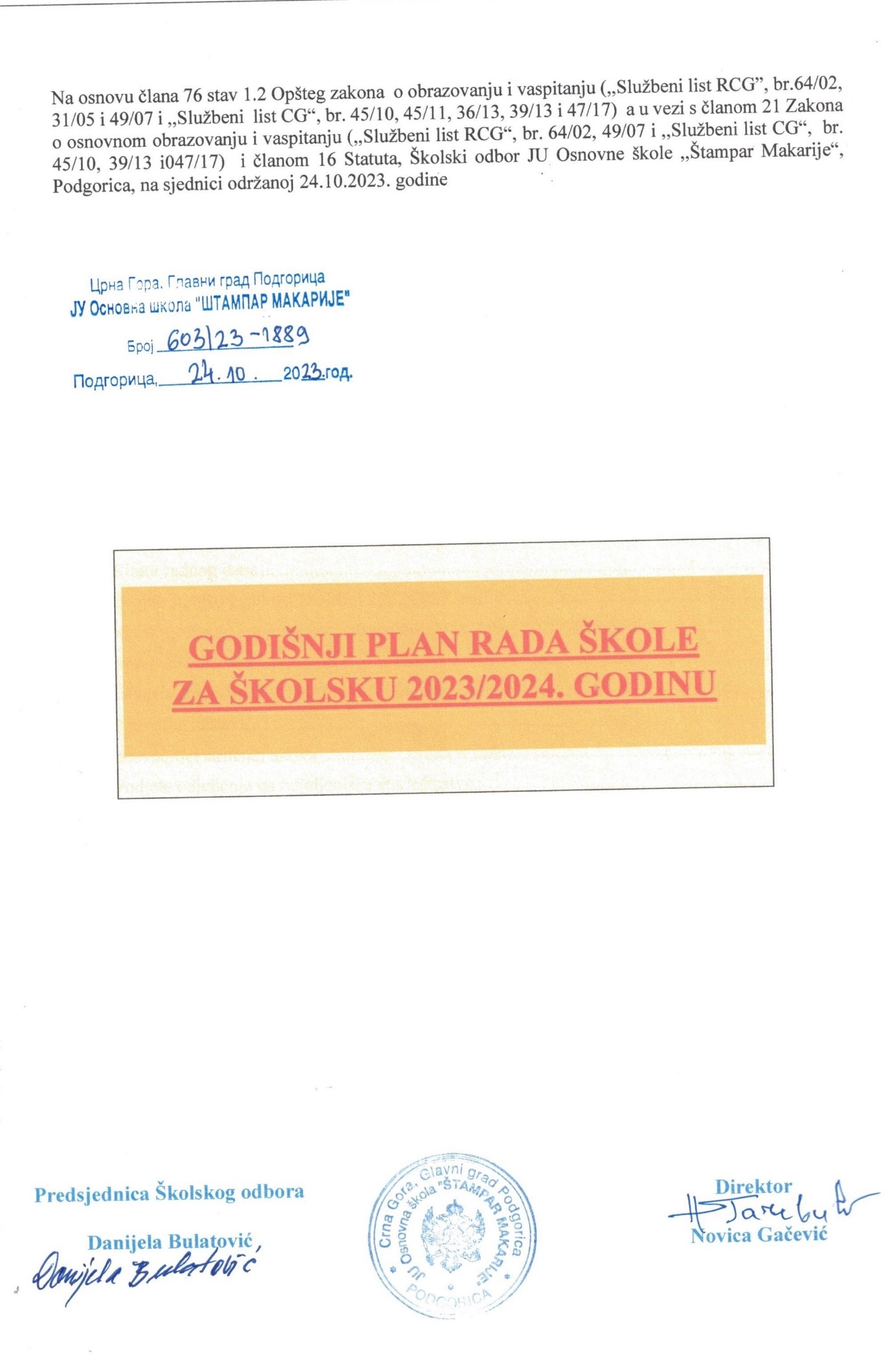 SADRŽAJUVODOsnovna škola ,,Štampar Makarije” je počela sa radom školske 1994/1995. godine i zahvaljujući kontinuiranom napretku, razvoju i osavremenjivanju nastavnog procesa, u relativno kratkom periodu je dostigla nivo po kojem se danas prepoznaje u društvu. U procesu stvaranja tradicije i imena škole značajnu ulogu imaju svi zaposleni, učenici, njihovi roditelji, kao i lokalna zajednica, čije mreže saradnje unapređuju realizaciju nastavnog procesa, školske aktivnosti i školski život uopšte.Polazeći od osnovnog principa da djeca imaju pravo na kvalitetno osnovno obrazovanje, koje se stiče u osnovnoj školi, upravo tu ulogu realizuje Osnovna škola ,,Štampar Makarije” i to putem inovacija u domenu nastave i učenja, kao dva međusobno usko povezana i uslovljena procesa. U svemu tome je od velike važnosti uloga naših nastavnika, koji kroz kontinuirano stručno usavršavanje i primjenu interaktivnog odnosa u nastavi sa učenicima, svoju učionicu pretvaraju u otvorenu istraživačku stanicu, gdje učenici dobijaju prostor da pokažu svoje znanje i umijeće, jasno izraze svoje mišljenje, stvaraju i inoviraju. O tome nam svjedoče brojna odličja i nagrade, koje naši učenici osvajaju na školskim i državnim takmičenjima, kao i najveće priznanje iz oblasti vaspitanja i obrazovanja, nagrada „Oktoih”, koja je školi dodijeljena školske 2011/2012. godine.1.1. Polazne osnove za izradu Godišnjeg plana i programa rada školeIzrada Godišnjeg plana i programa rada JU OŠ ,,Štampar Makarije” se zasniva na odredbama zakona, podzakonskih propisa i opštih akata škole, u skladu sa Razvojnim planom škole, a uzimajući u obzir Izveštaj o realizaciji godišnjeg plana rada za školsku 2023/2024. godinu, kao i sprovedenih pripremnih mjera i aktivnosti. Stoga je Godišnji plan Osnovne škole „Štampar Makarije“ dokument kojim se planira cjelokupan rad Škole za školsku 2023/2024. godinu sa vizijom i jasno definisanim ciljevima   u vezi s njegovom realizacijom.Plan je u potpunosti prilagođen realnim zahtjevima nastave, stepenu osposobljenosti kadrova i postojećim materijalnim i tehničkim uslovima Škole. Ovim dokumentom se definišu sadržaji svih aktivnosti Škole, utvrđuju se nosioci poslova, vrijeme i mjesto realizacije.Polazne osnove planiranja su:Opšti zakon o obrazovanju i vaspitanjuZakon o osnovnom obrazovanju i vaspitanjuPodzakonski aktiStatut ŠkoleProgram razvoja ŠkoleAnalize i zaključci stručnih organaIzvještaj o utvrđivanju kvaliteta vaspitno-obrazovnog rada Zavoda za školstvo iPlan unapređenja vaspitno-obrazovnog rada nakon eksterne evaluacije  1.2. Lična karta škole1.3. Kratak istorijat školeOsnovna škola „Štampar Makarije”  je počela sa radom 1994. godine i svoju tradiciju stvara nagradama i priznanjima. Uz naročit   organizaciono-radni ambijent postala je škola  koja se sa  posebnim poštovanjem  pominje u našoj sredini, pa i mnogo šire.Osvrtom na prethodni period,  mogu se uočiti veliki pomaci  kada je u pitanju porast  brojnog stanja. 1994. godine, Školu je pohađao 751 učenik, raspoređen u 27 odjeljenja, a danas Školu pohađa 1649 učenika, raspoređenih u 66 odjeljenja. Na istom prostoru, iz godine u godinu, rastom broja učenika, rasli su i uspjesi, a sve uočljiviji manjak prostora nije bio prepreka da se postižu bolji rezultati, kako u nastavnom procesu, tako i na svim poljima života i rada Škole.Zaslugom svih zaposlenih, Škola je stekla renome i ugled  i postala je ogledna  u svakom pogledu. Najveće priznanje iz oblasti vaspitanja i obrazovanja, nagradu „OKTOIH”, Škola je dobila školske 2011/12. godine.USLOVI RADA ŠKOLE2.1. Prostorno-tehnički i smještajni uslovi (školski prostor)2.2. Opremljenost nastavnim sredstvima 2.3. Kadrovski uslovi3. ORGANIZACIJA OBRAZOVNO-VASPITNOG RADA U ŠKOLIPregled broja radnih dana po klasifikacionim periodimaRokovi za polaganje popravnih i razrednih ispita3.2. Nastavni plan za osnovnu školuPlan osnovne škole sastoji se iz obaveznog dijela, obaveznih aktivnosti i proširenog dijela programa. Obavezni dio programa sastoji se iz dva dijela: obaveznih predmeta i izbornih predmeta. Obavezne aktivnosti uključuju:   - Rad Odjeljenjske zajednice - Dani kulture, sporta, tehnikeProšireni dio programa uključuje:   - Slobodne aktivnosti    - Dodatnu nastavu   - Dopunsku nastavu   - Školu u prirodi   - Đačku ekskurzijuIzborni predmeti u vezi s razredima: saglasnost   Predmeti u vezi s razredima su u nastavnom planu devetogodišnje osnovne škole podijeljeni u tri grupe: - Jednogodišnji predmet koji nije u vezi s razredom - Jednogodišnji predmet koji je u vezi s razredom                       -Višegodišnji predmet koji učenici nastavljaju da izučavaju u narednom razredu/ima3.2.1. Sedmični broj časova po predmetima i razredima        3.2.2. Ritam radnog dana                      SATNICA ZVONJENJA 2023/2024.godina3.2.3. Brojno stanje učenika u školskoj 2023/2024. godiniBroj odjeljenja 66                                                                               Ukupno učenika 1649       Odjeljenja u kojima uče djeca sa posebnim obrazovnim potrebama sa rješenjem Komisije za usmjeravanje: 3.3. Podjela predmeta i odjeljenja na nastavnike u školskoj 2023/2024.godini3.3.1 Predmetna nastavaRazredna nastava Izborna nastava (navedeno u tabeli iznad)3.4.1. Podjela odjeljenja na odjeljenjska starješinstva3.5. Vaspitači, jutarnji i produženi boravakPredsjednici stručnih aktiva2023/2024. godina3.6. Vannastavne aktivnosti/ sekcije u školskoj 2023/2024. godini3.8.  Plan i program za jutarnje čuvanje i produženi boravak3.9. Plan pismenih provjera znanjaP-pismeniK-kontrolniT-testNAPOMENA:U TOKU JEDNE SEDMICE MOŽE BITI ZAKAZAN JEDAN PISMENI I JEDAN KONTROLNI ZADATAK.(dvije pismene provjere)P-pismeniK-kontrolniT-testNAPOMENA:U TOKU JEDNE SEDMICE MOŽE BITI ZAKAZAN JEDAN PISMENI I JEDAN KONTROLNI ZADATAK.(dvije pismene provjere)P-pismeniK-kontrolniT-testNAPOMENA:U TOKU JEDNE SEDMICE MOŽE BITI ZAKAZAN JEDAN PISMENI I JEDAN KONTROLNI ZADATAK.(dvije pismene provjere)P-pismeniK-kontrolniT-testNAPOMENA:U TOKU JEDNE SEDMICE MOŽE BITI ZAKAZAN JEDAN PISMENI I JEDAN KONTROLNI ZADATAK.(dvije pismene provjere)P-pismeniK-kontrolniT-testNAPOMENA:U TOKU JEDNE SEDMICE MOŽE BITI ZAKAZAN JEDAN PISMENI I JEDAN KONTROLNI ZADATAK.(dvije pismene provjere)NAPOMENA:U TOKU JEDNE SEDMICE MOŽE BITI ZAKAZAN JEDAN PISMENI I JEDAN KONTROLNI ZADATAK.(dvije pismene provjere)P-pismeniK-kontrolniT-testNAPOMENA:U TOKU JEDNE SEDMICE MOŽE BITI ZAKAZAN JEDAN PISMENI I JEDAN KONTROLNI ZADATAK.(dvije pismene provjere)P-pismeniK-kontrolniT-testNAPOMENA:U TOKU JEDNE SEDMICE MOŽE BITI ZAKAZAN JEDAN PISMENI I JEDAN KONTROLNI ZADATAK.(dvije pismene provjere)P-pismeniK-kontrolniT-test3.10. Raspored dežurstva nastavnika I smjenaII smjenaPLANOVI RADA UPRAVLJAČKIH, RUKOVODEĆIH,  STRUČNIH  ORGANA  I  STRUČNIH  SARADNIKA12.Plan rada bibliotekaraPreuzet od prošle školske godine.5. KOMISIJE, TIMOVI I ODBORI 5.1.  Plan rada Tima za izradu i praćenje realizacije Godišnjeg plana i programa rada škole5.1.1.  Plan praćenja i evaluacije Godišnjeg plana i programa rada škole5.2. Plan rada Tima za samoevaluacijuPLAN SAMOEVALUACIJE ZA 2023/24. GODINU 5.3. Plan rada Tima za profesionalni razvoj nastavnika          *Napomena o realizaciji biće naknadno popunjena, nakon završetka nastavne godine.Program rada tima za integraciju djece stranaca      Članovi Tima:Uprava škole,PP služba i odjeljenjske starješine odjeljenja u kojima uče djeca sa drugog govornog područja.5.4.  Plan rada Tima za karijerno vođenje5.5. Plan rada Tima za podršku i praćenje talentovanih učenika za školsku 2023/2024.god5.6.  Plan rada Tima za podršku učenicima sa posebnim obrazovnim potrebamaU školskoj 2023/2024.godini našu školu pohađa 20-oro djece je sa  rješenjima Komisije za usmjeravanje djece sa posebnim obrazovnim potrebama. U proceduri  za usmjeravanja  po navodima roditelja je 5učenika prvog razreda.Praćenjem postignuća od strane stručne službe, nastavnika  daće se predlog za usmjeravanje i jednog učenika VII og razreda.S toga u ovoj školskoj godini imamo ukupno 27 učenika kojima je potrebna posebna podrška i dodatni rad. Održani su sastanci u svim odjeljenjima gdje pohađaju djeca sa posebnim obrazovnim potrebama i formirani stručni timovi za izradu IROP-a i ITP-a. 5.7. Plan rada tima za prevenciju i postupanje u slučajevima pojave nasilja5.7.1. Plan prevencije elektronskog nasiljaBudući da se elektronsko nasilje među vršnjacima nameće kao prioritetan problem, u ovoj školskoj godini akcenat je stavljen na njegovu prevenciju. U slučajevima pojave drugih oblika nasilja, tim za prevenciju će sprovoditi aktivnosti u skladu sa protokolom Podjela odgovornosti i postupanje u cilju prevencije i u slučajevima pojave nasilja, a tamo gdje se pokaže da je neophodno, uradiće se individualni plan podrške.5.7.2. Postupanje Tima u slučajevima prijave nasilja od strane roditelja5.8. Plan rada Tima za sprovođenje aktivnosti nediskriminacije5.9. Plan rada tima za realizaciju Školske medijacije za školsku 2023/2024. godinu5.10. Plan realizacije inicijative Moje vrijednosti i vrline u školskoj 2023/2024. godini5.11. Plan rada Tima za preduzetništvo za školsku 2023/2024. godinu5.12. Plan rada tima za postupanje u kriznim situacijamaZaštita djece u toku prirodnih nesreća i katastrofa, kao reakcije nakon određenih stresnih i traumatičnih događaja imaju određene specifičnosti, kako zbog karakteristika ovih situacija, tako i zbog dodatnih, često nepredvidivih, problema u kojima se dijete/adolescent može naći.U cilju što efikasnijeg i kvalitetnijeg odgovora na krizne situacije koje se mogu desiti u školi (prirodne katastrofe – zemljotresi, poplave, požari; katastrofični događaji u zajednici ili državi – saobraćajne nesreće velikih razmjera; nesreće – smrt učenika, nastavnika; nasilje, razbojnički napadi; pucnjava u školi; prijetnje postavljanjem bombe; samoubistvo; gubitak člana porodice ili prijatelja; vršnjačko nasilje; zlostavljanje – fizičko, emocionalno, seksualno; akutna ili hronična bolest; razvod roditelja; narkomanija)Formiran je Tim za krizna stanja koji ima ulogu tijela koje će se baviti procjenom situacije i organizovati i prilagođavati život i rad škole u uslovima krize. U okviru Tima članovi rade u skladu sa ulogama koje su im dodijeljene.Uloga direktoraAngažovanje podrškom i osnaživanjem zaposlenih u njihovim zadacima koji se odnose na aktivnosti u krizi.Provjeravanje tačnosti informacija vezanih za događaj.Donošenje odluka o izmjenama plana i programa redovnih školskih aktivnosti kao što su: odlaganje pismene i usmene provjere znanja, planiranih ekskurzija, sportskih i kulturnih događaja, za cijelu školu, pojedina odjeljenja ili razrede.Ukoliko se radi o kriznom događaju koji je pogodio više škola, uloga direktora je uspostavljanje komunikacije i saradnja sa upravama tih škola.Kontakt sa institucijama sistema ključnim za pomoć školi u krizi kao i sa lokalnom zajednicom.Kontakt sa porodicama pokojnika (u slučaju da je krizni događaj smrt učenika ili zaposlenog).Komunikacija sa medijima ukoliko nije drugačije odlučeno.Aktivnosti u okviru Tima za krizna stanja.Donošenje odluke o normalizaciji rada škole.Uloga tima za krizna stanjaRukovodi kriznom situacijom.Inicira početak intervencije u krizi u školi / odjeljenju ili drugih aktivnosti vezanih za situaciju krize.Procjenjuje nivo pogođenosti škole, grupe i pojedinaca.Procjenjuje potrebe škole kao cjeline ili njenih segmenata (odjeljenje, razred).Djeci, zaposlenima i roditeljima obezbjeđuje tačne i uvremenjene informacije (pismene i usmene).Inicira sastanke unutar škole (sa nastavnicima i svim zaposlenima) u cilju informisanja učenika i roditelja o događaju.Određuje zamjenu odsutnom razrednom starješini u slučaju potrebe informisanja učenika i roditelja.Inicira sastanke za zaposlene u cilju obrade njihovih osjećanja vezanih za krizni događaj.Ostvaruje vezu sa službom za mentalno zdravlje.Procjenjuje uslove za izmjenu uobičajenih školskih aktivnosti.Procjenjuje da li su uslovi za normalizaciju nastave ostvareni.Komunicira sa službama na terenu koje se brinu o uklanjanju posljedica prirodne katastrofe.Podržava nastavnike/vaspitače u njihovim naporima da razgovaraju sa djecom i adolescentima.Uloga pedagoga Prekidaju svoje redovne aktivnosti, posebno u slučaju kriznih događaja velikih razmjera.Sve njihove aktivnostti u funkciji su pomoći djeci i odraslima u savladavanju kriznog događaja.Pedagog/ psiholog škole se uključuje u Tim za krizna stanja.Psiholog, a u nedostatku psihologa i pedagog započinje rad kriznog savjetovališta, određujući mjesto i vrijeme rada u dogovoru sa Timom za krizna stanja.Rade na individualnoj podršci koristeći se principima kriznog savjetovanjaRade sa grupama učenika, prema potrebIRoditeljima učenika pružaju savjetodavnu pomoć.Na raspolaganju su nastavnicima za različite konsultacije u vezi sa djecom i roditeljima.Prate spremnost učenika da učestvuju u različitim ceremonijama kao što su sahrane i memorijalne aktivnosti.Prate posebno vulnerabilne grupe i pojedince u školi.Vode evidenciju o učenicima kojima je potrebna dodatna pomoć koja se može ostvariti u okviru usluga drugih sistema, prije svega zdravstvenog i sistema socijalne zaštite.Kontaktiraju roditelje učenika i pružaju im potrebna obavještenja.Uloga nastavnikaPrenošenje tačnih informacija učenicima.Ostvarivanje podržavajućeg, otvorenog i iskrenog odnosa sa učenicima.Sprovođenje aktivnosti u učionici, kao što je vođenje razgovora, koji će pomoći učeniku da se izbore sa gubitkom.Sprečavanje glasine u vezi sa događajem služeći se činjenicama.Davanje odgovara na pitanja djece bez pružanja nepotrebnih detalja.Prepoznavanje različitih kulturnih (običajnih) i vjerskih potreba učenika.Omogućavanje djeci da izražavaju svoja osjećanja.Identifikacija učenika kojima je potrebna savjetodavna podrška.Planiranje aktivnosti u učionici čiji je cilj smanjenje traumatskog doživljaja (kroz različite tehnike rada, a na osnovu programa za koji je edukovan).Pripremanje učenika za rituale opraštanja u slučaju smrti u školi (sahrane, memorijalne aktivnosti).Ako je u pitanju razredni starješina, zajedno sa direktorom škole, kontaktira porodicu preminulog učenika.Logističar:Njegov/njen zadatak je briga o potrebama škole u materijalnom smislu (obezbjeđivanje hrane za škole, domove učenika ili vrtiće, briga oko snabdijevanja strujom, briga oko saniranja oštećenja na objektu itd.).Portparol za komunikaciju sa medijima:Osoba za komunikaciju sa medijima u toku kriznih stanja može biti direktor škole ili osoba koju on imenuje, a koja će zastupati i predstavljati školu u medijima u skladu sa dogovorima unutar Tima za krizna stanja.Uloge svih zaposlenih:Osjetljivo reagovanje na bilo koji problem koji može biti podstaknut kriznim događajem.Dosljedno držanje dogovora i odluka Tima za krizna stanja.Reagovanje iznošenjem činjenica na svaku pojavu glasina.Podržavanje jasne i kooperativne međusobne komunikacijeSaradnja sa medijimaSačiniti plan saradnje sa medijima u slučaju nastanka krize.Izraditi listu imena i adresa lokalnih novinara.Odabranim novinarima dostaviti saopštenje za medije u kome treba navesti činjenice, ime potparola il predstavnika škole u saradnji sa medijima kao i prijedlog eventualnog intervjua.Držati se principa sigurne komunikacije sa medijima.Saopštiti medijima da škola u dogovoru sa opštinskim strukturama može fizički ograničiti pristup medijima, školskoj zgradi, učionicama i osoblju. Takva odluka se mora obrazložiti i vremenski odrediti. Odrediti prostor koji je namijenjen medijima kao štab ili mjesto za izvještavanje. Insistirati da novinari poštuju privatnost i pravo učenika i osoblja na žalost.S obzirom da je škola učenicima poznato i sigurno mjesto, potrebno je djeci obezbijediti bezbjedna mjesta na kojima će dobiti podršku. Pedagog i nastavnici su prve osobe koje pružaju podršku, oslonac i sigurnost.U slučaju psiholoških kriznih situacija, učenicima treba pružiti sljedeće intervencije:Prvu psihološku pomoć koja podrazumijeva uspostavljanje prvog kontakta sa učenikom i savjetovanje – Psihološko savjetovanje i psihosocijalnu podršku dok se trauma ne integriše i ne uspostavi osježanje ravnoteže Trijaža –prepoznati rizične pojedince i grupe koji se upućuju na stručnu pomoćUblažavanje socijalnih i psiholoških efekata stresnih događajaOsobe pogođene krizom ne traže same pomoć, te ih oni koji pomažu moraju pronaćiS obzirom da osobe pogođene krizom ne traže same pomoć   i ne donose sami odluke, pomagači ih usmjeravaju šta da rade5.1.1. Plan rada Tima za krizna stanja u školskoj 2023/2024. godiniPravi se procjena situacije i u skladu sa tim donose se adekvatne mjere. Formira se Tim za krizna stanja koij čine: direktor, psiholog i neko od ključnih nastavnika zavisno od prirode događaja i stalni član tima može biti i osoba za komunikaciju sa medijima. Ovo tijelo vodi mnoge aktivnosi u slučaju krize i svi imaju svoje uloge.Praćenje:Nakon prvih nekoliko dana, praćenje situacije u školi se nastavlja i dalje. Zavisno od vrste dogadjaja, Tim za krizna stanja se sastaje prema planu i potrebama što će zavisiti od samog kriznog dogadjaja.Period posle krize:Nakon prvih nekoliko dana, praćenje situacije u školi se nastavlja i dalje:Briga o mentalnom zdravljuProgram psihosocijalne podrškeKako škola može pomoći djeci da se prilagode promjeni mjesta boravka nakon katastrofe Dugoročna komunikacija sa medijima 5.15. Plan i program rada Odbora za Nacionalno testiranje na kraju II ciklusa (VI razred) i eksternu provjeru znanja učenika na kraju III ciklusa    6. UČENIČKI PARLAMENT6.1. Plan rada Učeničkog parlamenta7. SARADNJA SA RODITELJIMA, DRUGIM USTANOVAMA I LOKALNOM ZAJEDNICOM          7.1. Roditeljski sastanciGodišnjim planom i programom škole, putem roditeljskih sastanaka, realizovaće se saradnja sa roditeljima učenika.7.1.1. Plan rada odjeljenjskog starješine na roditeljskim sastancima7.2. Raspored individualne saradnje nastavnika sa roditeljima 7.3. Plan rada Savjeta roditelja	7.4 Plan saradnje sa institucijama, ustanovama i lokalnom zajednicom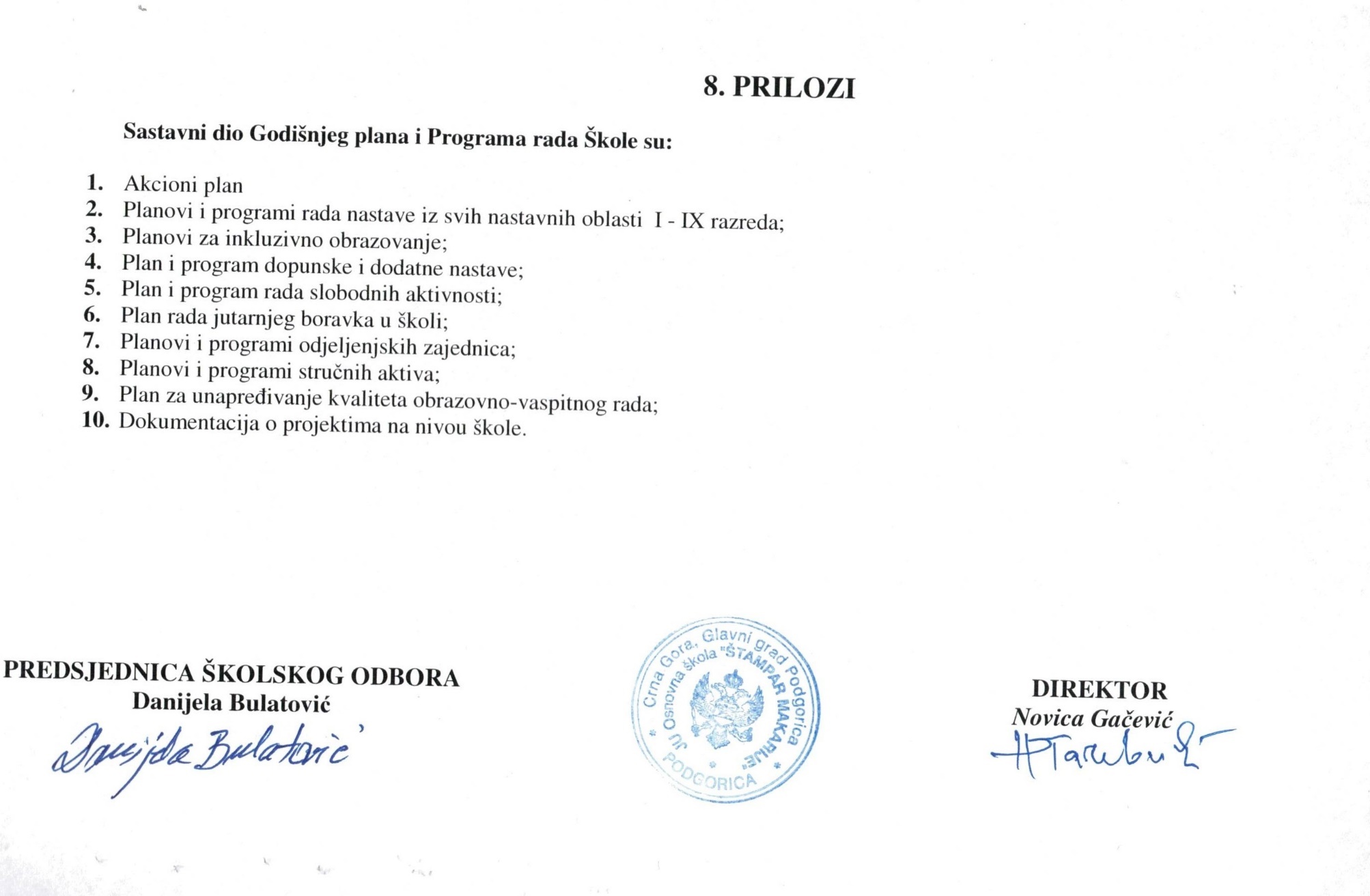 Naziv školeOsnovna škola  ,,Štampar Makarije“MjestoPodgoricaAdresaBlok VTel./fax020 218 006  ; 020 218 005 Web sitewww.stamparmakarije.meFacebookJU OŠ „Štampar Makarije“ Podgoricae-mailskola@os-smakarije.edu.meosmakarije1@t-com.meDan škole06.junBroj smjenapetBroj zaposlenih107Broj nastavnika89Broj učionica/ kabineta22+7+1Broj odjeljenja66Broj učenika1649Naziv prostorijeBr.prostor.UkupnaPovršina1.Učionica (klasične + specializovane)15+81.597,002.Kabineti sa pomoćnim prostorijama5   481,803.Sala za fizičko vaspitanje sa pomoćnim prostorijama11.597,004.Biblioteka1     20,005Hodnici, stepenište i holovi7+2+21.350,406Zbornica1     61,007Zdravstveni blok2     34,008Kotlarnica i suteren1   201,009Kancelarija6     64,0010Sanitarni prostor3   142,0011Ostali prostor8       2,4012.Produženi boravak1     60,00U K U P A N   P R O S T O RU K U P A N   P R O S T O R                           4.744,00                           4.744,0013. Dvorišni prostor120.100,00Tehnička prostorija- ulazTehnička prostorija- ulazTehnička prostorija- ulazNazivKomadaKomadaKopir aparat KANON 252011Katedra11Polica11PP aparat22Stolice22Fotoaparat NIKON COOLPIX S310011Ormar22Lap top Tosiba11Prostorija 17Prostorija 17Prostorija 17NazivKomadaKomadaMetalni ormari88Katedra11Police – manje22Metalni ormari88Tv philips 24inch11Metalne police33Kopir apparat Kanon 252011Police za dnevnike 33Učionica 18Učionica 18Učionica 18NazivKomadaKomadaKlupa1313Stolica 27 + 127 + 1Katedra11Tabla zelena11Tabla bijela, mala – pokretna11Ormar veliki22Ormar mali11Police22Projektor maxbox11TV Grund 55inch11Platno11Lap top Hp11Računaljka11Zidni sat11Učionica 19Učionica 19Učionica 19NazivKomadaKomadaKlupa1414Stolica 28 + 228 + 2Katedra11Tabla zelena11Ormar veliki22Mali ormar11Projektor maxbox11Platno11Lap top Hp11Fiokar11TV Grund 55inch11Klima – Yonan11Zidni sat11Hodnik prema Sali za fizičko(ispred prostorija 17, 18 i 19)Hodnik prema Sali za fizičko(ispred prostorija 17, 18 i 19)Hodnik prema Sali za fizičko(ispred prostorija 17, 18 i 19)NazivKomadaKomadaKlupe – po tri stolice55Ormar44Učionica 43Učionica 43Učionica 43NazivKomadaKomadaKlupa99Trapezasti stolovi22Okrugli stolovi22Stolica 28 + 228 + 2Katedra11Tabla zelena11Ormar veliki22Ormar mali11Police33TV Grund 55inch11Projektor maxbox11Platno11Lap top Hp11Klima - Vivax11Zidni sat11Učionica 44Učionica 44Učionica 44NazivKomadaKomadaKlupa1212Okrugli stolovi22Stolica 30 + 130 + 1Katedra11Tabla zelena11Bijela tabla - zidna11Ormar veliki22Ormar mali22Police44TV Grund 55inch11Projektor maxbox11Platno11Lap top Hp11Klima - Beko11Zidni sat11Učionica 45Učionica 45Učionica 45NazivKomadaKomadaKlupa1010Okrugli stolovi33Stolica 30+ 130+ 1Katedra11Tabla zelena11Ormar veliki22Ormar mali11Fiokar11Police44Računaljka11TV Grund 55inch11Projektor maxbox11Platno11Lap top Hp11Klima – Midea11Zidni sat11Učionica 46Učionica 46Učionica 46NazivKomadaKomadaKlupa99Okrugli stolovi55Stolica 29 + 229 + 2Katedra11Tabla zelena11Bijela tabla - zidna11Ormar veliki22Ormar mali11Fiokar11Police33TV Max 11Računaljka11Projektor maxbox11Lap top Hp11Platno11Štampač Samsung – donacija11Zidni sat11Hodnik ispred učionica 43, 44, 45 i 46Hodnik ispred učionica 43, 44, 45 i 46Hodnik ispred učionica 43, 44, 45 i 46NazivKomadaKomadaKlupe – po tri stolice1818Dvokrilni ormar33Jednokrilni ormar66Zvučnik – FBT AMIKO 50011Stube - metalne11Radiator??Usisivač1 ?1 ?Kasetofon22Mali računari – dva paketa - DONACIJA2 ?2 ?Tabla zelena - stare22Računaljka22Portirnica       Portirnica       Portirnica       NazivKomadaKomadaOrmar - mali11Pojačalo Bots bt 18011Stolovi (klupe) male11Stolice66HOL – prizemljeHOL – prizemljeHOL – prizemljeNazivKomadaKomadaKlupe – po tri stolice66Katedra22Panoi33Bijela tabla11Klupa11Stolice44Fotelje 44Sto kockasti22TV Samsung11Projektor11Platno11Polica ukrasna sa peharima11Oglasna tabla33Zidni sat11Kružna učionicaKružna učionicaKružna učionicaNazivKomadaKomadaKlupa88Okrugli stolovi66Stolica 36 + 236 + 2Katedra22Tabla zelena11Bijela tabla - zidna11Ormar veliki22Ormar mali22Računar - desktop22Police33Zvučnici 2.022TV LG 55 inča11Klima Vivax11Projekciono platno11Projektor11Lap top Hp11TP Link11Svič11Zidni sat11Hodnik ispred učionica 47, 48, i 49Hodnik ispred učionica 47, 48, i 49Hodnik ispred učionica 47, 48, i 49NazivKomadaKomadaKlupe – po tri stolice1616Učionica 47Učionica 47Učionica 47NazivKomadaKomadaKlupa1616Stolica 32 + 132 + 1Katedra11Tabla zelena11Ormar veliki44Ormar mali22Lap top hp11Projektor11Platno11Draperija11Zidni sat11Učionica 48Učionica 48Učionica 48NazivKomadaKomadaKlupa1616Stolica 33 + 133 + 1Katedra11TV Grund 55inch1 ?1 ?Tabla zelena11Ormar veliki33Ormar mali22Projektor11Platno11Lap top hp11Polica11Draperija11Zidni sat11Učionica 49Učionica 49Učionica 49NazivKomadaKomadaKlupa1616Stolica 32 + 132 + 1Katedra11Tabla zelena11Bijela tabla – mala, pokretna11Ormar veliki33Projektor11Lap top hp11Platno11Draperija11Zidni sat11Učionica 50Učionica 50Učionica 50NazivKomadaKomadaKlupa1616Stolica 32 + 132 + 1Katedra11Tabla zelena11Ormar veliki33Ormar mali11Projektor11Lap top Hp11Platno11Klima GREE11Zidni sat11Učionica br. 51Učionica br. 51Učionica br. 51Naziv Naziv KomadaKlupaKlupa16Stolica Stolica 32 + 2KatedraKatedra1Tabla zelenaTabla zelena1Ormar velikiOrmar veliki3Ormar maliOrmar mali1PolicaPolica1FiokarFiokar1GrafoskopGrafoskop1ProjektorProjektor1Lap top HpLap top Hp1PlatnoPlatno1Zidni satZidni sat1Učionica 52Učionica 52Učionica 52NazivNazivKomadaKlupaKlupa16Stolica Stolica 32 + 1KatedraKatedra1Bijela tabla – velikaBijela tabla – velika1Bijela tabla - malaBijela tabla - mala1Ormar velikiOrmar veliki3ProjektorProjektor1PlatnoPlatno1Lap top HpLap top Hp1PolicaPolica1Klupa – malaKlupa – mala1DraperijaDraperija1Zidni satZidni sat1Učionica 53Učionica 53Učionica 53NazivNazivKomadaKlupaKlupa15Stolica Stolica 30 + 1KatedraKatedra1TV Grund 55inchTV Grund 55inch1PlatnoPlatno1Lap top HpLap top Hp1ProjektorProjektor1Tabla zelenaTabla zelena1Bijela tabla – zidnaBijela tabla – zidna1Ormar velikiOrmar veliki4FiokarFiokar1PolicaPolica1Zidni satZidni sat1Hodnik ispred učionica 50, 51, 52 i 53Hodnik ispred učionica 50, 51, 52 i 53Hodnik ispred učionica 50, 51, 52 i 53NazivNazivKomadaKlupe – po tri stoliceKlupe – po tri stolice10Naziv	Naziv	KomadaStolica Stolica 26Učionica 57Učionica 57Učionica 57NazivNazivKomadaKlupaKlupa16Stolica Stolica 32 + 1KatedraKatedra1Tabla zelenaTabla zelena1Tabla zelena - malaTabla zelena - mala1Ormar velikiOrmar veliki1Ormar maliOrmar mali2ProjektorProjektor1Lap top HpLap top Hp1PlatnoPlatno1DraperijaDraperija1Zidni satZidni sat1Učionica 58Učionica 58Učionica 58NazivNazivKomadaKlupaKlupa16Stolica Stolica 32 + 1KatedraKatedra1Tabla zelenaTabla zelena1Tabla zelena – malaTabla zelena – mala1Ormar velikiOrmar veliki3ProjektorProjektor1Lap top HpLap top Hp1PlatnoPlatno1DraperijaDraperija1PolicaPolica1Zidni satZidni sat1Učionica 59Učionica 59Učionica 59NazivNazivKomadaKlupaKlupa16Stolica Stolica 32+ 1KatedraKatedra1Tabla zelenaTabla zelena1Pametna tablaPametna tabla1ProjektorProjektor1Lap top hpLap top hp1Ormar velikiOrmar veliki3PolicaPolica1Zidni satZidni sat1DraperijaDraperijaUčionica 60Učionica 60Učionica 60NazivNazivKomadaKlupaKlupa17Stolica Stolica 32 + 1KatedraKatedra1Tabla zelenaTabla zelena1Ormar velikiOrmar veliki3PolicaPolica1ProjektorProjektor1Lap top HpLap top Hp1PlatnoPlatno1DraperijaDraperija1Zidni satZidni sat1Učionica 62Učionica 62Učionica 62NazivNazivKomadaKlupaKlupa15Sto okrugliSto okrugli1Stolica malaStolica mala32+2KatedraKatedra1TV Tesla 43 inčaTV Tesla 43 inča1Ormar velikiOrmar veliki2Ormar maliOrmar mali2Polica velikaPolica velika6Polica malaPolica mala1RadijatorRadijator1Klima VivaxKlima Vivax1Lap top hpLap top hp1ProjektorProjektor1PlatnoPlatno1Zidni satZidni sat1Učionica 63Učionica 63Učionica 63NazivNazivKomadaKatedra Katedra 1Klupa Klupa 12Stolica Stolica 20+1Klupe za seminarKlupe za seminar12Klupe stolice po 3Klupe stolice po 310RačunarRačunar20KućišteKućište1Projektor BenqProjektor Benq1PlatnoPlatno1Lap top hpLap top hp1Robotika 64Robotika 64Robotika 64NazivNazivKomadaLaptop DELL 3521-2124Laptop DELL 3521-21241Laptop HP 8510WLaptop HP 8510W1Laptop HP protest smartLaptop HP protest smart1Laptop HP 6730bLaptop HP 6730b1Laptop HP ProBook 4710sLaptop HP ProBook 4710s1Laptop Fjuitsu simens AMILO Pro EF6RLaptop Fjuitsu simens AMILO Pro EF6R1TabletTablet27Kamere - SonyKamere - Sony4Stalak za kamere Stalak za kamere 4MonitorMonitor9Kućište računaraKućište računara3TastaturaTastatura5MišMiš4M-bot robotiM-bot roboti15Micro bitMicro bit40RekormarRekormar23d  štampač3d  štampač1Projektor View sonicProjektor View sonic1StoliceStolice9+1Metalna policaMetalna polica1Veliki ormar Veliki ormar 1KlupeKlupe2Veliki sto za robotičareVeliki sto za robotičare1Kancelarijski sto Kancelarijski sto 1Učionica 65Učionica 65Učionica 65NazivNazivKomadaKlupaKlupa22StolicaStolica30+ 1KatedraKatedra1Veliki ormarVeliki ormar1Lap top hpLap top hp1ProjektorProjektor1PlatnoPlatno1Pomoćna prostorija- hemijaPomoćna prostorija- hemijaPomoćna prostorija- hemijaNazivNazivKomadaLaboratorijsko posuđe: baloni, menzure, erlenmajeri, čaše, hladnjak za destilaciju, stakleni štapići, normalni sud, tronožac, azbestna mreža, trougao, drvene štipaljke, stalak za epruvete, metalni stativ, keramička šolja, lončić za žarenje, avan sa tučkom, modeli atoma.Laboratorijsko posuđe: baloni, menzure, erlenmajeri, čaše, hladnjak za destilaciju, stakleni štapići, normalni sud, tronožac, azbestna mreža, trougao, drvene štipaljke, stalak za epruvete, metalni stativ, keramička šolja, lončić za žarenje, avan sa tučkom, modeli atoma.Vage za mjerenjeVage za mjerenje5Učionica 68Učionica 68Učionica 68NazivNazivKomadaKlupaKlupaStolica Stolica  + 1KatedraKatedra1Električni klavir (klavinova)Električni klavir (klavinova)1Harmonika (86 basova)Harmonika (86 basova)1SintizajzerSintizajzer3Postolje za sintisajzerPostolje za sintisajzer4Zvončići hromatskiZvončići hromatski20Metalofon hromarskiMetalofon hromarski10Garnitura klavs štapićaGarnitura klavs štapića2Zbirka ritmičkih instrumenata Orfovog instrumentarijaZbirka ritmičkih instrumenata Orfovog instrumentarija1TV plazmaTV plazma1DVD plejerDVD plejer1PojačaloPojačalo1Zvučnici Zvučnici 5Majca za hor – crvenaMajca za hor – crvena40Majca za hor – bijelaMajca za hor – bijela35Lap top hpLap top hp1PlatnoPlatno1Klima MideaKlima Midea1Zidni satZidni sat1DraperijaDraperija1Učionica 69Učionica 69Učionica 69NazivNazivKomadaKlupaKlupa16StolicaStolica33 + 1KatedraKatedra1ProjektorProjektor1PLatnoPLatno1Lap top hpLap top hp1Ormar maliOrmar mali1Zidni satZidni sat1Učionica  71Učionica  71Učionica  71NazivNazivKomadaKlupaKlupa16StolicaStolica32 + 1KatedraKatedra1Grijalica Grijalica 1RačunarRačunar1TV LG plazmaTV LG plazma1Ormar velikiOrmar veliki3Ormar maliOrmar mali1ProjektorProjektor1PlatnoPlatno1Lap top hpLap top hp1Zidni satZidni sat1Učionica 72Učionica 72Učionica 72NazivNazivKomadaKlupaKlupa16StolicaStolica33+ 1KatedraKatedra1Klupa malaKlupa mala2StoSto1Grijalica Grijalica 1Ormar velikiOrmar veliki3PolicaPolica2ProjektorProjektor1PlatnoPlatno1Lap top hpLap top hp1GrafoskopGrafoskop1Zidni satZidni sat1Pomoćna prostorija (72)Pomoćna prostorija (72)Pomoćna prostorija (72)NazivNazivKomadaOrmar jednokrilniOrmar jednokrilni6Ormar dvokrilniOrmar dvokrilni1KatedraKatedra1KlupaKlupa1PolicaPolica1StolicaStolica2 + 1Učionica 73 	Učionica 73 	Učionica 73 	NazivNazivKomadaKlupaKlupa21Stolica Stolica 44 + 1KatedraKatedra1Tabla zelenaTabla zelena1Ormar velikiOrmar veliki3RekorvarRekorvar1Računar HPRačunar HP16+1Projektor SonyProjektor Sony1Bijela tabla - zidnaBijela tabla - zidna1Paketi – lab. priborPaketi – lab. pribor4 ?Učionica 74Učionica 74Učionica 74NazivNazivKomadaKlupaKlupa15Stolica Stolica 31+ 1KatedraKatedra1Tabla zelenaTabla zelena1Ormar velikiOrmar veliki3Mala klupaMala klupa1Geografske karteGeografske karte3ProjektorProjektor1PlatnoPlatno1Lap top hpLap top hp1Zidni satZidni sat1Učionica 75Učionica 75Učionica 75NazivNazivKomadaKlupaKlupa16Stolica Stolica 30 + 1KatedraKatedra1Tabla zelenaTabla zelena1Ormar velikiOrmar veliki3FiokarFiokar1Geografske karteGeografske karte18ProjektorProjektor1PlatnoPlatno1Lap top hpLap top hp1Zidni satZidni sat1Učionica 76Učionica 76Učionica 76NazivNazivKomadaKlupaKlupa15Stolica Stolica 30+ 1KatedraKatedra1Tabla zelenaTabla zelena1Ormar velikiOrmar veliki1ProjektorProjektor1PlatnoPlatno1Lap top hpLap top hp1Mala klupaMala klupa1TV TeslaTV Tesla1Zidni satZidni sat1ZbornicaZbornicaZbornicaNazivNazivKomadaStolova velikihStolova velikih7Stolova računarskihStolova računarskih2Sto ovalniSto ovalni1Stolica Stolica 45Stolice za računarStolice za računar3RačunariRačunari3Postolje za kućištePostolje za kućište3Štampač Samsung ML 2250Štampač Samsung ML 22501Štampač Samsung ML 2551NŠtampač Samsung ML 2551N1Štampač KanonŠtampač Kanon1TV Hisense 65 inčaTV Hisense 65 inča1Projektor InFocus 2126xProjektor InFocus 2126x1RuterRuter1t-home uređajt-home uređaj1SlušaliceSlušalice3RuterRuter1T-home uređajT-home uređaj1CD Plejer SonyCD Plejer Sony1Klima SamsungKlima Samsung1OgledaloOgledalo1Oglasne table – bijeleOglasne table – bijele2Projekciono platnoProjekciono platno1Zidni satZidni sat1?Kancelarija 33 – pomoćnice direktoraKancelarija 33 – pomoćnice direktoraKancelarija 33 – pomoćnice direktoraNazivNazivKomadaRačunarRačunar2Štampač BrotherŠtampač Brother1Laptop Toshiba 4710sLaptop Toshiba 4710s2CD plejer crniCD plejer crni1StoliceStolice2Kancelarijski stoloviKancelarijski stolovi2FiokarFiokar1Računarske foteljeRačunarske fotelje2Klima AUXKlima AUX1OgledaloOgledalo1Komoda za registrat.Komoda za registrat.1SatSat1Kancelarija 34 – DirektorKancelarija 34 – DirektorKancelarija 34 – DirektorNazivNazivKomadaRačunarRačunar2Štampač HP M130FNŠtampač HP M130FN1Laptop DELL 10141Laptop DELL 101411Laptop HP Compaq NX 9420Laptop HP Compaq NX 94201FiokarFiokar1Računarske foteljeRačunarske fotelje1StolicaStolica5Klima GrundKlima Grund1Telefon faks – Panasonic KH-FP207Telefon faks – Panasonic KH-FP2071Sto velikiSto veliki2Ormar velikiOrmar veliki1Frižider maliFrižider mali1ZastavaZastava1Zidna policaZidna polica1SatSat1Kancelarija 35 – SekretarKancelarija 35 – SekretarKancelarija 35 – SekretarNazivNazivKomadaRačunarRačunar2Štampač HP M102aŠtampač HP M102a1Štampač HP M125 MFPŠtampač HP M125 MFP1Stolica kancelarijskaStolica kancelarijska4Okrugli stoOkrugli sto1Računarske foteljeRačunarske fotelje2StolicaStolica2Klima MideaKlima Midea1Telefon fiksni-PanasonicTelefon fiksni-Panasonic1OgledaloOgledalo1Veliki plakar-četvorokrilniVeliki plakar-četvorokrilni1FiokarFiokar1SatSat1Čajna kuhinja 36Čajna kuhinja 36Čajna kuhinja 36NazivNazivKomadaSudoperaSudopera1Radni stoRadni sto1Viseći elementi - dvokrilniViseći elementi - dvokrilni2Beko ugradna pločaBeko ugradna ploča1Frižider maliFrižider mali1StoSto1StoliceStolice3ToaletToaletToaletNazivNazivKomadaOrmar velikiOrmar veliki2Ormar maliOrmar mali1Kanta za smeće – mala - donacijaKanta za smeće – mala - donacija12Metalne stubeMetalne stube1Kanta za smeće velikaKanta za smeće velika2PeglaPegla1Daska za peglanjeDaska za peglanje1Mšina za veš grundMšina za veš grund1Aparat za ubruseAparat za ubruse2Stolice na sklapanjeStolice na sklapanje3Apparat za ubruseApparat za ubruse2Hodnik ispred 33,34, 35, 36 i 37Hodnik ispred 33,34, 35, 36 i 37Hodnik ispred 33,34, 35, 36 i 37NazivNazivKomadaOgledaloOgledalo1PP aparatPP aparat1Hodnik 13 – ispred kancelarija PP službeHodnik 13 – ispred kancelarija PP službeHodnik 13 – ispred kancelarija PP službeNazivNazivKomadaStolicaStolica2StoSto1Veliki ormarVeliki ormar1Kancelarija psihologaKancelarija psihologaKancelarija psihologaNazivNazivKomadaRačunarRačunar1Štampač HP P1020Štampač HP P10201Klima NeoKlima Neo1Sto računarskiSto računarski1Klupa malaKlupa mala1Ormar maliOrmar mali1PolicaPolica1StolicaStolica8+1OfingerOfinger1GrijalicaGrijalica2Kancelarija pedagoga Kancelarija pedagoga Kancelarija pedagoga NazivNazivKomadaRačunarRačunar2Štampač HP P1102Štampač HP P11021Klima NeoKlima Neo1StoSto2Ormar maliOrmar mali2PolicaPolica1FiokarFiokar1Računarska stolicaRačunarska stolica1StolicaStolica3SatSat1Nastavna sredstva-fizičko vaspitanjeNastavna sredstva-fizičko vaspitanjeNastavna sredstva-fizičko vaspitanjeNazivNazivKomadaKoševiKoševi6Golovi( ruk., mali)Golovi( ruk., mali)2+2KarikeKarike1Švedske ljestveŠvedske ljestve10RibstolRibstol2Šipke za penjanjeŠipke za penjanje4Ljestve za penjanjeLjestve za penjanje1StrunjačeStrunjače4+2+62Niska gredaNiska greda1ČunjeviČunjevi6Mreže za odbojkuMreže za odbojku2Stalci za odbojkuStalci za odbojku2MedicinkeMedicinke4x1, 2x3, 5x3, 3x5VagaVaga1VijačeVijače1Kozlić (veliki, mali)Kozlić (veliki, mali)1+1Odskočne daskeOdskočne daske2Dušek za skok uvisDušek za skok uvis2Stalci za skok uvisStalci za skok uvis1LopteLopte17+16+9+5+53Kugle za bacanje Kugle za bacanje 3Sto za stoni tenisSto za stoni tenis1Megafon,kasetofonMegafon,kasetofonNestao- ne radiKabinet za fizičko vaspitanjeKabinet za fizičko vaspitanjeFriziderFrizider1GrijalicaGrijalica1Klupe Klupe 3StoliceStolice4Polica na ziduPolica na zidu1OrmarOrmar1VješaonikVješaonik1Produženi boravakProduženi boravakProduženi boravakNazivNazivKomadaKlupaKlupa3Okrugli stoOkrugli sto4Trapezasti stoTrapezasti sto6Stolica Stolica 29 + 1KatedraKatedra1Tabla bijelaTabla bijela1PolicePolice3Klima HisenseKlima Hisense2Mini linija LGMini linija LG1CD plejer SoniCD plejer Soni1Klupa za sjedenjeKlupa za sjedenje1Kanta za smećeKanta za smeće1Usisivač Profi Air PA200Usisivač Profi Air PA2001Bojler Ariston 10RSBojler Ariston 10RS1Česma za sudoperuČesma za sudoperu1Kancelarija defektologaKancelarija defektologaKancelarija defektologaNaziv Naziv KomadaRadni ugaoni stoRadni ugaoni sto1Pomoćni stoPomoćni sto1Komoda kamen/drvoKomoda kamen/drvo1Uspravna komoda kamen/drvoUspravna komoda kamen/drvo1Desktop kompjuterDesktop kompjuter2LaptopLaptop2TabletTablet1Tastatura sa velikim tipkamaTastatura sa velikim tipkama2Miš za PCMiš za PC2Color štampačColor štampač1Rezač za papirRezač za papir1Aparat za plastificiranjeAparat za plastificiranje13D štampač3D štampač1Školska spremaŠkolska spremaŠkolska spremaŠkolska spremaŠkolska spremaŠkolska spremaViša zvanjaViša zvanjaViša zvanjaViša zvanjaViša zvanjaOsnovnaSrednjaVišaVisokamrsvega MentorSavjetnikViši savjetnikIstraživačDirektor, pomoćnici i stručni saradniciDirektor, pomoćnici i stručni saradniciDirektor, pomoćnici i stručni saradniciDirektor, pomoćnici i stručni saradniciDirektor, pomoćnici i stručni saradniciDirektor, pomoćnici i stručni saradniciDirektor, pomoćnici i stručni saradniciDirektor, pomoćnici i stručni saradniciDirektor, pomoćnici i stručni saradniciDirektor, pomoćnici i stručni saradniciDirektor, pomoćnici i stručni saradniciDirektor, pomoćnici i stručni saradniciDirektor11Pomoćnica direktora121Pomoćnica direktora12Psiholog11Pedagog11Defektolog11Bibliotekar12Predmetna nastavaPredmetna nastavaPredmetna nastavaPredmetna nastavaPredmetna nastavaPredmetna nastavaPredmetna nastavaPredmetna nastavaPredmetna nastavaPredmetna nastavaPredmetna nastavaPredmetna nastavaCrnogorski62821Matematika66Engleski101031Italijanski221Francuski11Njemački22Istorija33Geografija22Biologija2131Fizika22Hemija112Muzička kultura221Likovna kultura22Fizičko vaspitanje145Informatika44Razredna nastavaRazredna nastavaRazredna nastavaRazredna nastavaRazredna nastavaRazredna nastavaRazredna nastavaRazredna nastavaRazredna nastavaRazredna nastavaRazredna nastavaRazredna nastavaUčitelji1124437522Vaspitačice441Asistenti u nastaviAsistenti u nastaviAsistenti u nastaviAsistenti u nastaviAsistenti u nastaviAsistenti u nastaviAsistenti u nastaviAsistenti u nastaviAsistenti u nastaviAsistenti u nastaviAsistenti u nastaviAsistenti u nastaviAsistenti7310Administrativno-tehničko osobljeAdministrativno-tehničko osobljeAdministrativno-tehničko osobljeAdministrativno-tehničko osobljeAdministrativno-tehničko osobljeAdministrativno-tehničko osobljeAdministrativno-tehničko osobljeAdministrativno-tehničko osobljeAdministrativno-tehničko osobljeAdministrativno-tehničko osobljeAdministrativno-tehničko osobljeAdministrativno-tehničko osobljeSekretar11Računovođa11Domar22Radnice2911RUKOVODEĆA SLUŽBARUKOVODEĆA SLUŽBARUKOVODEĆA SLUŽBARUKOVODEĆA SLUŽBARUKOVODEĆA SLUŽBARUKOVODEĆA SLUŽBARUKOVODEĆA SLUŽBARUKOVODEĆA SLUŽBARUKOVODEĆA SLUŽBAImePrezimeZvanjeZvanjeZvanjeRadno mjestoRadno mjestoRadno mjesto1.NovicaGačevićProfesor istorije i geografijeProfesor istorije i geografijeProfesor istorije i geografijeDirektorDirektorDirektor2.Nataša BešovićMagistar engleskog jezika i američke književnostiMagistar engleskog jezika i američke književnostiMagistar engleskog jezika i američke književnostiPomoćnica direktoraPomoćnica direktoraPomoćnica direktora3.MarijaLazarevićProfesor engleskog jezika i književnostiProfesor engleskog jezika i književnostiProfesor engleskog jezika i književnostiPomoćnica direktoraPomoćnica direktoraPomoćnica direktoraADMINISTRATIVNA SLUŽBAADMINISTRATIVNA SLUŽBAADMINISTRATIVNA SLUŽBAADMINISTRATIVNA SLUŽBAADMINISTRATIVNA SLUŽBAADMINISTRATIVNA SLUŽBAADMINISTRATIVNA SLUŽBAADMINISTRATIVNA SLUŽBAADMINISTRATIVNA SLUŽBAImePrezimeZvanjeZvanjeZvanjeRadno mjestoRadno mjestoRadno mjesto4.AdelaBajrović KučDiplomirani pravnikDiplomirani pravnikDiplomirani pravnikSekretarkaSekretarkaSekretarka5.EdvinPopovićBachelor-EkonomijaBachelor-EkonomijaBachelor-EkonomijaRačunovođaRačunovođaRačunovođaSTRUČNI SARADNICISTRUČNI SARADNICISTRUČNI SARADNICISTRUČNI SARADNICISTRUČNI SARADNICISTRUČNI SARADNICISTRUČNI SARADNICISTRUČNI SARADNICISTRUČNI SARADNICIImePrezimeZvanjeZvanjeZvanjeRadno mjestoRadno mjestoRadno mjesto6.DušicaDubljevićDiplomirani psihologDiplomirani psihologDiplomirani psihologPsihologPsihologPsiholog7.AndrijanaRadinovićSpecijalista pedagogijeSpecijalista pedagogijeSpecijalista pedagogijePedagogPedagogPedagog8.IvanaObradovićDefektolog specijalni pedagogDefektolog specijalni pedagogDefektolog specijalni pedagogDefektologDefektologDefektolog9.VanjaVukićevićProfesor razredne nastaveProfesor razredne nastaveProfesor razredne nastaveBibliotekarBibliotekarBibliotekar10.VesnaOrlandićProfesor srpskohrvatskog jezika i jugoslovenske književnostiProfesor srpskohrvatskog jezika i jugoslovenske književnostiProfesor srpskohrvatskog jezika i jugoslovenske književnostiBibliotekarBibliotekarBibliotekarNASTAVNO OSOBLJENASTAVNO OSOBLJENASTAVNO OSOBLJENASTAVNO OSOBLJENASTAVNO OSOBLJENASTAVNO OSOBLJENASTAVNO OSOBLJENASTAVNO OSOBLJENASTAVNO OSOBLJEImePrezimeZvanjeZvanjeZvanjeRadno mjestoRadno mjestoRadno mjesto11.OliveraBulatovićProfesor srpskog jezika i književnostiProfesor srpskog jezika i književnostiProfesor srpskog jezika i književnostiNastavnica Crnogorskog-srpskog, bosanskog, hrvatskog jezika i književnostiNastavnica Crnogorskog-srpskog, bosanskog, hrvatskog jezika i književnostiNastavnica Crnogorskog-srpskog, bosanskog, hrvatskog jezika i književnosti12.TamaraRadonjićProfesor srpskog jezika i književnosti Profesor srpskog jezika i književnosti Profesor srpskog jezika i književnosti Nastavnica Crnogorskog-srpskog, bosanskog, hrvatskog jezika i književnostiNastavnica Crnogorskog-srpskog, bosanskog, hrvatskog jezika i književnostiNastavnica Crnogorskog-srpskog, bosanskog, hrvatskog jezika i književnosti13.JelenaBegovićProfesor srpskog jezika i književnostiProfesor srpskog jezika i književnostiProfesor srpskog jezika i književnostiNastavnica Crnogorskog-srpskog, bosanskog, hrvatskog jezika i književnostiNastavnica Crnogorskog-srpskog, bosanskog, hrvatskog jezika i književnostiNastavnica Crnogorskog-srpskog, bosanskog, hrvatskog jezika i književnosti14.TatjanaVukmirovićProfesor srpskog jezika i književnostiProfesor srpskog jezika i književnostiProfesor srpskog jezika i književnostiNastavnica Crnogorskog-srpskog, bosanskog, hrvatskog jezika i književnostiNastavnica Crnogorskog-srpskog, bosanskog, hrvatskog jezika i književnostiNastavnica Crnogorskog-srpskog, bosanskog, hrvatskog jezika i književnosti15.OliveraĐurišićProfesor srpskog jezika i književnostiProfesor srpskog jezika i književnostiProfesor srpskog jezika i književnostiNastavnica Crnogorskog-srpskog, bosanskog, hrvatskog jezika i književnostiNastavnica Crnogorskog-srpskog, bosanskog, hrvatskog jezika i književnostiNastavnica Crnogorskog-srpskog, bosanskog, hrvatskog jezika i književnosti16.Tamara MiljanićProfesor srpskog jezika i književnostiProfesor srpskog jezika i književnostiProfesor srpskog jezika i književnostiNastavnica Crnogorskog-srpskog, bosanskog, hrvatskog jezika i književnostiNastavnica Crnogorskog-srpskog, bosanskog, hrvatskog jezika i književnostiNastavnica Crnogorskog-srpskog, bosanskog, hrvatskog jezika i književnosti17.XyNastavnica Crnogorskog-srpskog, bosanskog, hrvatskog jezika i književnostiNastavnica Crnogorskog-srpskog, bosanskog, hrvatskog jezika i književnostiNastavnica Crnogorskog-srpskog, bosanskog, hrvatskog jezika i književnosti18.Vesna StankovićProfesor engleskog jezika i književnostiProfesor engleskog jezika i književnostiProfesor engleskog jezika i književnostiNastavnica Engleskog jezikaNastavnica Engleskog jezikaNastavnica Engleskog jezika19.Anita GranićProfesor engleskog jezika i književnostiProfesor engleskog jezika i književnostiProfesor engleskog jezika i književnostiNastavnica Engleskog jezikaNastavnica Engleskog jezikaNastavnica Engleskog jezika20.VanjaMilićProfesor engleskog jezika i književnostiProfesor engleskog jezika i književnostiProfesor engleskog jezika i književnostiNastavnica  Engleskog jezikaNastavnica  Engleskog jezikaNastavnica  Engleskog jezika21.MajaDragojevićProfesor engleskog jezika i književnostiProfesor engleskog jezika i književnostiProfesor engleskog jezika i književnostiNastavnica Engleskog jezikaNastavnica Engleskog jezikaNastavnica Engleskog jezika22.OlivijaDrinčićProfesor engleskog jezika i književnostiProfesor engleskog jezika i književnostiProfesor engleskog jezika i književnostiNastavnica Engleskog jezikaNastavnica Engleskog jezikaNastavnica Engleskog jezika23.MilicaRašovićProfesor engleskog jezika i književnostiProfesor engleskog jezika i književnostiProfesor engleskog jezika i književnostiNastavnica Engleskog jezikaNastavnica Engleskog jezikaNastavnica Engleskog jezika24.MarijaPejovićProfesor engleskog jezika i književnostiProfesor engleskog jezika i književnostiProfesor engleskog jezika i književnostiNastavnica Engleskog jezikaNastavnica Engleskog jezikaNastavnica Engleskog jezika25.AleksandraDabovićProfesor engleskog jezika i književnostiProfesor engleskog jezika i književnostiProfesor engleskog jezika i književnostiNastavnica  Engleskog jezikaNastavnica  Engleskog jezikaNastavnica  Engleskog jezika26.Danijela ĆulafićProfesor engleskog jezika i književnostiProfesor engleskog jezika i književnostiProfesor engleskog jezika i književnostiNastavnica Engleskog jezikaNastavnica Engleskog jezikaNastavnica Engleskog jezika27.NinaVlahovićProfesor engleskog i  italijanskog jezika Profesor engleskog i  italijanskog jezika Profesor engleskog i  italijanskog jezika Nastavnica Engleskog i italijanskog jez.Nastavnica Engleskog i italijanskog jez.Nastavnica Engleskog i italijanskog jez.28.MilijanaZubacProfesor francuskog jezika i knjiž.Profesor francuskog jezika i knjiž.Profesor francuskog jezika i knjiž.Nastavnica Francuskog jezikaNastavnica Francuskog jezikaNastavnica Francuskog jezika29.MirjanaŠćekićProfesor ruskog jezika i književnostiProfesor ruskog jezika i književnostiProfesor ruskog jezika i književnostiNastavnica Ruskog jezikaNastavnica Ruskog jezikaNastavnica Ruskog jezika30SnežanaJovićProfesor italijanskog jezika i književnostiProfesor italijanskog jezika i književnostiProfesor italijanskog jezika i književnostiNastavnica Italijanskog jezikaNastavnica Italijanskog jezikaNastavnica Italijanskog jezika31.MonikaBulatovićSpecijalista njemačkog jezika i knjiž.Specijalista njemačkog jezika i knjiž.Specijalista njemačkog jezika i knjiž.Nastavnica Njemačkog jezikaNastavnica Njemačkog jezikaNastavnica Njemačkog jezika32.IrenaPavićevićDiplomirani matematičarDiplomirani matematičarDiplomirani matematičarNastavnica Matematike Nastavnica Matematike Nastavnica Matematike 33.MirjanaŠaranovićDiplomirani matematičarDiplomirani matematičarDiplomirani matematičarNastavnica MatematikeNastavnica MatematikeNastavnica Matematike34.StanislavkaAprcovićDiplomirani matematičarDiplomirani matematičarDiplomirani matematičarNastavnica MatematikeNastavnica MatematikeNastavnica Matematike35.MarijaGojnićDiplomirani matematičarDiplomirani matematičarDiplomirani matematičarNastavnica MatematikeNastavnica MatematikeNastavnica Matematike36.DejanaDrakićSpecijalista matematikeSpecijalista matematikeSpecijalista matematikeNastavnica MatematikeNastavnica MatematikeNastavnica Matematike37.AnđelaJovanovićSpecijalista matematike i računarskih naukaSpecijalista matematike i računarskih naukaSpecijalista matematike i računarskih naukaNastavnica MatematikeNastavnica MatematikeNastavnica Matematike38.Slaviša ZekovićBachelor matematikeBachelor matematikeBachelor matematikeNastavnik MatematikeNastavnik MatematikeNastavnik Matematike39.SrđanJovanovićSpecijalista fizikeSpecijalista fizikeSpecijalista fizikeNastavnik FizikeNastavnik FizikeNastavnik Fizike40Sanja AnđelićSpecijalista fizikeSpecijalista fizikeSpecijalista fizikeNastavnik FizikeNastavnik FizikeNastavnik Fizike41.ZemiraMehmedovićDiplomirani hemičarDiplomirani hemičarDiplomirani hemičarNastavnica HemijeNastavnica HemijeNastavnica Hemije42.SelmaDobradžićNastavnik hemije i biologijeNastavnik hemije i biologijeNastavnik hemije i biologijeNastavnica HemijeNastavnica HemijeNastavnica Hemije43.RajnaIvanovićDiplomirani biologDiplomirani biologDiplomirani biologNastavnica BiologijeNastavnica BiologijeNastavnica Biologije44.JelenaJovanovićProfesor istorije i geografijeProfesor istorije i geografijeProfesor istorije i geografijeNastavnica Istorije i geografijeNastavnica Istorije i geografijeNastavnica Istorije i geografije45TanjaVukčevićProfesor istorijeProfesor istorijeProfesor istorijeNastavnica IstorijeNastavnica IstorijeNastavnica Istorije46Ivana AndrijaševićProfesor istorije i geografijeProfesor istorije i geografijeProfesor istorije i geografijeNastavnica IstorijeNastavnica IstorijeNastavnica Istorije47BrankaVujičićDiplomirani muzičarDiplomirani muzičarDiplomirani muzičarNastavnica Muzičke kultureNastavnica Muzičke kultureNastavnica Muzičke kulture48NadeždaPrelevićNastavnik likovnog vaspitanjaNastavnik likovnog vaspitanjaNastavnik likovnog vaspitanjaNastavnica Likovne kultureNastavnica Likovne kultureNastavnica Likovne kulture49Siniša NovovićNastavnik fizičkog vaspitanjaNastavnik fizičkog vaspitanjaNastavnik fizičkog vaspitanjaNastavnik Fizičkog vaspitanjaNastavnik Fizičkog vaspitanjaNastavnik Fizičkog vaspitanja50.BožidarMarkovićProfesor fizičke kultureProfesor fizičke kultureProfesor fizičke kultureNastavnik Fizičkog vaspitanjaNastavnik Fizičkog vaspitanjaNastavnik Fizičkog vaspitanja51JugoslavRaičkovićProfesor fzičke kultureProfesor fzičke kultureProfesor fzičke kultureNastavnik Fizičkog vaspitanjaNastavnik Fizičkog vaspitanjaNastavnik Fizičkog vaspitanja52.Petar BoškovićProfesor fizičke kultureProfesor fizičke kultureProfesor fizičke kultureNastavnik  Fizičkog vaspitanjaNastavnik  Fizičkog vaspitanjaNastavnik  Fizičkog vaspitanja53MirkoKrunićSpecijalista fizičke kultureSpecijalista fizičke kultureSpecijalista fizičke kultureNastavnik  Fizičkog vaspitanjaNastavnik  Fizičkog vaspitanjaNastavnik  Fizičkog vaspitanja52.RajkoVuškovićProfesor osnovi tehnike i proizvodni radProfesor osnovi tehnike i proizvodni radProfesor osnovi tehnike i proizvodni radNastavnik InformatikeNastavnik InformatikeNastavnik Informatike53.MirjanaVidakovićProfesor tehničkog obrazovanjaProfesor tehničkog obrazovanjaProfesor tehničkog obrazovanjaNastavnica Informatike Nastavnica Informatike Nastavnica Informatike 54.MarijaMugošaSpecijalista primijenjenog računarstvaSpecijalista primijenjenog računarstvaSpecijalista primijenjenog računarstvaNastavnica Informatike Nastavnica Informatike Nastavnica Informatike 55.BiljanaKrivokapićSpecijalista primijenjenog računarstvaSpecijalista primijenjenog računarstvaSpecijalista primijenjenog računarstvaNastavnica Informatike Nastavnica Informatike Nastavnica Informatike 56.MaraRadonjićProfesor razredne nastaveProfesor razredne nastaveProfesor razredne nastaveUčiteljicaUčiteljicaUčiteljica57.GoricaMilačićStepen Bachelor(BA) učiteljskog studijaStepen Bachelor(BA) učiteljskog studijaStepen Bachelor(BA) učiteljskog studijaUčiteljicaUčiteljicaUčiteljica58.DijanaVulićDiplomirani učiteljDiplomirani učiteljDiplomirani učiteljUčiteljicaUčiteljicaUčiteljica59.DraganaRackovićProfesor razredne nastaveProfesor razredne nastaveProfesor razredne nastaveUčiteljicaUčiteljicaUčiteljica60.JadrankaTošićProfesor razredne nastaveProfesor razredne nastaveProfesor razredne nastaveUčiteljicaUčiteljicaUčiteljica62.RadaRadiševićNastavnik razredne nastaveNastavnik razredne nastaveNastavnik razredne nastaveUčiteljicaUčiteljicaUčiteljica63.NikoletaĐurovićNastavnik razredne nastaveNastavnik razredne nastaveNastavnik razredne nastaveUčiteljicaUčiteljicaUčiteljica64.JulijanaVlahovićProfesor razredne nastaveProfesor razredne nastaveProfesor razredne nastaveUčiteljicaUčiteljicaUčiteljica65.NjegosavaAndrićDiplomirani učiteljDiplomirani učiteljDiplomirani učiteljUčiteljicaUčiteljicaUčiteljica66.DanicaKujovićMagistar-socijalna politika i socijalni radMagistar-socijalna politika i socijalni radMagistar-socijalna politika i socijalni radUčiteljicaUčiteljicaUčiteljica67.OliveraVukićNastavnik razredne nastaveNastavnik razredne nastaveNastavnik razredne nastaveUčiteljicaUčiteljicaUčiteljica68.OliveraRadonjićNastavnik razredne nastaveNastavnik razredne nastaveNastavnik razredne nastaveUčiteljicaUčiteljicaUčiteljica69.SvetlanaJolićNastavnik razredne nastaveNastavnik razredne nastaveNastavnik razredne nastaveUčiteljicaUčiteljicaUčiteljica70.SuzanaPerišić PotparićProfesor razredne nastaveProfesor razredne nastaveProfesor razredne nastaveUčiteljicaUčiteljicaUčiteljica71.VioletaDabetićNastavnik razredne nastaveNastavnik razredne nastaveNastavnik razredne nastaveUčiteljicaUčiteljicaUčiteljica72.ĐinaJankovićDiplomirani učiteljDiplomirani učiteljDiplomirani učiteljUčiteljicaUčiteljicaUčiteljica73.BiljanaMosurovićDiplomirani učiteljDiplomirani učiteljDiplomirani učiteljUčiteljicaUčiteljicaUčiteljica74.DanijelaBulatovićNastavnik razredne nastaveNastavnik razredne nastaveNastavnik razredne nastaveUčiteljicaUčiteljicaUčiteljica75.OljaMrdakDiplomirani učiteljDiplomirani učiteljDiplomirani učiteljUčiteljicaUčiteljicaUčiteljica76.BiserkaRovčaninNastavnik razredne nastaveNastavnik razredne nastaveNastavnik razredne nastaveUčiteljicaUčiteljicaUčiteljica77.GordanaZejakProfesor razredne nastaveProfesor razredne nastaveProfesor razredne nastaveUčiteljicaUčiteljicaUčiteljica78.Sandra UlićevićStepen magistra(Msc)-EkonomijaStepen magistra(Msc)-EkonomijaStepen magistra(Msc)-EkonomijaUčiteljicaUčiteljicaUčiteljica79.LjubicaMatijaševićStepen Bachelor(BA) učiteljskog studijaStepen Bachelor(BA) učiteljskog studijaStepen Bachelor(BA) učiteljskog studijaUčiteljicaUčiteljicaUčiteljica80.MirjanaPlaninićNastavnik razredne nastaveNastavnik razredne nastaveNastavnik razredne nastaveUčiteljicaUčiteljicaUčiteljica81.MarijanaŠćepanovićNastavnik razredne nastaveNastavnik razredne nastaveNastavnik razredne nastaveUčiteljicaUčiteljicaUčiteljica82.SvetlanaPopovićNastavnik razredne nastaveNastavnik razredne nastaveNastavnik razredne nastaveUčiteljicaUčiteljicaUčiteljica83.SnežanaBatrićevićNastavnik razredne nastaveNastavnik razredne nastaveNastavnik razredne nastaveUčiteljicaUčiteljicaUčiteljica84.BiljanaJaukovićDiplomirani učiteljDiplomirani učiteljDiplomirani učiteljUčiteljicaUčiteljicaUčiteljica85.AnđelaKostićDiplomirani učiteljDiplomirani učiteljDiplomirani učiteljUčiteljicaUčiteljicaUčiteljica86.Danijela PerovićNastavnik razredne nastaveNastavnik razredne nastaveNastavnik razredne nastaveUčiteljicaUčiteljicaUčiteljica87.JelenaKopitovićNastavnik predškolskog vaspitanjaNastavnik predškolskog vaspitanjaNastavnik predškolskog vaspitanjaVaspitačicaVaspitačicaVaspitačica88.AnjaVojvodićNastavnik predškolskog vaspitanjaNastavnik predškolskog vaspitanjaNastavnik predškolskog vaspitanjaVaspitačicaVaspitačicaVaspitačica89.TamaraVukajlovićProfesor predškolskog vaspitanjaProfesor predškolskog vaspitanjaProfesor predškolskog vaspitanjaVaspitačicaVaspitačicaVaspitačica90.Ana AntićNastavnik predškolskog vaspitanjaNastavnik predškolskog vaspitanjaNastavnik predškolskog vaspitanjaVaspitačicaVaspitačicaVaspitačica91.NikolinaĐurovićSpecijalista biologijeSpecijalista biologijeSpecijalista biologijeNastavnica biologijeNastavnica biologijeNastavnica biologijeTEHNIČKO I POMOĆNO OSOBLJETEHNIČKO I POMOĆNO OSOBLJETEHNIČKO I POMOĆNO OSOBLJETEHNIČKO I POMOĆNO OSOBLJETEHNIČKO I POMOĆNO OSOBLJETEHNIČKO I POMOĆNO OSOBLJETEHNIČKO I POMOĆNO OSOBLJETEHNIČKO I POMOĆNO OSOBLJETEHNIČKO I POMOĆNO OSOBLJEImePrezimeŠkolska spremaŠkolska spremaŠkolska spremaRadmo mjestoRadmo mjestoRadmo mjesto94.PetarIvanovićBravarBravarBravarDomarDomarDomar95.MiralemNeljkovićTehničar drumskog saobraćajaTehničar drumskog saobraćajaTehničar drumskog saobraćajaDomarDomarDomar96.MilodarkaStanićUgostiteljkaUgostiteljkaUgostiteljkaRadnica na održavanju higijeneRadnica na održavanju higijeneRadnica na održavanju higijene97.SlađanaGošovićEkonomski tehničarEkonomski tehničarEkonomski tehničarRadnica na održavanju higijeneRadnica na održavanju higijeneRadnica na održavanju higijene98.BožanaVukašinovićOsnovna školaOsnovna školaOsnovna školaRadnica na održavanju higijeneRadnica na održavanju higijeneRadnica na održavanju higijene99.MarinaVešovićDizajnerDizajnerDizajnerRadnica na održavanju higijeneRadnica na održavanju higijeneRadnica na održavanju higijene100.RadmilaDragićevićPomoćni trener za fizičko vaspitanjePomoćni trener za fizičko vaspitanjePomoćni trener za fizičko vaspitanjeRadnica na održavanju higijeneRadnica na održavanju higijeneRadnica na održavanju higijene101.EldinaDžogovićOsnovna školaOsnovna školaOsnovna školaRadnica na održavanju higijeneRadnica na održavanju higijeneRadnica na održavanju higijene102.Novka OsmajićRadnik za knjigovodstvene posloveRadnik za knjigovodstvene posloveRadnik za knjigovodstvene posloveRadnica na održavanju higijeneRadnica na održavanju higijeneRadnica na održavanju higijene103.NadaGarićPredioničarPredioničarPredioničarRadnica na održavanju higijeneRadnica na održavanju higijeneRadnica na održavanju higijene104.LjubinkaMajićOsnovna školaOsnovna školaOsnovna školaRadnica na održavanju higijeneRadnica na održavanju higijeneRadnica na održavanju higijene105.JelenaVukašinovićElektrotehničar za telekomunikacijeElektrotehničar za telekomunikacijeElektrotehničar za telekomunikacijeRadnica na održavanju higijeneRadnica na održavanju higijeneRadnica na održavanju higijene106.Sanja MalovićProdavačProdavačProdavačRadnica na održavanju higijeneRadnica na održavanju higijeneRadnica na održavanju higijeneNASTAVNO OSOBLJE NA ODREĐENO VRIJEMENASTAVNO OSOBLJE NA ODREĐENO VRIJEMENASTAVNO OSOBLJE NA ODREĐENO VRIJEMENASTAVNO OSOBLJE NA ODREĐENO VRIJEMENASTAVNO OSOBLJE NA ODREĐENO VRIJEMENASTAVNO OSOBLJE NA ODREĐENO VRIJEMENASTAVNO OSOBLJE NA ODREĐENO VRIJEMENASTAVNO OSOBLJE NA ODREĐENO VRIJEMENASTAVNO OSOBLJE NA ODREĐENO VRIJEMEImePrezimeZvanjeZvanjeRadno mjestoRadno mjestoRadno mjestoNapomena1.JulijaŽivkovićProfesor srpskog jezika i književnosti Profesor srpskog jezika i književnosti Nastavnica Crnogorskog-srpskog, bosanskog, hrvatskog jezika i književnostiNastavnica Crnogorskog-srpskog, bosanskog, hrvatskog jezika i književnostiNastavnica Crnogorskog-srpskog, bosanskog, hrvatskog jezika i književnosti2.NikolinaKalezićStepen bachelor , obrazovanje učiteljaStepen bachelor , obrazovanje učiteljaUčiteljicaUčiteljicaUčiteljica3.ŽarkoGlavatovićSpecijalista likovne pedagogijeSpecijalista likovne pedagogijeNastavnik likovne kultureNastavnik likovne kultureNastavnik likovne kulture4.SaraTodorovićProfesor italijanskog jezika i književnostiProfesor italijanskog jezika i književnostiNastavnica Italijanskog jezika i književnostiNastavnica Italijanskog jezika i književnostiNastavnica Italijanskog jezika i književnosti5.TatjanaMatanovićProfesor istorije i geografijeProfesor istorije i geografijeNastavnica geografijeNastavnica geografijeNastavnica geografije6.JelenaNovovićStepen Bachelor(BA) – obrazovanje učiteljaStepen Bachelor(BA) – obrazovanje učiteljaUčiteljicaUčiteljicaUčiteljica7.Slaviša ZekovićBachelor matematikeBachelor matematikeNastavnik matematikeNastavnik matematikeNastavnik matematike8.AleksandraSpalevićSpecijalista njemačkog jezika i književostiSpecijalista njemačkog jezika i književostiNastavnica Njemačkog jezika i književnostNastavnica Njemačkog jezika i književnostNastavnica Njemačkog jezika i književnost9.Nikola DragovićSpecijalista biologijeSpecijalista biologijeNastavnik biologijeNastavnik biologijeNastavnik biologijeNASTAVNO OSOBLJE KOJE VRŠI DOPUNU ČASOVA U NAŠOJ ŠKOLINASTAVNO OSOBLJE KOJE VRŠI DOPUNU ČASOVA U NAŠOJ ŠKOLINASTAVNO OSOBLJE KOJE VRŠI DOPUNU ČASOVA U NAŠOJ ŠKOLINASTAVNO OSOBLJE KOJE VRŠI DOPUNU ČASOVA U NAŠOJ ŠKOLINASTAVNO OSOBLJE KOJE VRŠI DOPUNU ČASOVA U NAŠOJ ŠKOLINASTAVNO OSOBLJE KOJE VRŠI DOPUNU ČASOVA U NAŠOJ ŠKOLINASTAVNO OSOBLJE KOJE VRŠI DOPUNU ČASOVA U NAŠOJ ŠKOLINASTAVNO OSOBLJE KOJE VRŠI DOPUNU ČASOVA U NAŠOJ ŠKOLINASTAVNO OSOBLJE KOJE VRŠI DOPUNU ČASOVA U NAŠOJ ŠKOLIImePrezimeZvanjeRadno mjestoRadno mjestoRadno mjestoMatična školaMatična škola1.RadomirKurilićProfesor istorijeNastavnik istorijeNastavnik istorijeNastavnik istorijeOŠ ,,Savo Pejanović”,OŠ ,,Savo Pejanović”,2.Eva DamjanovićProfesor engleskog jezikaNastavnik engleskog jezikaNastavnik engleskog jezikaNastavnik engleskog jezikaOŠ „Pavle Rovinski”OŠ „Pavle Rovinski”3.RadaPavlovićDiplomirani istoričar umjetnostiNastavnica Likovne kultureNastavnica Likovne kultureNastavnica Likovne kultureJU OŠ ,,Dragiša Ivanović”JU OŠ ,,Dragiša Ivanović”ASISTENTI U NASTAVIASISTENTI U NASTAVIASISTENTI U NASTAVIASISTENTI U NASTAVIASISTENTI U NASTAVIASISTENTI U NASTAVIASISTENTI U NASTAVIASISTENTI U NASTAVIASISTENTI U NASTAVIImePrezimeZvanjeZvanjeZvanjeRadno mjestoRadno mjestoRadno mjesto1.DarkoRadulovićElektrotehničar za telekomunikacijeElektrotehničar za telekomunikacijeElektrotehničar za telekomunikacijeAsistent u nastaviAsistent u nastaviAsistent u nastavi2.Ivana ŠćepanovićTuristički tehničarTuristički tehničarTuristički tehničarAsistent u nastaviAsistent u nastaviAsistent u nastavi3.JanaBratovićTuristički tehničarTuristički tehničarTuristički tehničarAsistent u nastaviAsistent u nastaviAsistent u nastavi4.Milica ŽarićProfesor filozofijeProfesor filozofijeProfesor filozofijeAsistent u nastaviAsistent u nastaviAsistent u nastavi5.SanjaStankovićSrednja stručna spremaSrednja stručna spremaSrednja stručna spremaAsistent u nastaviAsistent u nastaviAsistent u nastavi6.Danijela FemićDiplomirani pedagogDiplomirani pedagogDiplomirani pedagogAsistent u nastaviAsistent u nastaviAsistent u nastavi7.RadmilaVučetićDiplomirani pravnik Diplomirani pravnik Diplomirani pravnik Asistent u nastaviAsistent u nastaviAsistent u nastavi8.Natalija Cerović Ekonomski tehničarEkonomski tehničarEkonomski tehničarAsistent u nastaviAsistent u nastaviAsistent u nastavi9.Milena SarićEkonomski tehničarEkonomski tehničarEkonomski tehničarAsistent u nastaviAsistent u nastaviAsistent u nastavi10.Ana GarićTehničar stampe (grafičar)Tehničar stampe (grafičar)Tehničar stampe (grafičar)Asistent u nastaviAsistent u nastaviAsistent u nastavi                                                   ŠKOLSKI KALENDAR                                                    za 2023/2024. godinu                                                   ŠKOLSKI KALENDAR                                                    za 2023/2024. godinu                                                   ŠKOLSKI KALENDAR                                                    za 2023/2024. godinu                                                   ŠKOLSKI KALENDAR                                                    za 2023/2024. godinu                                                   ŠKOLSKI KALENDAR                                                    za 2023/2024. godinu                                                   ŠKOLSKI KALENDAR                                                    za 2023/2024. godinu                                                   ŠKOLSKI KALENDAR                                                    za 2023/2024. godinu                                                   ŠKOLSKI KALENDAR                                                    za 2023/2024. godinu                                                   ŠKOLSKI KALENDAR                                                    za 2023/2024. godinu                                                   ŠKOLSKI KALENDAR                                                    za 2023/2024. godinu                                                   ŠKOLSKI KALENDAR                                                    za 2023/2024. godinu                                                   ŠKOLSKI KALENDAR                                                    za 2023/2024. godinu                                                   ŠKOLSKI KALENDAR                                                    za 2023/2024. godinu                                                   ŠKOLSKI KALENDAR                                                    za 2023/2024. godinu                                                   ŠKOLSKI KALENDAR                                                    za 2023/2024. godinuPOUTSRČEPESUNEPOUTSRČEPESUNESEPTEMBAR 2023.SEPTEMBAR 2023.SEPTEMBAR 2023.SEPTEMBAR 2023.SEPTEMBAR 2023.SEPTEMBAR 2023.SEPTEMBAR 2023.OKTOBAR 2023.OKTOBAR 2023.OKTOBAR 2023.OKTOBAR 2023.OKTOBAR 2023.OKTOBAR 2023.OKTOBAR 2023.123145678910234567811121314151617   9   10111213 141518192021222324   16   17181920 2122252627282930   23   24252627 2829   30   31NOVEMBAR 2023.NOVEMBAR 2023.NOVEMBAR 2023.NOVEMBAR 2023.NOVEMBAR 2023.NOVEMBAR 2023.NOVEMBAR 2023.DECEMBAR 2023.DECEMBAR 2023.DECEMBAR 2023.DECEMBAR 2023.DECEMBAR 2023.DECEMBAR 2023.DECEMBAR 2023.12345123678910111245678910131415161718191112131415161720212223242526181920212223242728293025262728293031                 JANUAR 2024.                 JANUAR 2024.                 JANUAR 2024.                 JANUAR 2024.                 JANUAR 2024.                 JANUAR 2024.                 JANUAR 2024.FEBRUAR 2024.FEBRUAR 2024.FEBRUAR 2024.FEBRUAR 2024.FEBRUAR 2024.FEBRUAR 2024.FEBRUAR 2024.123456712348910111213145678910111516171819202112131415161718222324252627281920212223242529303126272829                  MART 2024.                  MART 2024.                  MART 2024.                  MART 2024.                  MART 2024.                  MART 2024.                  MART 2024.                 APRIL 2024.                 APRIL 2024.                 APRIL 2024.                 APRIL 2024.                 APRIL 2024.                 APRIL 2024.                 APRIL 2024.12312345674567891089101112131411121314151617151617181920211819202122232422232425262728252627282930312930               MAJ 2024.               MAJ 2024.               MAJ 2024.               MAJ 2024.               MAJ 2024.               MAJ 2024.               MAJ 2024.                 JUN 2024.                 JUN 2024.                 JUN 2024.                 JUN 2024.                 JUN 2024.                 JUN 2024.                 JUN 2024.12345126789101112345678913141516171819101112131415162021222324252617181920212223282929303124252627282930April:Maj: 16. 05. 2024. Nacionalno testiranje za učenike VI razredaJun:06.06. 2024. - Dan škole 09.06. 2024. - Dan najboljih  Klasfikacioni periodiKlasfikacioni periodiI klasifikacioni period04. septembar – 01.novembar 2023.godineII klasifikacioni period06.novembar -29.decembar 2023.godineIII klasifikacioni period22.januar -29. mart 2024. godineIV klasifikacioni period01. april -14. jun 2024. godineIV klasifikacioni period za IX razred01. april-17. maj 2024. godineRaspustiRaspustiMini raspust02.novembar- 05.novembar 2023.godineZimski raspust01.januar- 21. januar 2024.godineLjetnji raspust17. jun- 31. avgust 2024.godineTestiranjeTestiranjeDrugi ciklus-nacionalno testiranje šestog razreda16. maj 2024. godine – Crnogorski-srpski, bosanski i hrvatski jezik i književnost, Albanski jezik i književnost).Treći ciklus-eksterna provjera znanja devetog  razreda17.april 2024.godine. – Crnogorski-srpski, bosanski, hrvatski jezik i književnost18.april.2024. godine – Matematika19.april 2024. godine– Predmet po izboru učenikaRazredIIIIIIIVSvegaI-VIII4243 ?5050180IX42434932166Popravni ispitiPopravni ispitiPopravni ispitiPopravni ispitiJunski rokJunski rokAvgustovski rokAvgustovski rokRazredDatumRazredDatumIX24.- 26.maj 2024.IX14.15. i 16. avgust 2024.V, VI, VII i VIII19.-23. jun 2024.V, VI, VII i VIII22.23. i 24.avgust 2024.Razredni  ispitiRazredni  ispitiRazredni  ispitiRazredni  ispitiRazredni  ispitiRazredni  ispitiFebruarski rokFebruarski rokMajski i junski rokMajski i junski rokAvgustovski rokAvgustovski rokRazredDatumRazredDatumRazredDatumI-IX 16-20. januar 2024.IX15.-19.maj. 2024.IX07.-11.avgust 2024.I-VIII05.-09.jun. 2024.I-VIII14.-18.avgust 2024.RAZRED I FOND ČASOVARAZRED I FOND ČASOVARAZRED I FOND ČASOVARAZRED I FOND ČASOVARAZRED I FOND ČASOVARAZRED I FOND ČASOVARAZRED I FOND ČASOVARAZRED I FOND ČASOVARAZRED I FOND ČASOVARAZRED I FOND ČASOVARAZRED I FOND ČASOVAPredmeti i aktivnostiPredmeti i aktivnostiIIIIIIIVVVIVIIVIIIIXukupno  Obavezni dio: predmeti Obavezni dio: predmeti Obavezni dio: predmeti Obavezni dio: predmeti Obavezni dio: predmeti Obavezni dio: predmeti Obavezni dio: predmeti Obavezni dio: predmeti Obavezni dio: predmeti Obavezni dio: predmeti Obavezni dio: predmetiCrnogorski-srpski, bosanski, hrvatski jezik i književnost55555444441Matematika44444444436Engleski jezik22223333323II strani jezik22228Likovna kultura22211111112Muzička kultura1111111119Priroda i društvo2226Poznavanje društva224Istorija21216Geografija2215Priroda224Biologija22116Hemija1124Fizika1225Informatika sa tehnikom11114Fizičko vaspitanje33333322224Izborni predmeti1113 Obavezne aktivnosti Obavezne aktivnosti Obavezne aktivnosti Obavezne aktivnosti Obavezne aktivnosti Obavezne aktivnosti Obavezne aktivnosti Obavezne aktivnosti Obavezne aktivnosti Obavezne aktivnosti Obavezne aktivnostiRad Odjeljenjske zajed.1111116Broj predmeta7778910141413Sedmični broj časova191919212324272826206Broj radnih sedmica383838383838383835Dani kulture, sporta, tehnike; škola u prirodi7 dana7 dana5 dana5 dana5 dana5 dana5 dana5 dana5 danaProšireni dioProšireni dioProšireni dioProšireni dioProšireni dioProšireni dioProšireni dioProšireni dioProšireni dioProšireni dioProšireni dioSlobodne  aktivnosti 222222Dodatna nastava111111111Dopunska nastava111111Naziv predmetaI7II8III7IV8V8VI7VII8VIII7IX7Ukupnosedmič.1.Crnogorski-srpski, bosanski i hrvatski jezik i književnost3540354040283228283062.Engleski jezik1416141824212421211733.Francuski jezik2144 144.Italijanski jezik81412 345.Njemački jezik614 206.Ruski jezik2222  87.Likovna kultura141614887877 898.Muzička kultura787887877 679.Priroda i društvo141614 4410.Poznavanje društva1616 3211.Istorija148147 4312.Geografija16147 3713.Priroda1616 3214.Biologija141677 4415.Hemija8714 2916.Fizika81414 3617.Matematika28322832322832282826818.Informatika sa tehnikom8787 3019.Fizičko vaspitanje212421323221161414  19520.Izborna:  Građansko vaspitanje54   921.Izborna: Literarno-novinarska sekcija32   522. Izborna:Medijska pismenost3   323.Izborna:  Uvod u programiranje3   324.Izborna:  Preduzetništvo4   4UKUPNOUKUPNO1331521331701841652121971811527Rad u Odjeljenjskoj zajedniciRad u Odjeljenjskoj zajednici---887877   45Redni br.časaI smjena (VII,VIII,IX)Redni br.časaII smjena (IV,V,VI)1.7.30-8.151.13.30-14.152.8.20-9.052.14.20-15.053.9.10-9.55veliki odmor15.05-15.20veliki odmor9.55-10.103.15.25-16.104.10.15-11.004.16.15-17.005.11.05-11.505.17.05-17.506.11.55-12.407.12.45-13.30III razredI razredII razred7.45-10.45 11.00-14.0014.15-17.15I RAZREDI RAZREDI RAZREDI RAZREDm.ž.uk.I-1101424I-215  823I-314  822I-4111223I-5121224I-6  91423I-7  81321ukupno7981160II RAZREDII RAZREDII RAZREDII RAZREDm.ž.uk.II-1121123II-2131326II-314 923II-4121123II-5151328II-6171128II-7101222ukupno9380173III RAZREDIII RAZREDIII RAZREDIII RAZREDm.ž.uk.III-1141024III-2131124III-3111223III-4131326III-5111223III-613 821III-7141226ukupno8978167IV RAZREDIV RAZREDIV RAZREDIV RAZREDm.ž.uk.IV-1121426IV-2121123IV-3101222IV-4121022IV-5101121IV-610 818IV-7121628IV-8 82028ukupno86102188VI RAZREDVI RAZREDVI RAZREDVI RAZREDm.ž.uk.VI-1111223VI-2  91221VI-3121325VI-4111324VI-5131326VI-6 71118VI-7 81624VI-8131023ukupno84100184V RAZREDV RAZREDV RAZREDV RAZREDm.ž.uk.V-1111122V-2121527V-3161228V-4121325V-5101424V-6141226V-7161329ukupno9190181IX RAZREDIX RAZREDIX RAZREDIX RAZREDm.ž.uk.IX-1141327IX-2 81523IX-3151429IX-4131326IX-5151227IX-6161531IX-7141226IX-8141428ukupno109108217VII RAZREDVII RAZREDVII RAZREDVII RAZREDm.ž.uk.VII-1131629VII-2121426VII-3101525VII-4141327VII-5131730VII-6161127VII-7151530ukupno93101194VIII RAZREDVIII RAZREDVIII RAZREDVIII RAZREDm.ž.uk.VIII-1141226VIII-2131528VIII-3161228VIII-4111728VIII-5141428VIII-6111324VIII-7101323ukupno8996185Učenici sa posebnim obrazovnim potrebamaUčenici sa posebnim obrazovnim potrebamaUčenici sa posebnim obrazovnim potrebamaUčenici sa posebnim obrazovnim potrebamaUčenici sa posebnim obrazovnim potrebamaUčenici sa posebnim obrazovnim potrebamaUčenici sa posebnim obrazovnim potrebamaUčenici sa posebnim obrazovnim potrebamaUčenici sa posebnim obrazovnim potrebamaUčenici sa posebnim obrazovnim potrebamaUčenici sa posebnim obrazovnim potrebamaRazredIIIIIIIVVVIVIIVIIIIXUkupnoUkupnoBroj?332162122020R.br.Ime i prezimePredmetRazred iodeljenjeNedeljnočasova1.Olivera BulatovićCrnogorski-srpski, bosanski, hrvatski jezik i književnostIX-1,3,6,8162.Tamara MiljanićCrnogorski-srpski, bosanski, hrvatski jezik i književnostVI-2,3,5,8163.Tanja VukmirovićCrnogorski-srpski, bosanski, hrvatski jezik i književnostVII-1,2,4,7164.Jelena BegovićCrnogorski-srpski, bosanski, hrvatski jezik i književnostVII-5,6,3   VIII-6   165.Tamara RadonjićCrnogorski-srpski, bosanski, hrvatski jezik i književnostVIII-4,5 86.Olivera ĐurišićCrnogorski-srpski, bosanski, hrvatski jezik i književnostVIII-1,2,3,7167.Julija ŽivkovićCrnogorski-srpski, bosanski, hrvatski jezik i književnostIX-2,4,5,7168.XYCrnogorski-srpski, bosanski, hrvatski jezik i književnostVI-1,4,6,7  169.Anita GranićEngleski jezikIII-5,6,7       IV-1,2,3     IX-1,81810.Vesna StankovićEngleski jezik II-5,7 VIII-1,2,4     IX-2,71911.Vanja MilićEngleski jezik I-1,2,3,4   II-2   III-1,2,3,41812.Maja DragojevićEngleski jezikVI-1,2,3,4   VII-1,41813.Olivija DrinčićEngleski jezik IV-5,7,8   VII-2,5,6,71814.Milica RašovićEngleski jezikV-3,6  IX-3,4,5,61815.Marija PejovićEngleski jezik I-5,6,7   VI-5,7,8   VIII-31816.Aleksandra DabovićEngleski jezik II-1,3,6  VIII-5,6,7   VII-31817.Danijela ĆulafićEngleski jezik V-1,2,4,5,7    VI-6 1818. Srđan JovanovićFizikaVII-1,7   VIII-2,3,4 IX-1,5,6,7,81819.Sanja AnđelićFizikaVII-2,4,5,6,  IX- 2,3,4     VIII-1,5,6,7         18 20.Eva Damjanović (,,Pavle Rovinski”)FizikaVII-3121.Zemira MehmedovićHemijaVII-1,2,3,4,5,6,7   VIII-1    IX-1,2,3,7,81822.Selma DobardžićHemijaVIII-2,3,4,5,6,7    IX-4,5,612 23.Rajna IvanovićBiologijaVI-2,5 VII-1,2  VIII-1,2,3,4,5,6,7  IX-1,3,71824.Nikola DragovićBiologijaVI-1,3,4,6   VII-3,4,5,6,71825.Nikolina ĐurovićBiologijaVI-7,8    IX- 2,4,5,6,8926.Mirjana ŠaranovićMatematikaIX- 3,4,6,81627.Irena PavićevićMatematikaVII-1,2,5,61628.Stanislavka AprcovićMatematikaVI-2,3,5,71629.Marija GojnićMatematikaVIII-2,4   IX-1,71630.Dejana DrakićMatematikaVIII-5,6   IX-2,51631.Anđela JovanovićMatematikaVII-4,7    VIII-3,7  1632.Slaviša ZekovićMatematikaVI-1,4,6,81633.XYMatematikaVII-3    VIII-1834.Rajko VuškovićInformatika sa tehnikomV-1,2,3,4,5,6,7  VI-1,2,3,4,VII-1,2,3,4,5,6,71835.Mirjana VidakovićInformatika sa tehnikomMedijska pismenostV-1,2,3,4,5,6,7  VIII-1,2,3,4,5,6,7IX  - 5č1936.Biljana KrivokapićInformatika sa tehnikomVI-5,6,7,8  VII-1,4,6,7  1836.Biljana KrivokapićUvod u programiranjeIX – 6č  1836.Biljana KrivokapićMedijska pismenostVII -4č   37.Marija MugošaInformatika sa tehnikomVI-1,2,3,4,5,6,7,8     VII-2,3,5VIII-1,2,3,4,5,6,71837.Tatjana VukčevićIstorijaVII-1,2,3,6,7VIII- 2,3,5,7 IX-2,4,5,7,81838.Jelena JovanovićGeografijaVIII-1,2,3,4,5,6,7     VII- 1,61839.Tatjana MatanovićGeografijaVII-2,3,4,5,7    IX-1,2,3,4,5,6,7,81840.Ivana AndrijaševićIstorijaVI-1,3,4,5,6,7,8 VIII-4,61841.XYIstorijaVI-2   VII-4,5 VIII-1                       IX- 1,3,6942.Nadežda PrelevićLikovna kulturaVII-3,2,7                   VIII-1,2,3,4,5,6,7 IX-1,2,3,4,5,6,7,81843.Rada PavlovićLikovna kulturaVI-2,3,4,5,6,8             VII-1,4,5,61044.Žarko GlavatovićLikovna kulturaVI-1,7  245.Branka VujičićMuzička kulturaVII-1,2,3,4VIII-1,2,3,4,6,7IX-1,2,3,4,5,6,7,81846.Milena RaičevićMuzička kulturaVI-1, 2, 3, 4, 5, 6,7,8     VII-5, 6, 7   VIII-512 + 8č IV raz.47.Božidar Marković Fizičko vaspitanjeVII-1,4     IX-1,2,3,4,5,6,81848.Jugoslav RaičkovićFizičko vaspitanjeVIII- 2,3,4,5,6 VII-5,6,7 IX-71849.Petar BoškovićFizičko vaspitanjeV-1,3,6VI-1,4,61850.Mirko KrunićFizičko vaspitanjeVI-2,3,5,7    VII3  VIII – 1,71851.Siniša NovovićFizičko vaspitanjeV-7 VI-8 VII-28+dopuna 10č52.Nina VlahovićItalijanski jezikEngleski jezik VII-4,5  VIII-1,5  VIII-4II-4    IV-4,612+653.Milijana ZubacFrancuski jezikVII-1,2,3,4,5,6,7-2čVIII-1,2,3,4,5,6,7-2čIX-1,3,4,5-2čIX-,6,7,8-2č8 + dopuna 10č54.Snežana JovićItalijanski jezikVII-1/3, VII-2/6, VII-7 VIII-2, VIII-6/7 + 4 grupe14+dopuna 4č55.Mirjana ŠćekićRuski jezikVII- 1/2/3/4/5/6/7 VIII-1/2/3/4/5/7IX-1/2/7/8 61         192+2855.Mirjana ŠćekićPreduzetništvo161         192+2855.Mirjana ŠćekićMedijska pismenostVIII-3  VII61         192+2855.Mirjana ŠćekićGrađansko vaspitanjeVII – 3čVIII – 5č61         192+2856.Monika BulatovićNjemački jezikVIII- 2/4 VIII-1/5/7 VII- 1/8, VII-4/5/7 IX-1 IX2/4 IX-3 IX-5 IX-61857.Sara TodorovićNjemački jezikVII-2/3/6  VIII-3/6IX-7  IX-8 VI – 8č16Ime i prezimePredmetPredmetRazred iodeljenjeNedjeljni fond časova1.Mirjana PlaninićSvi predmeti/ osim Engleskog jezikaSvi predmeti/ osim Engleskog jezikaI-2172.Marijana ŠćepanovićSvi predmeti/ osim Engleskog jezikaSvi predmeti/ osim Engleskog jezikaI-1173.Irena Đurović Šekularac (zamjena Nikolina Kalezić)Svi predmeti/ osim Engleskog jezikaSvi predmeti/ osim Engleskog jezikaI-3174.Danijela PerovićSvi predmeti/ osim Engleskog jezikaSvi predmeti/ osim Engleskog jezikaI-4175.Snežana Batrićević Svi predmeti/ osim Engleskog jezikaSvi predmeti/ osim Engleskog jezikaI-5176.Vesna PerovićSvi predmeti/ osim Engleskog jezikaSvi predmeti/ osim Engleskog jezikaI-6177.Svetlana PopovićSvi predmeti/ osim Engleskog jezikaSvi predmeti/ osim Engleskog jezikaI-7178.Tatjana RaspopovićSvi predmeti/ osim Engleskog jezikaSvi predmeti/ osim Engleskog jezikaII-1179.Gorana MatovićSvi predmeti/ osim Engleskog jezikaSvi predmeti/ osim Engleskog jezikaII-21710.Biljana MosurovićSvi predmeti/ osim Engleskog jezikaSvi predmeti/ osim Engleskog jezikaII-31711.Biljana JaukovićSvi predmeti/ osim Engleskog jezikaSvi predmeti/ osim Engleskog jezikaII-41712.Natalija BaošićSvi predmeti/ osim Engleskog jezikaSvi predmeti/ osim Engleskog jezikaII-51713.Anđela KostićSvi predmeti/ osim Engleskog jezikaSvi predmeti/ osim Engleskog jezikaII-61714.Violeta LazarevićSvi predmeti/ osim Engleskog jezikaSvi predmeti/ osim Engleskog jezikaII-71715.Rada RadiševićSvi predmeti/ osim Engleskog jezikaSvi predmeti/ osim Engleskog jezikaIII–11716.Mara RadonjićSvi predmeti/ osim Engleskog jezikaSvi predmeti/ osim Engleskog jezikaIII-21717.Dijana VulićSvi predmeti/ osim Engleskog jezikaSvi predmeti/ osim Engleskog jezikaIII-31718.Gorica MilačićSvi predmeti/ osim Engleskog jezikaSvi predmeti/ osim Engleskog jezikaIII-41719.Jadranka TošićSvi predmeti/ osim Engleskog jezikaSvi predmeti/ osim Engleskog jezikaIII-51720.Dragana RackovićSvi predmeti/ osim Engleskog jezikaSvi predmeti/ osim Engleskog jezikaIII-617 21.Nikoleta ĐurovićSvi predmeti/ osim Engleskog jezika i muzičke kultureSvi predmeti/ osim Engleskog jezika i muzičke kultureIV-11722.Julijana VlahovićSvi predmeti/ osim Engleskog jezika i muzičke kultureSvi predmeti/ osim Engleskog jezika i muzičke kultureIV-21723.Njegosava AndrićSvi predmeti/ osim Engleskog jezika i muzičke kultureSvi predmeti/ osim Engleskog jezika i muzičke kultureIV-31724.Danica KujovićSvi predmeti/ osim Engleskog jezika i muzičke kultureSvi predmeti/ osim Engleskog jezika i muzičke kultureIV-41725.Olivera VukićSvi predmeti/ osim Engleskog jezika i muzičke kultureSvi predmeti/ osim Engleskog jezika i muzičke kultureIV-51726.Olivera RadonjićSvi predmeti/ osim Engleskog jezika i muzičke kultureSvi predmeti/ osim Engleskog jezika i muzičke kultureIV-61727.Svetlana JolićSvi predmeti/ osim Engleskog jezika i muzičke kultureSvi predmeti/ osim Engleskog jezika i muzičke kultureIV-71728.Suzana Perišić PotparićSvi predmeti/ osim Engleskog jezika i muzičke kultureSvi predmeti/ osim Engleskog jezika i muzičke kultureIV-817Razredna nastava u petom razreda    Razredna nastava u petom razreda    Razredna nastava u petom razreda    Odj.starješinstvoLikovnoV-1,629.Violeta Dabetić  Crnogorski-srpski, bosanski, hrvatski jezik i književnost  V-1V-1,71629.Violeta Dabetić  Poznavanje društva  V-1V-1,41630.Đina Janković Crnogorski-srpski, bosanski, hrvatski jezik i književnost   V-2V-2,3   1630.Đina Janković Poznavanje društva   V-2V-2   1630.Đina Janković Fizičko V-2   1630.Đina Janković Muzička kulturaV-2   1631.Danijela BulatovićMatematika   V-3V-1,2,31731.Danijela BulatovićPoznavanje društva   V-3V-3,61731.Danijela BulatovićLikovna kultura    V-3V-31732.Jelena NovovićMuzička kultura   V-5V-1,3,4,5,6,71732.Jelena NovovićCrnogorski-srpski, bosanski, hrvatski jezik i književnost   V-5V-41732.Jelena NovovićFizičko vaspitanje   V-5V-4,51733.Biserka RovčaninCrnogorski-srpski, bosanski, hrvatski jezik i književnost   V-5V-5,6    1633.Biserka RovčaninPoznavanje društva   V-5V-5,7    1633.Biserka RovčaninLikovna kultura   V-5V-2,5    1634.Gordana ZejakMatematika   V-6V-5,6   1634.Gordana ZejakPriroda   V-6V-3,4,5,6   1635.Sandra UlićevićMatematika   V-7V-4,7   1635.Sandra UlićevićPriroda   V-7V-1,2,7   1635.Sandra UlićevićLikovna kultura   V-7V-4,7   16NastavnikNaziv predmetaRazredBroj časova1.Mirjana ŠćekićPreduzetništvoVIII12.Mirjana ŠćekićGrađansko vaspitanjeVII, VIII83.Mirjana ŠćekićMedijska pismenostVII, IX34.Mirjana VidakovićMedijska pismenostVIII, IX65Biljana KrivokapićMedijska pismenostVII46.Biljana KrivokapićUvod u programiranjeIX6Razred i odjeljenjeOdjeljenjski starješinaRazred i odjeljenjeOdjeljenjski starješinaI-1Marijana Šćepanović VI-1Petar BoškovićI-2Mirjana PlaninićVI-2XY (istorija)I-3Snežana BatrićevićVI-3Stanislavka AprcovićI-4Danijela PerovićVI-4XY (CSBH)I-5Svetlana Popović VI-5Tamara MiljanićI-6Ljubica MatijaševićVI-6Danijela ĆulafićI-7Vesna PerovićVI-7Marija PejovićVI - 8Slaviša ZekovićII-1Tatjana RaspopovićVII-1                   Maja DragojevićII-2Gorana MatovićVII-2Sanja AnđelićII-3Biljana MosurovićVII-3Nikola DragovićII-4Biljana JaukovićVII-4Tanja VukmirovićII-5Natalija BaošićVII-5Jelena BegovićII-6Anđela KostićVII-6Irena PavićevićII-7Violeta LazarevićVII-7Olivija DrinčićIII-1Rada RadiševićVIII-1                   Olivera Đurišić LipovinaIII-2Mara RadonjićVIII-2Rajna IvanovićIII-3Dijana VulićVIII-3Anđela JovanovićIII-4Gorica MilačićVIII-4Jelena JovanovićIIII-5Jadranka TošićVIII-5Milena RaičevićIII-6Dragana RackovićVIII-6Ivana AndrijaševićIII-7Irena Đurović ŠekularacVIII-7Mirko KrunićIV-1Nikoleta ĐurovićIX-1Marija GojnićIV-2Julijana VlahovićIX-2Nikolina ĐurovićIV-3Njegosava AndrićIX-3Milica RašovićIV-4Danica KujovićIX-4Mirjana ŠaranovićIV-5Olivera VukićIX-5Dejana DrakićIV-6Olivera RadonjićIX-6Olivera BulatovićIV-7Svetlana JolićIX-7Srđan JovanovićIV-8Suzana Perišić PotparićIX -8            Božidar MarkovićIX -8            Božidar MarkovićV-1Violeta DabetićV-2Đina JankovićV-3Danijela BulatovićV-4Olja MrdakV-5Biserka RovčaninV-6Gordana ZejakV-7Sandra UlićevićR.br.Ime i prezimeRazred i odeljenjeNedjeljno časova1.Tamara VukajlovićI-4 i I-619 + 7 časova u jutarnjem  boravku2.Jelena KopitovićI-2 i I-519 + 7 časova u jutarnjem  boravku3.Anja VojvodićI-3 i I-719 + 7 časova u jutarnjem boravku4.Ana AntićI-1Aktiv   PredsjednikI razredVesna PerovićII razredGorana MatovićIII razredDragana RackovićIV razredNjegosava AndrićV razredVioleta DabetićCrnogorski-srpski,bosanski,hrvatski jezik i književnostXYEngleski jezikMaja DragojevićDrugi strani jezikSara TodorovićBiologija i hemijaNikola DragovićMatematika i fizikaAnđela Jovanović Istorija i GeografijaJelena JovanovićInformatika sa tehnikomBiljana KrivokapićFizičko vaspitanjeBožidar MarkovićLikovna kulturaNadežda PrelevićMuzička  kulturaMilena RaičevićAktivnost/sekcijaNastavnik/NastavnicaRazred  , Dan , Vrijeme Likovna sekcija Nadežda PrelevićRada PavlovićVII , Četvrtak , 14:00h Hor/Solo pjevačMilena RaičevićIV, VI,  Utorak , 12:40- 13:30h VII, VIII,IX , Srijeda , 12:40- 13:30hOrkestarBranka VujičićDramska sekcijaDanica KujovićJelena BegovićIV, V, Utorak, 12:30- 13:15hVI- IX, Ponedeljak 12:45-13:30hRecitatorska sekcijaDanica KujovićIV, V, Utorak, 12:30- 13:15hRačunarska sekcijaRajko VuškovićV, VI,VII,VIII, Srijeda , 12:40- 13:25hEkološka sekcijaAktiv biologijeVI,VII,VIII, IX , Petak 12:45-13:25Preduzetnički klub (pletenje)Mirjana ŠćekićMuzičko-ritmička sekcijaJelena NovovićŠahovska sekcijaSiniša NovovićOdbojkaška sekcijaBožidar MarkovićVII, IX , Utorak , 12:45- 13:25hAtletikaJugoslav RaičkovićKošarkaška sekcijaBožidar MarkovićVII, IX , Utorak , 12:45- 13:25hFudbalska sekcijaJugoslav RaičkovićRukometPetar BoškovićVII, IX , Četvrtak 12:45-13:35hMicro bit klubGorica Milačić Nikolina ĐurovićMarija MugošaBiljana KrivokapićBiologija kroz eksperimenteNikolina ĐurovićSaobraćajna etikaMirjana VidakovićV, Utorak , 12:45-13:25 kab.73.Mali glumci i recitatoriDanica KujovićIV, V, Utorak , 12:40- 13:25h.Vrijeme SadržajAktivnostiAktivnosti van učioniceSaradnja sa društvenom sredinomSaradnja sa porodicomSpoljni saradniciBroj učenikaRealizatorJutarnje čuvanje 07:00-11:00(prije početka nastave)DoručakSlobodne aktivnostiUpoznavanje sa prostorijama škole i dvorištaIzleti (pozdrav godišnjem dobu)Individualni razgovori sa roditeljimaSSS “Sergije Stanić”- psiholog- pedagog- defektolog      35Tamara VukajlovićJelena KopitovićAna AntićAnja VojvodićJutarnje čuvanje 07:00-11:00(prije početka nastave)DoručakSlobodne aktivnostiUpoznavanje sa prostorijama škole i dvorištaOdlazak u dječije pozorištePosjeta roditelja sa određenom vrstom zanimanja i njihovo predstavljanje djeciSSS “Sergije Stanić”- psiholog- pedagog- defektolog      35Tamara VukajlovićJelena KopitovićAna AntićAnja VojvodićJutarnje čuvanje 07:00-11:00(prije početka nastave)Čitanje bajki, basni, priča, dramatizacija i recitovanjePredstavljanje drugarima, vaspitačima/nastavnicimaUpoznavanje sa prostorijama škole i dvorištaOdlazak u bioskopPosjeta roditelja sa određenom vrstom zanimanja i njihovo predstavljanje djeciSSS “Sergije Stanić”- psiholog- pedagog- defektolog      35Tamara VukajlovićJelena KopitovićAna AntićAnja VojvodićJutarnje čuvanje 07:00-11:00(prije početka nastave)Ritmičke i takmičarske igreSlobodna komunikacija na relaciji: Dijete-dijeteDijete - vaspitač/nastavnikPokretne igre u školskom dvorištuMaskenbalPosjeta roditelja sa određenom vrstom zanimanja i njihovo predstavljanje djeciSSS “Sergije Stanić”- psiholog- pedagog- defektolog      35Tamara VukajlovićJelena KopitovićAna AntićAnja VojvodićJutarnje čuvanje 07:00-11:00(prije početka nastave)Razvojne igreSakupljanje prirodnog materijalaPosjeta (lokalna ustanova)Posjeta roditelja sa određenom vrstom zanimanja i njihovo predstavljanje djeciSSS “Sergije Stanić”- psiholog- pedagog- defektolog      35Tamara VukajlovićJelena KopitovićAna AntićAnja VojvodićJutarnje čuvanje 07:00-11:00(prije početka nastave)Crtanje, slikanje, oslikavanjePravila ljepog ponašanjaPozdrav godišnjim dobimaPosjeta (lokalna ustanova)Posjeta roditelja sa određenom vrstom zanimanja i njihovo predstavljanje djeciSSS “Sergije Stanić”- psiholog- pedagog- defektolog      35Tamara VukajlovićJelena KopitovićAna AntićAnja VojvodićJutarnje čuvanje 07:00-11:00(prije početka nastave)Individualno i grupno pjevanjeAktivnosti iz Crnogorski-srpski-bosanski-hrvatski jezik i književnostIzlaganje radova u dvorištu škole Posjeta (lokalna ustanova)Posjeta roditelja sa određenom vrstom zanimanja i njihovo predstavljanje djeciSSS “Sergije Stanić”- psiholog- pedagog- defektolog      35Tamara VukajlovićJelena KopitovićAna AntićAnja VojvodićVrijeme SadržajAktivnostiAktivnosti van učioniceSaradnja sa društvenom SredinomSaradnja sa porodicomSpoljni saradniciBroj učenikaPredstavljanjeDobrodošlicaPozdravljanjeDobro jutroDobar danSlobodne aktivnostiJutarnje okupljanjePredstavljaju se drugarima i vaspitačimaSlobodna komunikacija na relaciji: Dijete-dijeteDijete-vaspitačPravila lijepog ponašanjaVježbe oblikovanjaRazvoj osjećaja za ritam i melodijuUpoznavanje sa prostorijama škole Upoznavanje sa dvorištem školeIzleti Individualni razgovori sa roditeljimaPosjeta roditelja sa određenom vrstom zanimanja i njihovo predstavljanje djeci- psiholog- pedagog- defektologJutarnja gimnastikaMala bibliotekaKreativni izraz djeteta (bojanje, crtanje...)Pokretne igre na školskim terenimaPozdrav godišnjim dobimaOdlazak u pozorišteIndividualni razgovori sa roditeljimaPosjeta roditelja sa određenom vrstom zanimanja i njihovo predstavljanje djeci- psiholog- pedagog- defektologSlušanje muzikePriprema za doručak (spremanje učionice)Pokretne igre na školskim terenimaPozdrav godišnjim dobimaOdlazak u bioskopIndividualni razgovori sa roditeljimaPosjeta roditelja sa određenom vrstom zanimanja i njihovo predstavljanje djeci- psiholog- pedagog- defektologRad po centrimaPriprema za doručak (spremanje učionice)Pokretne igre na školskim terenimaPozdrav godišnjim dobimaMaskenbalIndividualni razgovori sa roditeljimaPosjeta roditelja sa određenom vrstom zanimanja i njihovo predstavljanje djeci- psiholog- pedagog- defektologDoručakPriprema za doručak (spremanje učionice)Sakupljanje prirodnog materijalaPosjeta (lokalna ustanova)Individualni razgovori sa roditeljimaPosjeta roditelja sa određenom vrstom zanimanja i njihovo predstavljanje djeci- psiholog- pedagog- defektologVrijemeSadržajAktivnostPoslije nastave, popodnevni boravakDnevne aktivnostiPranje rukuPoslije nastave, popodnevni boravakDnevne aktivnostiPravila lijepog ophođenja prilikom jelaPoslije nastave, popodnevni boravakDnevne aktivnostiRazvoj higijenskih uslovaPoslije nastave, popodnevni boravakPraćenje nastavnog plana iz predmeta: Crnogorski-srpski-bosanski, hrvatski jezik i književnostČitanje slikovnicaPričanje pričaRecitovaneDramatizacija (scenski izraz)Poslije nastave, popodnevni boravakMatematikaIstražujem okolinuLikovno vaspitanjeMuzičko vaspitanjeFizičko vaspitanjeIgre komunikacijeKreativno stvaralaštvoRad sa prirodnim materijalomUpotreba papirne i plastične ambalažeMaterijal za oblikovanjeEstetsko uređivanje prostora (učionica, izložbeni prostor)    VI RAZREDDatum planiranih pisanih provjera po sedmicama i mjesecimaDatum planiranih pisanih provjera po sedmicama i mjesecimaDatum planiranih pisanih provjera po sedmicama i mjesecimaDatum planiranih pisanih provjera po sedmicama i mjesecimaDatum planiranih pisanih provjera po sedmicama i mjesecimaDatum planiranih pisanih provjera po sedmicama i mjesecimaDatum planiranih pisanih provjera po sedmicama i mjesecimaDatum planiranih pisanih provjera po sedmicama i mjesecimaDatum planiranih pisanih provjera po sedmicama i mjesecimaDatum planiranih pisanih provjera po sedmicama i mjesecimaDatum planiranih pisanih provjera po sedmicama i mjesecimaDatum planiranih pisanih provjera po sedmicama i mjesecimaDatum planiranih pisanih provjera po sedmicama i mjesecimaDatum planiranih pisanih provjera po sedmicama i mjesecimaDatum planiranih pisanih provjera po sedmicama i mjesecimaDatum planiranih pisanih provjera po sedmicama i mjesecimaDatum planiranih pisanih provjera po sedmicama i mjesecimaDatum planiranih pisanih provjera po sedmicama i mjesecima    VI RAZREDSEPTEMBARSEPTEMBARSEPTEMBARSEPTEMBAROKTOBAROKTOBAROKTOBAROKTOBARNOVEMBARNOVEMBARNOVEMBARNOVEMBARNOVEMBARDECEMBARDECEMBARDECEMBARDECEMBARDECEMBAR    VI RAZRED4-8.11-15.18-22.25-29.2-6.9-13.16-20.23-27.30.10.-1.11.6-10.14-17.20-24.27-1.12.4-8.11-15.18-22.25-29.Crnogorski-srpski, bosanski ,hrvatski jezikKPKEngleski jezikTPItalijanski,Francuski,Ruski,Njemački jezikKKMatematikaKPKP     VII RAZREDDatum planiranih pisanih provjera po sedmicama i mjesecimaDatum planiranih pisanih provjera po sedmicama i mjesecimaDatum planiranih pisanih provjera po sedmicama i mjesecimaDatum planiranih pisanih provjera po sedmicama i mjesecimaDatum planiranih pisanih provjera po sedmicama i mjesecimaDatum planiranih pisanih provjera po sedmicama i mjesecimaDatum planiranih pisanih provjera po sedmicama i mjesecimaDatum planiranih pisanih provjera po sedmicama i mjesecimaDatum planiranih pisanih provjera po sedmicama i mjesecimaDatum planiranih pisanih provjera po sedmicama i mjesecimaDatum planiranih pisanih provjera po sedmicama i mjesecimaDatum planiranih pisanih provjera po sedmicama i mjesecimaDatum planiranih pisanih provjera po sedmicama i mjesecimaDatum planiranih pisanih provjera po sedmicama i mjesecimaDatum planiranih pisanih provjera po sedmicama i mjesecimaDatum planiranih pisanih provjera po sedmicama i mjesecimaDatum planiranih pisanih provjera po sedmicama i mjesecima     VII RAZREDSEPTEMBARSEPTEMBARSEPTEMBARSEPTEMBAROKTOBAROKTOBAROKTOBAROKTOBARNOVEMBARNOVEMBARNOVEMBARNOVEMBARNOVEMBARDECEMBARDECEMBARDECEMBARDECEMBAR     VII RAZRED4-8.11-15.18-22.25-29.2-6.9-13.16-20.23-27.30.10.-1.6-10.14-17.20-24.27-1.12.4-8.11-15.18-22.25-29.Crnogorski-srpski, bosanski,hrvatski jezikKPKEngleski jezikTPItalijanski,Francuski,Ruski,Njemački jezikKKMatematikaKPKPFizikaKKHemijaK     VIII RAZREDDatum planiranih pisanih provjera po sedmicama i mjesecimaDatum planiranih pisanih provjera po sedmicama i mjesecimaDatum planiranih pisanih provjera po sedmicama i mjesecimaDatum planiranih pisanih provjera po sedmicama i mjesecimaDatum planiranih pisanih provjera po sedmicama i mjesecimaDatum planiranih pisanih provjera po sedmicama i mjesecimaDatum planiranih pisanih provjera po sedmicama i mjesecimaDatum planiranih pisanih provjera po sedmicama i mjesecimaDatum planiranih pisanih provjera po sedmicama i mjesecimaDatum planiranih pisanih provjera po sedmicama i mjesecimaDatum planiranih pisanih provjera po sedmicama i mjesecimaDatum planiranih pisanih provjera po sedmicama i mjesecimaDatum planiranih pisanih provjera po sedmicama i mjesecimaDatum planiranih pisanih provjera po sedmicama i mjesecimaDatum planiranih pisanih provjera po sedmicama i mjesecimaDatum planiranih pisanih provjera po sedmicama i mjesecimaDatum planiranih pisanih provjera po sedmicama i mjesecima     VIII RAZREDSEPTEMBARSEPTEMBARSEPTEMBARSEPTEMBAROKTOBAROKTOBAROKTOBAROKTOBARNOVEMBARNOVEMBARNOVEMBARNOVEMBARNOVEMBARDECEMBARDECEMBARDECEMBARDECEMBAR     VIII RAZRED4-8.11-15.18-22.25-29.2-6.9-13.16-20.23-27.30.10.-1.6-10.14-17.20-24.27-1.12.4-8.11-15.18-22.25-29.Crnogorski-srpski, bosanski,hrvatski jezikPKPKEngleski jezikTPItalijanski,Francuski,Ruski,Njemački jezikKKMatematikaKPKPFizikaKPHemijaK      IX RAZREDDatum planiranih pisanih provjera po sedmicama i mjesecimaDatum planiranih pisanih provjera po sedmicama i mjesecimaDatum planiranih pisanih provjera po sedmicama i mjesecimaDatum planiranih pisanih provjera po sedmicama i mjesecimaDatum planiranih pisanih provjera po sedmicama i mjesecimaDatum planiranih pisanih provjera po sedmicama i mjesecimaDatum planiranih pisanih provjera po sedmicama i mjesecimaDatum planiranih pisanih provjera po sedmicama i mjesecimaDatum planiranih pisanih provjera po sedmicama i mjesecimaDatum planiranih pisanih provjera po sedmicama i mjesecimaDatum planiranih pisanih provjera po sedmicama i mjesecimaDatum planiranih pisanih provjera po sedmicama i mjesecimaDatum planiranih pisanih provjera po sedmicama i mjesecimaDatum planiranih pisanih provjera po sedmicama i mjesecimaDatum planiranih pisanih provjera po sedmicama i mjesecimaDatum planiranih pisanih provjera po sedmicama i mjesecima      IX RAZREDSEPTEMBARSEPTEMBARSEPTEMBARSEPTEMBAROKTOBAROKTOBAROKTOBAROKTOBARNOVEMBARNOVEMBARNOVEMBARNOVEMBARDECEMBARDECEMBARDECEMBARDECEMBAR      IX RAZRED4-8.11-15.18-22.25-29.9-13.16-20.23-27.30.10.-1.6-10.14-17.20-24.27-1.12.4-8.11-15.18-22.25-29.Crnogorski-srpski, bosanski,hrvatski jezikPKPKEngleski jezikTPItalijanski,Francuski,Ruski,Njemački jezikKPKMatematikaKPKPFizikaKPHemijaK    VI RAZREDDatum planiranih pisanih provjera po sedmicama i mjesecimaDatum planiranih pisanih provjera po sedmicama i mjesecimaDatum planiranih pisanih provjera po sedmicama i mjesecimaDatum planiranih pisanih provjera po sedmicama i mjesecimaDatum planiranih pisanih provjera po sedmicama i mjesecimaDatum planiranih pisanih provjera po sedmicama i mjesecimaDatum planiranih pisanih provjera po sedmicama i mjesecimaDatum planiranih pisanih provjera po sedmicama i mjesecimaDatum planiranih pisanih provjera po sedmicama i mjesecimaDatum planiranih pisanih provjera po sedmicama i mjesecimaDatum planiranih pisanih provjera po sedmicama i mjesecimaDatum planiranih pisanih provjera po sedmicama i mjesecimaDatum planiranih pisanih provjera po sedmicama i mjesecimaDatum planiranih pisanih provjera po sedmicama i mjesecimaDatum planiranih pisanih provjera po sedmicama i mjesecimaDatum planiranih pisanih provjera po sedmicama i mjesecimaDatum planiranih pisanih provjera po sedmicama i mjesecimaDatum planiranih pisanih provjera po sedmicama i mjesecima    VI RAZREDFEBRUARFEBRUARFEBRUARFEBRUARMARTMARTMARTMARTMARTAPRILAPRILAPRILAPRILMAJMAJMAJMAJJUN    VI RAZRED29.1.-2.2.5-9.12-16.19-23.26.2.-1.3.4-8.11-15.18-22.25-29.1-5.8-12.15-19.22-26.7-10.13-17.20-24.28-31.3-7.Crnogorski-srpski, bosanski ,hrvatski jezikPKPKEngleski jezikTTPItalijanski,Francuski,Ruski,Njemački jezikKKMatematikaKPKPVII RAZREDDatum planiranih pisanih provjera po sedmicama i mjesecimaDatum planiranih pisanih provjera po sedmicama i mjesecimaDatum planiranih pisanih provjera po sedmicama i mjesecimaDatum planiranih pisanih provjera po sedmicama i mjesecimaDatum planiranih pisanih provjera po sedmicama i mjesecimaDatum planiranih pisanih provjera po sedmicama i mjesecimaDatum planiranih pisanih provjera po sedmicama i mjesecimaDatum planiranih pisanih provjera po sedmicama i mjesecimaDatum planiranih pisanih provjera po sedmicama i mjesecimaDatum planiranih pisanih provjera po sedmicama i mjesecimaDatum planiranih pisanih provjera po sedmicama i mjesecimaDatum planiranih pisanih provjera po sedmicama i mjesecimaDatum planiranih pisanih provjera po sedmicama i mjesecimaDatum planiranih pisanih provjera po sedmicama i mjesecimaDatum planiranih pisanih provjera po sedmicama i mjesecimaDatum planiranih pisanih provjera po sedmicama i mjesecimaDatum planiranih pisanih provjera po sedmicama i mjesecimaDatum planiranih pisanih provjera po sedmicama i mjesecimaDatum planiranih pisanih provjera po sedmicama i mjesecimaDatum planiranih pisanih provjera po sedmicama i mjesecimaVII RAZREDFEBRUARFEBRUARFEBRUARFEBRUARMARTMARTMARTMARTMARTAPRILAPRILAPRILAPRILMAJMAJMAJMAJJUNJUNJUNVII RAZRED29.1.-2.2.5-9.12-16.19-23.26.2.-1.3.4-8.11-15.18-22.25-29.1-5.8-12.15-19.22-26.7-10.13-17.20-24.28-31.3-7.3-7.Crnogorski-srpski, bosanski,hrvatski jezikPKPKEngleski jezikTTPItalijanski,Francuski,Ruski,Njemački jezikKPKKMatematikaKPKPPFizikaKKHemijaK     VIII RAZREDDatum planiranih pisanih provjera po sedmicama i mjesecimaDatum planiranih pisanih provjera po sedmicama i mjesecimaDatum planiranih pisanih provjera po sedmicama i mjesecimaDatum planiranih pisanih provjera po sedmicama i mjesecimaDatum planiranih pisanih provjera po sedmicama i mjesecimaDatum planiranih pisanih provjera po sedmicama i mjesecimaDatum planiranih pisanih provjera po sedmicama i mjesecimaDatum planiranih pisanih provjera po sedmicama i mjesecimaDatum planiranih pisanih provjera po sedmicama i mjesecimaDatum planiranih pisanih provjera po sedmicama i mjesecimaDatum planiranih pisanih provjera po sedmicama i mjesecimaDatum planiranih pisanih provjera po sedmicama i mjesecimaDatum planiranih pisanih provjera po sedmicama i mjesecimaDatum planiranih pisanih provjera po sedmicama i mjesecimaDatum planiranih pisanih provjera po sedmicama i mjesecimaDatum planiranih pisanih provjera po sedmicama i mjesecimaDatum planiranih pisanih provjera po sedmicama i mjesecimaDatum planiranih pisanih provjera po sedmicama i mjesecima     VIII RAZREDFEBRUARFEBRUARFEBRUARFEBRUARMARTMARTMARTMARTMARTAPRILAPRILAPRILAPRILMAJMAJMAJMAJJUN     VIII RAZRED29.1.-2.2.5-9.12-16.19-23.26.2.-1.3.4-8.11-15.18-22.25-29.1-5.8-12.15-19.22-26.7-10.13-17.20-24.28-31.3-7.Crnogorski-srpski, bosanski,hrvatski jezikPKPKEngleski jezikTPItalijanski,Francuski,Ruski,Njemački jezikKPKMatematikaKPKPFizikaKPHemijaK      IX RAZREDDatum planiranih pisanih provjera po sedmicama i mjesecimaDatum planiranih pisanih provjera po sedmicama i mjesecimaDatum planiranih pisanih provjera po sedmicama i mjesecimaDatum planiranih pisanih provjera po sedmicama i mjesecimaDatum planiranih pisanih provjera po sedmicama i mjesecimaDatum planiranih pisanih provjera po sedmicama i mjesecimaDatum planiranih pisanih provjera po sedmicama i mjesecimaDatum planiranih pisanih provjera po sedmicama i mjesecimaDatum planiranih pisanih provjera po sedmicama i mjesecimaDatum planiranih pisanih provjera po sedmicama i mjesecimaDatum planiranih pisanih provjera po sedmicama i mjesecimaDatum planiranih pisanih provjera po sedmicama i mjesecimaDatum planiranih pisanih provjera po sedmicama i mjesecimaDatum planiranih pisanih provjera po sedmicama i mjesecimaDatum planiranih pisanih provjera po sedmicama i mjesecimaDatum planiranih pisanih provjera po sedmicama i mjesecima      IX RAZREDFEBRUARFEBRUARFEBRUARFEBRUARMARTMARTMARTMARTMARTAPRILAPRILAPRILAPRILMAJMAJ      IX RAZRED29.1.-2.2.5-9.12-16.19-23.26.2.-1.3.4-8.11-15.18-22.25-29.1-5.8-12.15-19.22-26.7-10.13-17.Crnogorski-srpski, bosanski,hrvatski jezikPKPKEngleski jezikTPItalijanski,Francuski,Ruski,Njemački jezikKPKMatematikaKPKPFizikaKPHemijaKDAN/MJESTOPONEDJELJAKUTORAKSRIJEDAČETVRTAKPETAKGLAVNI DEŽURNI /      HOLPRIZEMLJEAleksandraDabovićDejana DrakićSelma Dobardžić Mirza TuzovićIrena PavićevićHOL SPRATMilica RašovićRajna IvanovićIvana Andrijašević Nadežda PrelevićTatjana MatanovićDVORIŠTEJelena BegovićTanja VukmirovićSrđan JovanovićSanja AnđelićJulija ŽivkovićDVORIŠTEAnđela JovanovićBožidar MarkovićRadomir  KurilićMarija GojnićJugoslav RaičkovićDAN/MJESTOPONEDJELJAKUTORAKSRIJEDAČETVRTAKPETAKGLAVNI DEŽURNI /      HOLPRIZEMLJEMirko KrunićNikola DragovićRajko VuškovićPetar BoškovićSlaviša Zeković HOL SPRATSnežana JovićĐina JankovićMirjana VidakovićStanislavka Aprcović Jelena NovovićDVORIŠTEVioleta DabetićOlivera VukićNjegosava AndrićDanijela ĆulafićTamara MiljanićDVORIŠTESiniša NovovićMarija VujovićIvana KrulanovićSuzana Perišić PotparićSvetlana JolićSandra UlićevićBOČNI ULAZGordana Zejak Biserka RovčaninDanica KujovićDanijela BulatovićNikoleta ĐurovićČlanovi Školskog odboraZvanjeRadno mjestoPredstavnikUloga u Školskom odboruDanijela BulatovićNastavnik  razredne nastaveJU OŠ ,,Štampar Makarije “Zaposlenih u JU OŠ “Štampar Makarije”PredsjednicaBiljana Mosurović  Profesor razredne nastaveJU OŠ ,,Štampar Makarije “Zaposlenih u JU OŠ ,,Štampar Makarije“Zamjenica predsjedniceBalša DragovićAdvokatAdvokatska kancelarija DragovićMinistarstva prosvjeteČlanIvan BojovićIzvršni direktorCity facilityMinistarstva prosvjeteČlanElvisBabačićAgencija za elektronske komunikacije i poštansku djelatnost (generalni menadžer)Savjeta roditeljaČlan4.1. Plan rada Školskog odboraAktivnostiVrijemerealizacijePripremaUsvajanje, donošenje odlukaKoordinatorIndikatorUsvajanje zapisnika sa prethodne sjedniceU slučaju ponošenja ostavke konstituisanje Školskog odboraIzbor Predsjednika Školskog odbora i zamjenikaVerifikacija izbora predstavnika roditelja/Savjeta roditelja  za člana Školskog odboraUsvajanje Izvještaja o realizaciji Godišnjeg plana JU OŠ ,,Štampar Makarije”, Podgorica za školsku 2022/23. godinuUsvajajnje Godišnjeg plana JU OŠ ,,Štampar Makarije”, Podgorica za školsku 2023/24. godinuTekuća pitanjaSeptembar  DirektorSekretarČlanovi Školskog odborPredsjednik Školskog odboraZapisnik sa sjednice Školskog odboraUsvajanje zapisnika sa prethodne sjedniceRazmatranje Finansijskog izvještaja za III kvartal 2023.godineTekuća pitanja.OktobarDirektorRačunovođaSekretarČlanovi Školskog odboraPredsjednik Školskog odbora Zapisnik sa sjednice Školskog odboraUsvajanje zapisnika sa prethodne sjedniceDonošenje Plana javnih nabavki za 2023-24.godinuDonošenje Finansijskog plana za za 2023-24. godinuUsvajanje Završnog računa – finansijski izvještaj o poslovanju za 2022-23. godinu;Usvajanje Izvještaja o popisu školske imovineRazmatranje uspjeha i vladanja učenika na kraju prvogpolugodišta; (Prezentacija o realizaciji programskih sadržaja,uključujući realizaciju dopunske nastave, sekcija, slobodnihaktivnosti i drugih pitanja);Tekuća pitanjaJanuarDirektor,sekretar,računovođaČlanovi Školskog odboraPredsjednik Školskog odbora,direktorZapisnik sa sjednice Školskog odboraUsvajanje zapisnIka sa prethodne sjedniceUsvajanje kvartalnog računaUsvajanje liste obaveznih izbornih predmeta za učenike VII, VIII i IX razreda za školsku 2023/24. godinu;Tekuća pitanja.AprilDirektor,računovođaČlanovi Školskog odboraPredsjednik Školskog odbora,direktorZapisnik sa sjednice Školskog odbora-   Usvajanje zapisnika sa prethodne sjednice-   Usvajanje kvartalnog računa-   Donošenje Pravilnika o izmjenama i dopunama Pravilnika o unutrašnjoj organizaciji i sistematizaciji radnih mjesta-   Analiza rezultata na kraju nastavne 2022/2023. godine;Razmatranje izvještaja o eksternoj provjeri znanja;Razmatranje rezultata učenika sa državnog takmičenjaPrezentacija o realizaciji programskih sadržaja, uključujući realizaciju dopunske nastave, sekcija, slobodnih aktivnosti i drugih pitanja;-   Tekuća pitanjaJulDirektor,računovođaČlanovi Školskog odboraPredsjednik Školskog odbora,direktorZapisnik sa sjednice Školskog odbora4.2. Plan rada direktora škole4.2. Plan rada direktora škole4.2. Plan rada direktora škole4.2. Plan rada direktora škole4.2. Plan rada direktora škole4.2. Plan rada direktora škole4.2. Plan rada direktora škole4.2. Plan rada direktora škole4.2. Plan rada direktora škole4.2. Plan rada direktora škole4.2. Plan rada direktora škole4.2. Plan rada direktora škole4.2. Plan rada direktora škole4.2. Plan rada direktora školeUpravljanje i rukovođenjeUpravljanje i rukovođenjeUpravljanje i rukovođenjeUpravljanje i rukovođenjeUpravljanje i rukovođenjeUpravljanje i rukovođenjeUpravljanje i rukovođenjeUpravljanje i rukovođenjeUpravljanje i rukovođenjeUpravljanje i rukovođenjeUpravljanje i rukovođenjeUpravljanje i rukovođenjeUpravljanje i rukovođenjeUpravljanje i rukovođenjeAktivnostiVrijeme realizacijeVrijeme realizacijeVrijeme realizacijeVrijeme realizacijeVrijeme realizacijeVrijeme realizacijeVrijeme realizacijeVrijeme realizacijeVrijeme realizacijeVrijeme realizacijeVrijeme realizacijeVrijeme realizacijeIndikatorAktivnostiIXXXIXIIIIIIIIIVVVIVIIVIIIIndikatorIzrada dopune Razvojnog plana rada školeRazvojni plan; Izvještaj o radu direktora škole;Priprema prijedloga Godišnjeg plana i programa rada ŠkoleGodišnji plan rada škole;Pripremanje sjednica i rukovođenje radom Nastavničkog vijećaRazvojni plan rada škole;Prisustvovanje i učešće u radu sjednica stručnih aktiva i odjeljenjskih vijećaZapisnici sa sjednica stručnih organa škole,Izvještaj o radu ;Usmjeravanje i kontrola rada odjeljenjskih starješinaZapisnici sa sastanaka,Izvještaj o radu;Priprema sjednica Školskog odboraZapisnici sa sjednica NV,Izvještaj o radu;Pregled pedagoške dokumentacijeIzvještaj o raduPraćenje unosa podataka u Meis aplikacijuIzvještaj o raduPraćenje realizacije Plana za unapređenje kvaliteta radaIzvještaj o raduIzrada Izvještaja o radu direktoraZapisnici sa sjednica Školskog odbora,Izvještaj o radu Priprema i izrada Izvještaja o realizaciji Godišnjeg plana rada školeZapisnici sa sjednica Savjeta roditelja,Izvještaj o raduUčešće i praćenje rada Tima za PRNŠIzvještaj o radu Tima,Izvještaj o radu;Kadrovski, tehnički i materijalni uslovi radaKadrovski, tehnički i materijalni uslovi radaKadrovski, tehnički i materijalni uslovi radaKadrovski, tehnički i materijalni uslovi radaKadrovski, tehnički i materijalni uslovi radaKadrovski, tehnički i materijalni uslovi radaKadrovski, tehnički i materijalni uslovi radaKadrovski, tehnički i materijalni uslovi radaKadrovski, tehnički i materijalni uslovi radaKadrovski, tehnički i materijalni uslovi radaKadrovski, tehnički i materijalni uslovi radaKadrovski, tehnički i materijalni uslovi radaKadrovski, tehnički i materijalni uslovi radaKadrovski, tehnički i materijalni uslovi radaAktivnostiVrijeme realizacijeVrijeme realizacijeVrijeme realizacijeVrijeme realizacijeVrijeme realizacijeVrijeme realizacijeVrijeme realizacijeVrijeme realizacijeVrijeme realizacijeVrijeme realizacijeVrijeme realizacijeVrijeme realizacijeIndikatorAktivnostiIXXXIXIIIIIIIIIVVVIVIIVIIIIndikatorPrijedlog akta o sistematizaciji i organizaciji radnih mjesta;Akt o sistematizaciji,Izvještaj o radu;Kadrovska pitanja u cilju obezbjeđenja stručne zastupljenosti nastave;Izvještaj o radu;Formiranje stalnih komisija;Odluke o komisijama na nivou škole, Izvještaj o radu;Održavanje radnih sastanaka sa vannastavnim osobljem;Izvještaj o radu;Sagledavanje materijalno-tehničke opremljenosti Škole i realizacija plana investicionog ulaganja;Izvještaj o radu;Uvid i usmjeravanje rada administrativno-tehničkog osoblja;Raspored rada tehničkog osoblja,Izvještaj o radu;Izrada finansijskog plana za tekuću kalendarsku godinu;Finansijski plan,Izvještaj o radu;Organizovanje i praćenje opremanja škole nastavnim sredstvima i drugim pomagalima;Izvještaj o radu;Organizovanje rada na pripremama za popis imovine, izrada Završnog računa sa potrebnim podacima za Izvještaj o radu i poslovanju škole u 2021/22. godini;Izvještaj o radu;Podrška učenicimaPodrška učenicimaPodrška učenicimaPodrška učenicimaPodrška učenicimaPodrška učenicimaPodrška učenicimaPodrška učenicimaPodrška učenicimaPodrška učenicimaPodrška učenicimaPodrška učenicimaPodrška učenicimaPodrška učenicimaAktivnostiVrijeme realizacijeVrijeme realizacijeVrijeme realizacijeVrijeme realizacijeVrijeme realizacijeVrijeme realizacijeVrijeme realizacijeVrijeme realizacijeVrijeme realizacijeVrijeme realizacijeVrijeme realizacijeVrijeme realizacijeIndikatorAktivnostiIXXXIXIIIIIIIIIVVVIVIIVIIIIndikatorOrganizacija i praćenje realizacije dopunske i dodatne nastave i slobodnih aktivnosti;Izvještaj o radu;Savjetodavni rad sa učenicima Izvještaj o radu;Učešće u radu timova na nivou škole i praćenje realizacije planova rada timova na nivou škole;Izvještaj o radu;Učešće u planiranju  i praćenje organizacije ekskuzije za učenike IX razreda, Škole u prirodi za učenike I -  V razreda;Izvještaj o radu;Praćenje rada Učeničkog parlamenta;Izvještaj o realizaciji Akcionog plana,Izvještaj o radu;Učešće i praćenje rada Tima za podršku djeci sa posebnim obrazovnim potrebama;Izvještaj o radu;Učešće i praćenje rada Tima za karijerno vođenje;Izvještaj o radu;Obezbjeđivanje i učešće u realizaciji preventivnih programa, inicijativa i projekata u školi;Dokumentacija o projektima,Izvještaj o raduEtos školeEtos školeEtos školeEtos školeEtos školeEtos školeEtos školeEtos školeEtos školeEtos školeEtos školeEtos školeEtos školeEtos školeEtos školeEtos školeEtos školeEtos školeEtos školeEtos školeEtos školeEtos školeEtos školeEtos školeEtos školeAktivnostiVrijeme realizacijeVrijeme realizacijeVrijeme realizacijeVrijeme realizacijeVrijeme realizacijeVrijeme realizacijeVrijeme realizacijeVrijeme realizacijeVrijeme realizacijeVrijeme realizacijeVrijeme realizacijeVrijeme realizacijeVrijeme realizacijeVrijeme realizacijeVrijeme realizacijeVrijeme realizacijeVrijeme realizacijeVrijeme realizacijeVrijeme realizacijeVrijeme realizacijeVrijeme realizacijeVrijeme realizacijeVrijeme realizacijeIndikatorAktivnostiIXXXXIXIXIIXIIIIIIIIIIIIIIIVIVVVVIVIVIIVIIVIIIVIIIIndikatorOrganizacija početka školske godine;Izvještaj o radu;Praćenje organizacije, priprema i realizacija manifestacija u školi;Izvještaj o radu;Priprema i organizacija aktivnosti na proslavi Dana školeIzvještaj o radu;Promovisanje škole u lokalnoj zajednici;Prezentacija o realizovanim aktivnostima;Izvještaj o radu;Učešće u uređenju prostora škole;Izvještaj o radu;Organizovanje drugarskih večeri, izleta;Izvještaj Saradnja sa roditeljima, drugim ustanovama i lokalnom zajednicomSaradnja sa roditeljima, drugim ustanovama i lokalnom zajednicomSaradnja sa roditeljima, drugim ustanovama i lokalnom zajednicomSaradnja sa roditeljima, drugim ustanovama i lokalnom zajednicomSaradnja sa roditeljima, drugim ustanovama i lokalnom zajednicomSaradnja sa roditeljima, drugim ustanovama i lokalnom zajednicomSaradnja sa roditeljima, drugim ustanovama i lokalnom zajednicomSaradnja sa roditeljima, drugim ustanovama i lokalnom zajednicomSaradnja sa roditeljima, drugim ustanovama i lokalnom zajednicomSaradnja sa roditeljima, drugim ustanovama i lokalnom zajednicomSaradnja sa roditeljima, drugim ustanovama i lokalnom zajednicomSaradnja sa roditeljima, drugim ustanovama i lokalnom zajednicomSaradnja sa roditeljima, drugim ustanovama i lokalnom zajednicomSaradnja sa roditeljima, drugim ustanovama i lokalnom zajednicomSaradnja sa roditeljima, drugim ustanovama i lokalnom zajednicomSaradnja sa roditeljima, drugim ustanovama i lokalnom zajednicomSaradnja sa roditeljima, drugim ustanovama i lokalnom zajednicomSaradnja sa roditeljima, drugim ustanovama i lokalnom zajednicomSaradnja sa roditeljima, drugim ustanovama i lokalnom zajednicomSaradnja sa roditeljima, drugim ustanovama i lokalnom zajednicomSaradnja sa roditeljima, drugim ustanovama i lokalnom zajednicomSaradnja sa roditeljima, drugim ustanovama i lokalnom zajednicomSaradnja sa roditeljima, drugim ustanovama i lokalnom zajednicomSaradnja sa roditeljima, drugim ustanovama i lokalnom zajednicomSaradnja sa roditeljima, drugim ustanovama i lokalnom zajednicomAktivnostiVrijeme realizacijeVrijeme realizacijeVrijeme realizacijeVrijeme realizacijeVrijeme realizacijeVrijeme realizacijeVrijeme realizacijeVrijeme realizacijeVrijeme realizacijeVrijeme realizacijeVrijeme realizacijeVrijeme realizacijeVrijeme realizacijeVrijeme realizacijeVrijeme realizacijeVrijeme realizacijeVrijeme realizacijeVrijeme realizacijeVrijeme realizacijeVrijeme realizacijeVrijeme realizacijeVrijeme realizacijeVrijeme realizacijeIndikatorAktivnostiIXXXXIXIXIIXIIIIIIIIIIIIIIIVIVVVVIVIVIIVIIVIIIVIIIIndikatorPriprema sjednica Savjeta roditelja;Zapisnici sa sjednica Savjeta roditelja, Izvještaj o radu;Savjetodavni rad sa roditeljima;Izvještaj o radu;Saradnja sa drugim institucijama;Izvještaj o radu;NastavaNastavaNastavaNastavaNastavaNastavaNastavaNastavaNastavaNastavaNastavaNastavaNastavaNastavaNastavaNastavaNastavaNastavaNastavaNastavaNastavaNastavaNastavaNastavaNastavaAktivnostiVrijeme realizacijeVrijeme realizacijeVrijeme realizacijeVrijeme realizacijeVrijeme realizacijeVrijeme realizacijeVrijeme realizacijeVrijeme realizacijeVrijeme realizacijeVrijeme realizacijeVrijeme realizacijeVrijeme realizacijeVrijeme realizacijeVrijeme realizacijeVrijeme realizacijeVrijeme realizacijeVrijeme realizacijeVrijeme realizacijeVrijeme realizacijeVrijeme realizacijeVrijeme realizacijeVrijeme realizacijeVrijeme realizacijeIndikatorAktivnostiIXIXXXXIXIXIIXIIIIIIIIIIIIIIIVIVVVVIVIVIIVIIVIIIIndikatorHospitacija časovaIzvještaj o radu;Praćenje rada nastavnika i realizacije nastavnog plana i programa;Izvještaj o radu;Praćenje i prisustvovanje oglednim i uglednim časovima;Izvještaj o radu;Organizacija i praćenje realizacije polaganja razrednih i popravnih ispita;Izvještaj o radu;Podjela predmeta na nastavnike, podjela odjeljenjskih starješinstava;Raspored časova,Izvještaj o radu;Praćenje organizacije upisa učenika u I razredIzvještaj o radu.Postignuća učenikaPostignuća učenikaPostignuća učenikaPostignuća učenikaPostignuća učenikaPostignuća učenikaPostignuća učenikaPostignuća učenikaPostignuća učenikaPostignuća učenikaPostignuća učenikaPostignuća učenikaPostignuća učenikaPostignuća učenikaAktivnostiVrijeme realizacijeVrijeme realizacijeVrijeme realizacijeVrijeme realizacijeVrijeme realizacijeVrijeme realizacijeVrijeme realizacijeVrijeme realizacijeVrijeme realizacijeVrijeme realizacijeVrijeme realizacijeVrijeme realizacijeIndikatorAktivnostiIXXXIXIIIIIIIIIVVVIVIIVIIIIndikatorUčešće u radu Odbora za eksternu provjeru znanja učenika;Izvještaj o radu;Praćenje postignuća učenika tokom školske godine;Izvještaj o radu;Učešće u organizaciji školskih takmičenja;Izvještaj sa školskog takmičenja,Izvještaj o radu;Praćenje vaspitnih postignuća učenika;Zapisnici sa sjednica stručnih organa škole,Izvještaj o radu;Organizacija priprema za više nivoe takmičenja (Državno takmičenje, Olimpijada znanja).Zapisnici sa sjednica stručnih organa škole,Izvještaj o radu.4.3. Plan rada pomoćnica direktora škole u školskoj 2023/2024. godiniRBAktivnosti Planirano vrijeme realizacijePlanirano vrijeme realizacijePlanirano vrijeme realizacijePlanirano vrijeme realizacijePlanirano vrijeme realizacijePlanirano vrijeme realizacijePlanirano vrijeme realizacijePlanirano vrijeme realizacijePlanirano vrijeme realizacijePlanirano vrijeme realizacijePlanirano vrijeme realizacijePlanirano vrijeme realizacijeIndikatori RBAktivnosti IXXXIXIIIIIIIIIVVVIVIIVIIIIndikatori 1.Izrada globalnog godišnjeg plana pomoćnika direktoraGodišnji plan rada pomoćnika direktora2.Učešće u izradi Godišnjeg plana rada školeGodišnji plan rada škole3.Učešće u izradi Izvještaja o radu škole u prethodnoj školskoj godini Izvještaj o radu škole4.Priprema statističkih izvještaja o postignućima učenika.Zapisnici NV-a5.Sagledavanje i unapređivanje bezbjedonosnih i higijenskih uslova;Knjiga dežutstva, izvještaji6.Prisustvo Školskom odboru prilikom podnošenja Izvještaja o ostvarenosti Godišnjeg plana i programa rada škole, kao i podnošenje novog na usvajanjeZapisnici sa sjednica Školskog odbora7.Učešće u pripremi sjednica Nastavničkog vijeća i stručnih aktivaZapisnici sa sjednica 8.Učešće u koordinaciji rada stručnih organaIzvještaj9.Učešće u obezbjeđivanju kvaliteta obrazovno-vaspitnog radaIzvještaj pomonika direktora10.Analiza rasporeda nastavnih i vannastavnih aktivnosti i preduzimanje eventualnih korektivnih mjeraRealizacija nastavnih i vannastavnih aktivnosti11.Analiza stručne zastupljenosti nastaveAnaliza posjećenih  časova, Izvještaj  o pedagoško-instruktivnom  radu12.Utvrđivanje termina odjeljenjskih starješina i drugih nastavnika za prijem roditeljaRaspored saradnje sa roditeljima13.Priprema sjednica Nastavničkog vijećaZapisnici sa sjednica 14.Organizacija Dana škole i pružanje podrške koordinatorima programa i učesnicimaZapisnici 15.Praćenje realizacije i pružanje pomoći pri realizaciji nastavnog procesa, slobodnih aktivnosti učenika, Učeničkog parlamenta, Savjeta roditelja, vannastavnih aktivnosti;Izvještaji rada 16. Organizacija u učešće u radu aktiva u cilju unapređivanja kvaliteta nastaveZapisnici sjednica aktiva17.Određivanje dežurstva nastavnika i učenika;Raspored dežurstva-Knjiga dežurstva18.Hospitacija časova19.Podrška takmičarima i mentorima na učešću na državnom takmičenjuIzvještaj o realizaciji projekata20.Koordinacija aktivnosti u vezi s popunjavanjem matičnih knjigaMatične knjige21.Razgovor sa učenicima koji krše pravila kućnog reda, po potrebiKućni red, Evidencija razgovora sa učenicima22.Savjetodavni rad sa roditeljimaEvidencija razgovora sa roditeljima23.Praćenje i učešće u pripremi i realizaciji ekskurzija, Škole u prirodi i izleta za učenikeIzvještaji o realizaciji ekskurzija, Škole u prirodi i izleta24.Saradnja sa lokalnom zajednicomIzvještaj o saradnji sa lokalnom zajednicom25.Praćenje redovnosti realizacije dopunske i dodatne nastave i rada sekcijaEvidenija o realizaciji časova26.Planiranje sjednica Odjeljenjskog vijećaPlan sjednica, zapisnici27.Učešće u unosu podataka u MEIS aplikacijiMEIS aplikacije-elektronski dnevnik28.Pomoć pri ažuriranju elektronske baze podatakaElektronska baza podataka29.Praćenje ažurnosti vođenja Odjeljenjske knjige i elektronskog dnevnika Vođenje evidencije o pregledu dnevnika30.Posjeta  časovima redovne nastave, oglednim i uglednimAnalize časa, protokoli31.Kontinuirano praćenje realizacije i učešće u kulturnim aktivnostima školeRealizacija kulturnih aktivnosti32.Učešće u radu sjednica Odjeljenskog vijeća i aktivaZapisnici sa sjednica33.Praćenje rada na analizi uspjeha učenikaIzvještaji o uspjehu učenika34.Učešće u predlaganju mjera za poboljšanje uspjeha učenika u učenju i ponašanjuPrijedlozi mjera, podsticajno-motivacione mjere35.Praćenje rada odjeljenskih i stručnih vijeća kroz uvid u zapisnikeZapisnici 36.Organizovanje i praćenje popravnih ispita i učešće u imenovanju komisijaPlan popravnih ispita i izvještaj37.Organizovanje i učešće u pregledu pedagoške dokumentacijeEvidencija o pregledu pedagoške dokumentacije38.Koordinacija aktivnosti u vezi s analizom realizacije Godišnjeg plana rada školeIzvještaj o realizaciji Godišnjeg plana39.Učešće u organizaciji proslave Dana školeOrganizacija i realizacija aktivnosti40.Učešće u organizaciji kroseva i drugih sportskih aktivnostiOrganizacija i realizacija aktivnosti41.Učešće u odabiru nastavnika za strušno usavršavanje u organizaciji Zavoda za školstvoEvidencija o broju nastavnika upućenih na stručno usavršavanje42.Praćenje ostvarivanja svih oblika rada u školiIzvještaj pomoćnika direktora43.Organizovanje školskog takmičenja učenikaPlan i realizacija školskog takmičenja44.Praćenje pripreme učenika za Državno takmičenje i Olimpijadu znanjaPostignuća na takmičenjima45.Praćenje realizacije godišnjeg fonda časova redovne i izborne nastaveIzvještaj o realizaciji redovne i izborne nastave46.Učestvovanje u izradi školske liste izbornih predmetaLista izbornih predmeta47.Učestvovanje u podjeli časova na nastavnikePodjela časova na nastavnike48.Organizacija, praćenje i učešće u kulturnim aktivnostima i akcijama Realizacija kulturnih aktivnosti49.Pripreme za izradu Izvještaja o radu u tekućoj školskoj godiniNacrt izvještaja 50.Praćenje literarnih, likovnih i drugih konkursa i upućivanje nastavnicimaNagrađeni učenici na konkursima51.Praćenje upisa učenika u prvi razredIzvještaj o upisu učenika52.Praćenje upisa učenika u produženi boravakEvidencija o upisu učenika53.Učestvovanje u organizaciji rada u produženom boravkuPlan i program rada u boravku54.Priprema za izradu Godišnjeg plana za narednu godinuNacrt Godišnjeg plana i programa55.Pripreme za narednu školsku godinuPlan priprema56.Sagledavanje potreba nastavnog kadra za narednu školsku godinuSpisak nastavnog kadra57.Koordinacija u izradi rasporeda časova za narednu školsku godinuRaspored časova58.Koordinacija aktivnosti u vezi s podjelom predmeta na nastavnikePodjela predmeta na nastavnike59.Pripreme za prijem prvaka u narednoj školskoj godiniRealizacija aktivnosti60.Drugi poslovi po nalogu direktoraIzvještaj pomoćnika direktora4.4. Plan hospitacija direktora i saradnikaNastavnikMjesec         Mjesec         Mjesec         Mjesec         Mjesec         Mjesec         Mjesec         NastavnikXXI         XIIIIIIIIVVOlivera Bulatović*Tanja Vukmirović*Jelena Begović*Tamara Radonjić*Olivera Đurišić*Tamara MiljanićJulija Živković*Vesna Stanković*Anita Granić*Vanja Milić*Maja Dragojević*Olivija Drinčić*Milica Rašović*Marija Pejović*Aleksandra Dabović*Danijela Ćulafić*Srđan Jovanović*Sanja Anđelić*Zemira Mehmedović*Slavka Božović*Rajna Ivanović*Nikolina Đurović*Milena Delić ( Nikola Dragović)*Irena Pavićević*Mirjana Šaranović*Stanislavka Aprcović*Marija Gojnić*Dejana Drakić*Anđela Jovanović*Rajko Vušković*Mirjana Vidaković*Biljana Krivokapić*Marija Mugoša*Jelena Jovanović*Tatjana Matanović*Ana Rakočević*Tatjana Vukčević*Ivana Andrijašević*Ana Medojević*Nadežda Prelević*Rada Pavlović*Gorica Braunović*Branka Vujičić*Milena Raičević*Božidar Marković*Jugoslav Raičković*Petar Bošković*Mirko Krunić*Siniša NovovićMilijana Zubac*Nina Vlahović*Snežana Jović*Mirjana Šćekić*Olivera Vukić*Nikoleta Đurović*Olivera Radonjić*Julijana Vlahović*Svetlana Jolić*Vesna Perović*Njegosava Andrić*Suzana Perišić Potparić*Irena Đurović (Nikolina Kalezić)*Dragana Racković*Dijana Vulić*Gorica Milačić*Danica Kujović*Mara Radonjić*Violeta Lazarević*Rada Radišević*Natalija Baošić*Biljana Mosurović*Gorana Matović*Tatjana Raspopović*Lidija Mihajlović*Jadranka Tošić*Danijela Perović*Anđela Kostić*Biljana Jauković*Snežana Batrićević*Svetlana Popović*Marijana Šćepanović*Mirjana Planinić*Ljubica Matijašević*Gordana Zejak*Danijela Bulatović*Violeta Dabetić*Olja Mrdak (Jelena Novović)*Đina Janković*Sandra Ulićević*4.5. Plan rada Nastavničkog vijećaAktivnostiVrijemerealizacijeNosioci aktivnostiKoordinatorIndikatorUsvajanje zapisnika sa prethodne sjedniceRazmatranje Izvještaja o realizaciji Godišnjeg plana rada škole za 2022/2023. godinuFormiranje odjeljenja od I do IX razredaUsvajanje podjele časova, predmeta, odjeljenjskih starješinstava i rukovodilaca stručnih aktiva za školsku 2023/24. godinu.Usvajanje rasporeda časova za školsku 2023/24. godinu              Tekuća pitanjaAvgustDirektor,pomoćnice direktoraDirektorZapisnik sa sjednice Nastavničkog vijećaUsvajanje zapisnika sa prethodne sjedniceRazmatranje Godišnjeg plana rada škole  Razmatranje Akcionog plana Razmatranje rasporeda časova i smjena za učenike od I do VI razredaRazmatranje dežurstva nastavnikaRazmatranje rasporeda konsultacijaRazmatranje rasporeda pismenih provjera znanja za I klasifikacioni period Usvajanje izmjena i dopuna redovnog rasporeda časova za školsku 2023/24. godinuUpoznavanje Nastavničkog vijeća sa smjernicama Zavoda za školstvo              -Tekuća pitanjaSeptembarDirektor,pomoćnice direktoraDirektorZapisnik sa sjednice Nastavničkog vijećaUsvajane zapisnika sa prethodne sjednice Razmatranje prijedloga i formiranje liste sa prijedlozima kandidata za stipendiju za talentovane učenike za školsku 2023/24. godinu;Tekuća pitanjaOktobar  Direktor,  pomoćnice   direktora DirektorZapisnik sa sjednice Nastavničkog vijećaUsvajanje zapisnika sa prethodne sjedniceAnaliza uspjeha i vladanja učenika na kraju prvog klasifikacionog perioda, prijedlog mjera za poboljšanje;Prezentacija o realizaciji programskih sadržaja, uključujući realizaciju dopunske nastave, sekcija, slobodnih aktivnosti i drugih pitanja;Informisanje NV o pedagoško-instruktivnom radu direktora i saradnika;Pripreme za školsko takmičnje;Tekuća pitanjaNovembarDirektor,pomoćnice direktora,PP službaDirektorZapisnik sa sjednice Nastavničkog vijećaUsvajanje zapisnika sa prethodne sjedniceAnaliza uspjeha i vladanja učenika na kraju II klasifikacionog perioda;Prijedlog mjera za poboljšanjeAnaliza školskog takmičenja;Pripreme za Državno takmičenjeDecembarDirektor,pomoćnice direktora,PP službaDirektorZapisnik sa sjednice Nastavničkog vijećaUsvajanje zapisnika sa prethodne sjedniceUporedna analiza uspjeha učenika;Prijedlog mjera za poboljšanje uspjeha i vladanja učenika;Izvještaj o realizaciji Godišnjeg plana rada škole za prvo polugodište;Izvještaj o realizaciji planova rada timova na nivou škole;Analiza realizacije Akcionog plana po oblastima;Prezentacija o realizaciji programskih sadržaja, uključujući realizaciju dopunske nastave, sekcija, slobodnih aktivnosti i drugih pitanja;Pedagoško-instruktivni rad direktora i saradnika;Imenovanje mentora nastavnicima pripravnicima;Pripreme za eksternu provjeru znanja za učenike IX razreda;Tekuća pitanjaJanuarDirektor,pomoćnice direktora,pedagogDirektorZapisnik sa sjednice Nastavničkog vijećaUsvajanje zapisnika sa prethodne sjedniceUtvrđivanje prijedloga za školsku listu obaveznih izbornih predmeta za učenike VII, VIII i IX razredaza školsku 2023/24. GodinuUpoznavanje sa procedurom upisa učenika u I razred osnovne školePriprema za nacionalno testiranje učenika VI razredaTekuća pitanjaMartAnaliza uspjeha i vladanja učenika na kraju III klasifikacionog perioda šk.2023/24.godinu;Prezentacija o realizaciji programskih sadržaja, uključujući realizaciju dopunske nastave, sekcija, slobodnih aktivnosti i drugih pitanja;Tekuća pitanjaAprilDirektor,pomoćnice direktora,pedagog,psiholog,defektologDirektorZapisnik sa sjednice Nastavničkog vijećaAnaliza uspjeha i vladanja učenika IX razreda na kraju nastavne godine;Razmatranje Izvještaja o eksternoj provjeri znanja Pohvale i nagrade učenicima;Realizacija planiranog fonda časova redovne, dopunske, dodatne nastave i slobodnih aktivnosti za učenike IX razreda;Organizacija popravnih ispita za učenike IX razreda;Tekuća pitanjaMajDirektor,pomoćnice direktora,pedagog, psiholog, defektologDirektorZapisnik sa sjednice Nastavničkog vijećaAnaliza uspjeha i vladanja učenika na kraju nastavne godine;Formiranje komisija i rasporeda polaganja popravnih ispita u junskom roku;Tekuća pitanja.JunDirektor,pomoćnice direktora,pedagogDirektorZapisnik sa sjednice Nastavničkog vijećaIzvještaj o uspjehu učenika poslije polaganja popravnih ispita u junskom ispitnom roku;Formiranje komisija i rasporeda polaganja popravnih ispita u avgustovskom ispitnom roku;Prezentacija o realizaciji programskih sadržaja, uključujući realizaciju dopunske nastave, sekcija, slobodnih aktivnosti i drugih pitanja;Izvještaj o realizaciji planova rada timova na nivou škole;Analiza realizacije Akcionog plana po oblastima.Prijedlog podjele časova, predmeta i razrednih starješinstava za sk. 2023/2024. godinu;Tekuća pitanja.JunDirektor,pomoćnice direktoraDirektorZapisnik sa sjednice Nastavničkog vijećaIzvještaj o uspjehu poslije polaganja popravnih ispita u avgustovskom roku;Organizovanje nastavno-vaspitnog procesa, usvajanje podjela predmeta i časova na nastavnike, formiraje stručnih aktiva i izbor rukovodilaca stručnih aktiva, imenovanje odjeljenjskih starješina za školsku 2023/2024.Usvajanje rasporeda časova i Tekuća pitanja.Avgust 2022Direktor,pomoćnice direktoraDirektorZapisnik sa sjednice Nastavničkog vijeća4.6. Plan rada odjeljenjskih vijeća – okvirnoAktivnostiVrijemeRealizacijeNosioci aktivnostiIndikatorRazmatranje i usvajanje Plana rada odjeljenjskog vijećaUtvrđivanje brojnog stanja učenika i upoznavanje sa socijalnom strukturom odjeljenjaIdentifikacija nadarenih učenika i učenika kojima je potrebna dodatna i dopunska nastava i organizacija isteUsvajanje planova i programa rada odjeljenskog starješine i saradnje sa roditeljimaUtvrđivanje kontrolnih i pismenih provjera znanjaPlaniranje izleta, posjetaTekuća pitanjaSeptembarOdjeljenjske starješine, OV, PP služba,defektologZapisnici sa sjednica odjeljenjskih vijećaAnaliza postignuća i vladanja učenika na I klasifikacionom periodu i predlozi mjera za poboljšanje uspjeha i vladanja učenikaRealizacija nastavnih sadržaja redovne, dopunske, dodatne nastave i slobodnih aktivnostiPriprema za školsko takmičenjeTekuća pitanjaNovembarOdjeljenjske starješine, OVPP služba,defektologZapisnici sa sjednica odjeljenjskih vijećaAnaliza i utvrđivanje  uspjeha i vladanja učenika na kraju II klasifikacionog perioda i  prijedlozi i mjere za poboljšanje uspjeha i vladanja učenika Realizacija nastavnih sadržaja redovne, dopunske, dodatne nastave i slobodnih aktivnostiAnaliza rezultata sa školskog takmičenja i izbor kandidata za državno takmičenjePriprema eksterne provjere znanjaDecembar/JanuarOdjeljenjske starješine, OVPP služba,defektologZapisnici sa sjednica odjeljenjskih vijećaUtvrđivanje uspjeha i vladanja učenika na III klasifikacionom periodu i prijedlozi i mjere za poboljšanje uspjeha i vladanja učenika Realizacija nastavnih sadržaja redovne,dopunske, dodatne nastave i slobodnih aktivnosti Priprema za eksterno testiranje učenika VI razreda iz odabranih poglavlja prirodnih i društvenih naukaAnaliza rezultata Državnog takmičenjaTekuća pitanjaAprilOdjeljenjske starješine,OVPP služba,defektologZapisnici sa sjednica odjeljenjskih vijećaUtvrđivanje uspjeha i vladanja učenika IX razreda na kraju IV klasifikacionog periodaRealizacija nastavnih sadržaja redovne,  dopunske, dodatne nastave i slobodnih aktivnostiUtvrđivanje kandidata za diplomu ,,Luča''Tekuća pitanjaMajOdjeljenjske starješine, OVPP služba,defektologZapisnici sa sjednica odjeljenjskih vijećaUtvrđivanje uspjeha i vladanja učenika na IV klasifikacionom periodu Realizacija nastavnih sadržaja redovne,  dopunske, dodatne nastave i slobodnih aktivnostiAnaliza rezultata sa Olimpijade znanjaTekuća pitanjaJunOdjeljenjske starješine,OV, PP služba,defektologZapisnici sa sjednica odjeljenjskih vijećaUtvrđivanje uspjeha i vladanja učenika nakon popravnih ispita u junskom roku Tekuća pitanjaJunOdjeljenjske starješineOV,PP služba,DefektologZapisnici sa sjednicaodjeljenjskih vijećaUtvrđivanje uspjeha i vladanja učenika nakon popravnih ispita u avgustovskom roku Tekuća pitanjaAvgustOdjeljenjske starješineOV, PP služba,Defektolog4.7. Plan rada stručnih aktiva - okvirnoAktivnostiVrijemerealizacijeNosioci aktivnostiKoordinatorIndikatorUsvajanje zapisnika sa prethodne sjedniceKonstituisanje aktivaUsvajanje Plana i programa rada stručnog aktiva Usvajanje godišnjih planova nastavnog radaPrijedlog rasporeda pismenih provjera znanjaOrganizacija dopunske i dodatne nastave i slobodnih aktivnostiUsvajanje plana rada sa talentovanim i nadarenim učenicimaPortfolio učenika (sadržaj, dinamika ažuriranja portfolija)Evidentiranje postojećih i potrebnih nastavnih sredstava  i opremanje učionicaUsaglašavanje kriterijuma ocjenjivanja sa standardima znanja na nivou akivaPlaniranje održavanja ugledno/oglednih  časovaLPPRN - (prioriteti i izrada, veza sa PRNŠ )Tekuća pitanjaavgustčlanovi stručnog aktivarukovodilac aktivazapisnik sa sjednice aktivaUsvajanje zapisnika sa prethodne sjedniceAnaliza postignuća/uspjeha i vladanja učenika na kraju prvog klasifikacionog periodaPrijedlozi za poboljšanje uspjeha i vladanja učenika u narednom perioduOsvrt na realizaciju nastavnih planova i programaAnaliza realizacije časova dopunske, dodatne nastave i slobodnih aktivnostiUsaglašavanje kriterijuma ocjenjivanja sa standardima znanja  na nivou akivaPriprema za školsko takmičenjeAnaliza hospitovanih časova u okviru aktivaStručno usavršavanje i razmjena iskustava sa seminara i obukaAnaliza uglednih/oglednih časovaRad sa talentovanim i nadarenim učenicimaRad sa učenicima sa posebnim obrazovnim porebamaTekuća pitanjanovembarčlanovi stručnog aktivarukovodilac aktivazapisnik sa sjednice aktivaUsvajanje zapisnika sa prethodne sjednice Analiza postignuća/uspjeha učenika na kraju II klasifikacionog perioda  Prijedlozi za poboljšanje uspjeha učenika u narednom perioduUporedna analiza uspjeha po predmetima i nastavnicima za I polugođeUsaglašavanje kriterijuma ocjenjivanja sa standardima znanja  na nivou akivaOsvrt na realizaciju nastavnih planova i programa Analiza realizacije časova dopunske, dodatne nastave i slobodnih aktivnostiAnaliza rezultata sa školskog takmičenjaPripreme učenika za takmičenja (Državno takmičenje, Olimpijada znanja...)Pripreme učenika za eksternu provjeru znanja(predmetna nastava)Analiza hospitovanih časova u okviru aktivaRad sa talentovanim i nadarenim učenicimaRad sa učenicima sa posebnim obrazovnim porebamaStručno usavršavanje i razmjena iskustava sa seminara i obukaAnaliza uglednih/oglednih časovaTekuća pitanjajanuarčlanovi stručnog aktivarukovodilac aktivazapisnik sa sjednice aktivaUsvajanje zapisnika sa prethodne sjedniceAnaliza postignuća/uspjeha učenika na kraju III klasifikacionog periodaPrijedlozi za poboljšanje uspjeha učenika u narednom perioduAnaliza rezultata sa Državnog takmičenjaUsaglašavanje kriterijuma ocjenjivanja sa standardima znanja  na nivou akivaAnaliza realizacije časova dopunske, dodatne nastave i slobodnih aktivnostiAnaliza hospitovanih časova u okviru aktivaAnaliza uglednih/oglednih časovaRad sa talentovanim i nadarenim učenicimaRad sa učenicima sa posebnim obrazovnim porebamaStručno usavršavanje i razmjena iskustava sa seminara i obukaTekuća pitanjaaprilčlanovi stručnog aktivarukovodilac aktivazapisnik sa sjednice aktivaUsvajanje zapisnika sa prethodne sjedniceAnaliza postignuća/uspjeha učenika na kraju nastavne godineUporedna analiza uspjeha po predmetima i nastavnicima za II polugođe/kraj nastavne godineAnaliza rezultata sa Olimpijade znanjaAnaliza eksterne provjere znanjaAnaliza uglednih/oglednih časovaAnaliza rada sa talentovanim i nadarenim učenicimaAnalza rada sa učenicima sa posebnim obrazovnim porebamaAnaliza hospitovanih časova u okviru aktivaPrijedlog podjele časova za školsku 2023/2024. god.       -    Samoevaluacija rada stručnog aktiva        - Analiza realizacije planova PRNŠ i LPPR tokom ove školske  godineStručno usavršavanje i razmjena iskustava sa seminara i obuka      -  Izbor novog rukovodioca Aktiva za narednu školsku godinu       -    Tekuća pitanjajunčlanovi stručnog aktivarukovodilac aktivazapisnik sa sjednice aktiva4.8. Plan rada odjeljenjskog starješine - okvirnoAktivnostiVrijemerealizacijeNosioci aktivnostiIndikatorUpoznavanje učenika sa pravima i obavezama, rasporedom časova, pravilima rada i kućnim redom ŠkoleUpoznavanje individualnih osobenosti  učenika,  socijalni status i porodična sredinaAžuriranje pedagoške dokumentacije i portfolija učenikaBlagovremeno vođenje evidencije o postignućima, izostancima i vladanju učenika i sedmično dostavljanje podataka PP službiVođenje zapisnika o sjednici  Odjeljenjskog  vijećaPriprema i održavanje I roditeljskog sastankaOrganizuje sastanak stručnog tima za izradu IROP-aIdentifikacija i planiranje rada sa darovitim učenicimaSaradnja sa PP službom i kolegamaIndividualna saradnja sa roditeljima i učenicimaSaradnja sa lokalnom zajednicom (u skladu sa planovima)Realizacija programa rada OZ na ČOZ-eOrganizuje izradu odjeljenjskih pravila ponašanja      Praćenje redovnost pohađanja dopunske, dodatne nastave i slobodnih  aktivnosti učenika  i sedmično dostavljanje podataka PP službiSeptembarOdjeljenjski starješinaZapisnik u Odjeljenjskoj knjiziUkazivanje savjetodavne pomoći, u saradnji sa PP službom, učenicima koji ispoljavaju poteškoće u radu ili pokazuju oblike neprilagođenog ponašanjaOrganizuje sastanak timova za izradu individualnog razvojno obrazovnog plana Ažuriranje pedagoške dokumentacije i portfolija učenika Blagovremeno vođenje evidencije o postignućima, izostancima i vladanju učenika i sedmično dostavljanje podataka PP službiPraćenje rada sa darovitim učenicimaPriprema sjednice odjeljenskog vijećaIndividualna saradnja sa roditeljima i učenicimaSaradnja sa lokalnom zajednicom (u skladu sa planovima)Realizacija programa rada OZ na ČOZ-ePraćenje redovnost pohađanja dopunske, dodatne nastave i slobodnih aktivnosti učenika  i sedmično dostavljanje podataka PP službihospitovanje časova drugih nastavnika radi praćenja rada i napredovanja učenikaOktobarOktobar Odjeljenjski starješinaZapisnik u Odjeljenjskoj knjiziPriprema i održavanje II roditeljskog sastankaBlagovremeno vođenje evidencije o postignućima, izostancima i vladanju učenika i sedmično dostavljanje podataka PP službiPraćenje redovnost pohađanja dopunske, dodatne nastave i slobodnih aktivnosti učenika  i sedmično dostavljanje podataka PP službiOrganizuje sastanak timova za izradu individualnog razvojni obrazovni plana Praćenje rada sa darovitim učenicimaGrupni razgovor sa učenicima o mjerama za poboljšanje uspjeha i vladanjaAžuriranje pedagoške dokumentacije I portfolija učenikaIndividualna saradnja sa učenicima i roditeljimaSaradnja sa kolegamaSaradnja sa lokalnom zajednicom (u skladu sa planovimahospitovanje časova drugih nastavnika radi praćenja rada i napredovanja učenikaNovembarOdjeljenjski starješinaZapisnik u Odjeljenjskoj knjiziUkazivanje savjetodavne pomoći, u saradnji sa PP službom, učenicima koji ispoljavaju poteškoće u radu ili pokazuju oblike neprilagođenog ponašanjaOrganizuje sastanak timova za izradu individualnog razvojni obrazovni plana Ažuriranje pedagoške dokumentacije I portfolija učenika Blagovremeno vođenje evidencije o postignućima, izostancima i vladanju učenika i sedmično dostavljanje podataka PP službiPraćenje rada sa darovitim učenicimaPriprema sjednice odjeljenskog vijećaOrganizuje izradu odjeljenjskih pravila ponašanjaIndividualna saradnja sa roditeljima i učenicimaSaradnja sa lokalnom zajednicom (u skladu sa planovima)Realizacija programa rada OZ na ČOZ-ePraćenje redovnost pohađanja dopunske, dodatne nastave i slobodnih aktivnosti učenika  i sedmično dostavljanje podataka PP službihospitovanje časova drugih nastavnika radi praćenja rada i napredovanja učenikaDecembarOdjeljenjski starješinaZapisnik u Odjeljenjskoj knjiziPriprema i održavanje III roditeljskog sastanka Blagovremeno vođenje evidencije o postignućima, izostancima i vladanju učenika i sedmično dostavljanje podataka PP službi Praćenje redovnost pohađanja dopunske, dodatne nastave i slobodnih aktivnosti učenika  i sedmično dostavljanje podataka PP službiOrganizuje sastanak timova za izradu individualnog razvojni obrazovni plana  Praćenje rada sa darovitim učenicimaGrupni razgovor sa učenicima o mjerama za poboljšanje uspjeha i vladanjaAžuriranje pedagoške dokumentacije i portfolija učenikaIndividualna saradnja sa učenicima i roditeljimaSaradnja sa kolegamaSaradnja sa lokalnom zajednicom (u skladu sa planovimahospitovanje časova drugih nastavnika radi praćenja rada i napredovanja učenikaJanuar/februarOdjeljenjski starješinaZapisnik u Odjeljenjskoj knjiziUkazivanje savjetodavne pomoći, u saradnji sa PP službom, učenicima koji ispoljavaju poteškoće u radu ili pokazuju oblike neprilagođenog ponašanjaOrganizuje sastanak timova za izradu individualnog razvojni obrazovni plana  i tranzicionog planaAžuriranje pedagoške dokumentacije I portfolija učenikaBlagovremeno vođenje evidencije o postignućima, izostancima i vladanju učenika i sedmično dostavljanje podataka PP službiPraćenje rada sa darovitim učenicimaPriprema sjednice odjeljenskog vijećaOrganizuje izradu odjeljenjskih pravila ponašanjaIndividualna saradnja sa roditeljima i učenicimaSaradnja sa lokalnom zajednicom (u skladu sa planovima)Realizacija programa rada OZ na ČOZ-ePraćenje redovnost pohađanja dopunske, dodatne nastave i slobodnih aktivnosti učenika  i sedmično dostavljanje podataka PP službi hospitovanje časova drugih nastavnika radi praćenja rada i napredovanja učenikaMartOdjeljenjski starješinaZapisnik u Odjeljenjskoj knjiziPriprema i održavanje IV roditeljskog sastanka Blagovremeno vođenje evidencije o postignućima, izostancima i vladanju učenika i sedmično dostavljanje podataka PP službiPraćenje redovnost pohađanja dopunske, dodatne nastave i slobodnih aktivnosti učenika  i sedmično dostavljanje podataka PP službiOrganizuje sastanak timova za izradu individualnog razvojni obrazovni plana  i tranzicionog planaPraćenje rada sa darovitim učenicimaGrupni razgovor sa učenicima o mjerama za poboljšanje uspjeha i vladanjaAžuriranje pedagoške dokumentacije I portfolija učenikaIndividualna saradnja sa učenicima i roditeljimaSaradnja sa kolegamaSaradnja sa lokalnom zajednicom (u skladu sa planovima hospitovanje časova drugih nastavnika radi praćenja rada i napredovanja učenikaAprilOdjeljenjski starješinaZapisnik u Odjeljenjskoj knjiziUkazivanje savjetodavne pomoći, u saradnji sa PP službom, učenicima koji ispoljavaju poteškoće u radu ili pokazuju oblike neprilagođenog ponašanjaOrganizuje sastanak timova za izradu individualnog razvojni obrazovni plana i tranzicionog planaAžuriranje pedagoške dokumentacije I portfolija učenikaBlagovremeno vođenje evidencije o postignućima, izostancima i vladanju učenika i sedmično dostavljanje podataka PP službiPraćenje rada sa darovitim učenicimaPriprema sjednice odjeljenskog vijećaOrganizuje izradu odjeljenjskih pravila ponašanjaIndividualna saradnja sa roditeljima i učenicimaSaradnja sa lokalnom zajednicom (u skladu sa planovima)Realizacija programa rada OZ na ČOZ-ePraćenje redovnost pohađanja dopunske, dodatne nastave i slobodnih aktivnosti učenika  i sedmično dostavljanje podataka PP službiMajOdjeljenjski starješinaZapisnik u Odjeljenjskoj knjiziUkazivanje savjetodavne pomoći, u saradnji sa PP službom, učenicima koji ispoljavaju poteškoće u radu ili pokazuju oblike neprilagođenog ponašanjaOrganizuje sastanak timova za izradu individualnog razvojni obrazovni plana Ažuriranje pedagoške dokumentacije I portfolija učenikaBlagovremeno vođenje evidencije o postignućima, izostancima i vladanju učenika i sedmično dostavljanje podataka PP službiPraćenje rada sa darovitim učenicimaPriprema sjednice odjeljenskog vijećaOrganizuje izradu odjeljenjskih pravila ponašanjaIndividualna saradnja sa roditeljima i učenicimaSaradnja sa lokalnom zajednicom (u skladu sa planovima)Realizacija programa rada OZ na ČOZ-ePraćenje redovnost pohađanja dopunske, dodatne nastave i slobodnih aktivnosti učenika  i sedmično dostavljanje podataka PP službiJunOdjeljenjski starješinaZapisnik u Odjeljenjskoj knjizi4.9. Plan rada psihologa4.9. Plan rada psihologa4.9. Plan rada psihologa4.9. Plan rada psihologa4.9. Plan rada psihologa4.9. Plan rada psihologa4.9. Plan rada psihologa4.9. Plan rada psihologa4.9. Plan rada psihologa4.9. Plan rada psihologa4.9. Plan rada psihologa4.9. Plan rada psihologa4.9. Plan rada psihologa4.9. Plan rada psihologa4.9. Plan rada psihologa4.9. Plan rada psihologa4.9. Plan rada psihologa4.9. Plan rada psihologaI Planiranje, programiranje, organizovanje i praćenje obrazovno – vaspitnog radaI Planiranje, programiranje, organizovanje i praćenje obrazovno – vaspitnog radaI Planiranje, programiranje, organizovanje i praćenje obrazovno – vaspitnog radaI Planiranje, programiranje, organizovanje i praćenje obrazovno – vaspitnog radaI Planiranje, programiranje, organizovanje i praćenje obrazovno – vaspitnog radaI Planiranje, programiranje, organizovanje i praćenje obrazovno – vaspitnog radaI Planiranje, programiranje, organizovanje i praćenje obrazovno – vaspitnog radaI Planiranje, programiranje, organizovanje i praćenje obrazovno – vaspitnog radaI Planiranje, programiranje, organizovanje i praćenje obrazovno – vaspitnog radaI Planiranje, programiranje, organizovanje i praćenje obrazovno – vaspitnog radaI Planiranje, programiranje, organizovanje i praćenje obrazovno – vaspitnog radaI Planiranje, programiranje, organizovanje i praćenje obrazovno – vaspitnog radaI Planiranje, programiranje, organizovanje i praćenje obrazovno – vaspitnog radaI Planiranje, programiranje, organizovanje i praćenje obrazovno – vaspitnog radaI Planiranje, programiranje, organizovanje i praćenje obrazovno – vaspitnog radaI Planiranje, programiranje, organizovanje i praćenje obrazovno – vaspitnog radaI Planiranje, programiranje, organizovanje i praćenje obrazovno – vaspitnog radaI Planiranje, programiranje, organizovanje i praćenje obrazovno – vaspitnog radaSadržaj programaGantogram aktivnostiGantogram aktivnostiGantogram aktivnostiGantogram aktivnostiGantogram aktivnostiGantogram aktivnostiGantogram aktivnostiGantogram aktivnostiGantogram aktivnostiGantogram aktivnostiTimski radTimski radTimski radTimski radTimski radTimski radRealizacija (procjena)Sadržaj programaIXXXIXIIIIIIIIIVVVIdrpdpedfnsosRealizacija (procjena)1. Učestvovanje u izradi godišnjeg plana i programa rada škole:Izrada godišnjeg plana rada i operativnih planova svog rada;Učestvovanje u izradi pojedinih dijelova programa rada škole;2. Unapređivanje opšte organizacije obrazovno – vaspitnog rada škole:Upis, formiranje i strukturiranje odjeljenja i grupa učenika;Realizacija programa profesionalne orijentacije.3. Učestvovanje, praćenje i unapređivanje:Motivisanja učenika za učenje i rad;Praćenje realizacije i koordiniranje rada na profesionalnoj orijentaciji;Uvođenje inovacija koje se planiraju i realizuju u školi;II Realizacija i praćenje vaspitno-obrazovnog procesaII Realizacija i praćenje vaspitno-obrazovnog procesaII Realizacija i praćenje vaspitno-obrazovnog procesaII Realizacija i praćenje vaspitno-obrazovnog procesaII Realizacija i praćenje vaspitno-obrazovnog procesaII Realizacija i praćenje vaspitno-obrazovnog procesaII Realizacija i praćenje vaspitno-obrazovnog procesaII Realizacija i praćenje vaspitno-obrazovnog procesaII Realizacija i praćenje vaspitno-obrazovnog procesaII Realizacija i praćenje vaspitno-obrazovnog procesaII Realizacija i praćenje vaspitno-obrazovnog procesaII Realizacija i praćenje vaspitno-obrazovnog procesaII Realizacija i praćenje vaspitno-obrazovnog procesaII Realizacija i praćenje vaspitno-obrazovnog procesaII Realizacija i praćenje vaspitno-obrazovnog procesaII Realizacija i praćenje vaspitno-obrazovnog procesaII Realizacija i praćenje vaspitno-obrazovnog procesaII Realizacija i praćenje vaspitno-obrazovnog procesaSadržaj programaGantogram aktivnostiGantogram aktivnostiGantogram aktivnostiGantogram aktivnostiGantogram aktivnostiGantogram aktivnostiGantogram aktivnostiGantogram aktivnostiGantogram aktivnostiGantogram aktivnostiTimski radTimski radTimski radTimski radTimski radTimski radRealizacija (procjena)Sadržaj programaIXXXIXIIIIIIIIIVVVIdrpdpedfnsosRealizacija (procjena)1. Prilagođavanje plana i programa uzrasnim i individualnim karakteristikama učenika.2. Saradnja sa nastavnicima:Neposredna priprema nastavnika (konkretizacija oblika, metoda učenja, operacionalizacija ciljeva i zadataka koji treba da se ostvare u okviru pojedinih sadržaja programa);Informisanje i upućivanje nastavnika da koriste u praksi zapažanja psihologa o nivou opštih intelektualnih i posebnih sposobnosti, karakteristika učenika i sl.Učešće u radu sjednica odjeljenskih vijeća (rješavanje problema pojedinih učenika ili funkcionisanja cijele grupe)  3. Saradnja sa odjeljenjskim starješinama:Upoznavanje odjeljenjskih starješina sa psihološkim karakteristikama učenika;Realizacija sadržaja i oblika u vezi sa aktuelnim pitanjima iz života i rada odjeljenja, profesionalnom orijentacijom učenika, mentalno – higijenskog i zdravstvenog vaspitanja učenika;Ispitivanje uzroka poremećaja i rješavanje interpersonalnih odnosa, socijalnih i drugih problema pojedinaca i grupa u odjeljenju.4. Učestvovanje u izradi IROP-a za učenike sa posebnim obrazovnim potrebama.5. Učestvovanje u izradi ITP-a za učenike sa posebnim obrazovnim potrebama koji pohađaju VIII i IX razred.	III Podrška djeci i mladima		III Podrška djeci i mladima		III Podrška djeci i mladima		III Podrška djeci i mladima		III Podrška djeci i mladima		III Podrška djeci i mladima		III Podrška djeci i mladima		III Podrška djeci i mladima		III Podrška djeci i mladima		III Podrška djeci i mladima		III Podrška djeci i mladima		III Podrška djeci i mladima		III Podrška djeci i mladima		III Podrška djeci i mladima		III Podrška djeci i mladima		III Podrška djeci i mladima		III Podrška djeci i mladima		III Podrška djeci i mladima	Sadržaj programaGantogram aktivnostiGantogram aktivnostiGantogram aktivnostiGantogram aktivnostiGantogram aktivnostiGantogram aktivnostiGantogram aktivnostiGantogram aktivnostiGantogram aktivnostiGantogram aktivnostiTimski radTimski radTimski radTimski radTimski radTimski radRealizacija (procjena)Sadržaj programaIXXXIXIIIIIIIIIVVVIdrpdpedfnsosRealizacija (procjena)1. Prikupljanje svih relevantnih podataka koji su značajni za psihosocijalni razvoj i učenje.2. Ispitivanje i utvrđivanje:Opštih i posebnih inelektualnih sposobnosti;Motivacije za školsko učenje;Osobina ličnosti učenikaVrijednosne orijentacije i stavova učenika;Grupne dinamike odjeljenja i statusa pojedinaca;Sklonosti pojedinih učenika za određene obrazovne profile;Profesionalnih planova i želja učenika IX razreda.3. Izrada instrumenata za ispitivanje učenika (ankete, skale procjene, testovi znanja, sociometrijski upitnici).4.Izrada programa i obuka djece za vršnjačku pomoć5. Formiranje psiholoških dosijea učenika.6.Psihološko savjetovanje učenika sledećih kategorija:Neuspješni u nastavi; Sa teškoćama u emocionalnom razvoju i sazrijevanju;Sa teškoćama u socijalnim vještinama i odnosima;Sa smetnjama u fizičko – fiziološkom razvoju;Sa težim povredama radnih i drugih školskih dužnosti; Pridošlih iz drugih odjeljenja, škola ili životnih sredina.7. Rad sa učenicima sa posebnim obrazovnim potrebama.IV Rad sa roditeljima IV Rad sa roditeljima IV Rad sa roditeljima IV Rad sa roditeljima IV Rad sa roditeljima IV Rad sa roditeljima IV Rad sa roditeljima IV Rad sa roditeljima IV Rad sa roditeljima IV Rad sa roditeljima IV Rad sa roditeljima IV Rad sa roditeljima IV Rad sa roditeljima IV Rad sa roditeljima IV Rad sa roditeljima IV Rad sa roditeljima IV Rad sa roditeljima IV Rad sa roditeljima Sadržaj programaGantogram aktivnostiGantogram aktivnostiGantogram aktivnostiGantogram aktivnostiGantogram aktivnostiGantogram aktivnostiGantogram aktivnostiGantogram aktivnostiGantogram aktivnostiGantogram aktivnostiTimski radTimski radTimski radTimski radTimski radTimski radRealizacija (procjena)Sadržaj programaIXXXIXIIIIIIIIIVVVIdrpdpedfnsosRealizacija (procjena)1. Prikupljanje podataka značajnih za upoznavanje i praćenje razvoja učenika.2. Informisanje roditelja o psihološkim karakteristikama njihove djece.3. Savjetodavni rad sa roditeljima radi upućivanja u postupke rješavanja i razumijevanja problema njihove djece.4. Savjetodavni rad sa roditeljima djece sa posebnim obrazovnim potrebama.5. Edukacija roditelja kroz radionice i tribine (po potrebi)6. Učestvovanje u realizaciji programa saradnje škole sa roditeljima učenika.V Analitičko – istraživački radV Analitičko – istraživački radV Analitičko – istraživački radV Analitičko – istraživački radV Analitičko – istraživački radV Analitičko – istraživački radV Analitičko – istraživački radV Analitičko – istraživački radV Analitičko – istraživački radV Analitičko – istraživački radV Analitičko – istraživački radV Analitičko – istraživački radV Analitičko – istraživački radV Analitičko – istraživački radV Analitičko – istraživački radV Analitičko – istraživački radV Analitičko – istraživački radV Analitičko – istraživački radSadržaj programaGantogram aktivnostiGantogram aktivnostiGantogram aktivnostiGantogram aktivnostiGantogram aktivnostiGantogram aktivnostiGantogram aktivnostiGantogram aktivnostiGantogram aktivnostiGantogram aktivnostiTimski radTimski radTimski radTimski radTimski radTimski radRealizacija (procjena)Sadržaj programaIXXXIXIIIIIIIIIVVVIdrpdpedfnsosRealizacija (procjena)1. Izrada, primjena i analiza anketa i upitnika vezanih za potrebe rada škole.2. Izrada izvještaja i pregleda vezano za rad škole.3. Izrada didaktičkog materijala za efikasniju instruktivnu pomoć nastavnicima.VI Ostali posloviVI Ostali posloviVI Ostali posloviVI Ostali posloviVI Ostali posloviVI Ostali posloviVI Ostali posloviVI Ostali posloviVI Ostali posloviVI Ostali posloviVI Ostali posloviVI Ostali posloviVI Ostali posloviVI Ostali posloviVI Ostali posloviVI Ostali posloviVI Ostali posloviVI Ostali posloviSadržaj programaGantogram aktivnostiGantogram aktivnostiGantogram aktivnostiGantogram aktivnostiGantogram aktivnostiGantogram aktivnostiGantogram aktivnostiGantogram aktivnostiGantogram aktivnostiGantogram aktivnostiTimski radTimski radTimski radTimski radTimski radTimski radRealizacija (procjena)Sadržaj programaIXXXIXIIIIIIIIIVVVIdrpdpedfnsosRealizacija (procjena)1. Učestvovanje u pripremi i radu sjednica Nastavničkog i Odjeljenjskih vijeća.2. Saradnja sa stručnim institucijama (zdravstvenim, socijalnim, za zapošljavanje,...).3. Permanentna priprema sopstvenog rada.4. Stručno usavršavanje (literatura, štampa, Internet, seminari,...).5. Vođenje dokumentacije o svom radu (plan i program rada – godišnji, mjesečni, dnevnik rada, dosijei o radu sa učenicima).I Planiranje, programiranje, organizovanje i praćenje obrazovno – vaspitnog radaI Planiranje, programiranje, organizovanje i praćenje obrazovno – vaspitnog radaI Planiranje, programiranje, organizovanje i praćenje obrazovno – vaspitnog radaI Planiranje, programiranje, organizovanje i praćenje obrazovno – vaspitnog radaI Planiranje, programiranje, organizovanje i praćenje obrazovno – vaspitnog radaI Planiranje, programiranje, organizovanje i praćenje obrazovno – vaspitnog radaI Planiranje, programiranje, organizovanje i praćenje obrazovno – vaspitnog radaI Planiranje, programiranje, organizovanje i praćenje obrazovno – vaspitnog radaI Planiranje, programiranje, organizovanje i praćenje obrazovno – vaspitnog radaI Planiranje, programiranje, organizovanje i praćenje obrazovno – vaspitnog radaI Planiranje, programiranje, organizovanje i praćenje obrazovno – vaspitnog radaI Planiranje, programiranje, organizovanje i praćenje obrazovno – vaspitnog radaI Planiranje, programiranje, organizovanje i praćenje obrazovno – vaspitnog radaI Planiranje, programiranje, organizovanje i praćenje obrazovno – vaspitnog radaI Planiranje, programiranje, organizovanje i praćenje obrazovno – vaspitnog radaI Planiranje, programiranje, organizovanje i praćenje obrazovno – vaspitnog radaI Planiranje, programiranje, organizovanje i praćenje obrazovno – vaspitnog radaSadržaj programaGantogram aktivnostiGantogram aktivnostiGantogram aktivnostiGantogram aktivnostiGantogram aktivnostiGantogram aktivnostiGantogram aktivnostiGantogram aktivnostiGantogram aktivnostiGantogram aktivnostiTimski radTimski radTimski radTimski radTimski radRealizacija (procjena)Sadržaj programaIXXXIXIIIIIIIIIVVVIdrpsdfnsosRealizacija (procjena)1. Učestvovanje u izradi Godišnjeg plana i programa rada škole:-Učešće u izradi godišnjeg plana rada i operativnih planova svoga rada;-Učestvovanje u izradi pojedinih dijelova programa rada škole;-Saradnja sa stručnim aktivima za razvoj programa;-Učestvovanje u planiranju nastavnih, vannastavnih aktivnosti,dopunske dodatne nastave i saradnja sa okruženjem;-Učestvovanje u planiranju časova odjeljenjske zajednice;-Učestvovanje u izradi plana pismenih i kontrolnih zadataka u školi;-Rad na razvoju odgovarajućih obrazovnih ciljeva intervencija za djecu i mlade sa posebnim obrazovnim potrebama zajedno sa nastavnicima i roditeljima;-Učestvovanje u izradi plana Tima za prevenciju i suzbijanje nasilja;-Učestvovanje u izradi plana Tima za nediskriminaciju;-Osmišljavanje programa i aktivnosti koje unapređuju partnerstvo škole, porodice,zajednice u cilju podrške djeci i mladima;II Realizacija obrazovnog i vaspitnog procesaII Realizacija obrazovnog i vaspitnog procesaII Realizacija obrazovnog i vaspitnog procesaII Realizacija obrazovnog i vaspitnog procesaII Realizacija obrazovnog i vaspitnog procesaII Realizacija obrazovnog i vaspitnog procesaII Realizacija obrazovnog i vaspitnog procesaII Realizacija obrazovnog i vaspitnog procesaII Realizacija obrazovnog i vaspitnog procesaII Realizacija obrazovnog i vaspitnog procesaII Realizacija obrazovnog i vaspitnog procesaII Realizacija obrazovnog i vaspitnog procesaII Realizacija obrazovnog i vaspitnog procesaII Realizacija obrazovnog i vaspitnog procesaII Realizacija obrazovnog i vaspitnog procesaII Realizacija obrazovnog i vaspitnog procesaII Realizacija obrazovnog i vaspitnog procesaSadržaj programaGantogram aktivnostiGantogram aktivnostiGantogram aktivnostiGantogram aktivnostiGantogram aktivnostiGantogram aktivnostiGantogram aktivnostiGantogram aktivnostiGantogram aktivnostiGantogram aktivnostiTimski radTimski radTimski radTimski radTimski radRealizacija (procjena)Sadržaj programaIXXXIXIIIIIIIIIVVVIdrpsdfnsosRealizacija (procjena)-Pružanje pomoći nastavnicima u kreiranju nastavnog procesa učenja (metodičko-didaktička koncepcija nastave,izbor nastavnog materijala)-Pružanje pomoći nastavnicima u razumijevanju ishoda učenja  nacionalnog i školskog kurikuluma, savremenih metoda i oblika realizacija školskog kurikuluma, horizontalne korelacije predmeta;-Prema potrebi ,pomoć nastavnicima u pripremanju za nastavu i da u pripremama jasno ističu predviđene aktivnosti učenika;-Opservacija školskih časova;-Podsticanje i kreiranje aktivnosti za uključivanje roditelja u nastavni proces i školski rad;III Evaluacija vaspitno-obrazovnog procesaIII Evaluacija vaspitno-obrazovnog procesaIII Evaluacija vaspitno-obrazovnog procesaIII Evaluacija vaspitno-obrazovnog procesaIII Evaluacija vaspitno-obrazovnog procesaIII Evaluacija vaspitno-obrazovnog procesaIII Evaluacija vaspitno-obrazovnog procesaIII Evaluacija vaspitno-obrazovnog procesaIII Evaluacija vaspitno-obrazovnog procesaIII Evaluacija vaspitno-obrazovnog procesaIII Evaluacija vaspitno-obrazovnog procesaIII Evaluacija vaspitno-obrazovnog procesaIII Evaluacija vaspitno-obrazovnog procesaIII Evaluacija vaspitno-obrazovnog procesaIII Evaluacija vaspitno-obrazovnog procesaIII Evaluacija vaspitno-obrazovnog procesaIII Evaluacija vaspitno-obrazovnog procesaSadržaj programaGantogram aktivnostiGantogram aktivnostiGantogram aktivnostiGantogram aktivnostiGantogram aktivnostiGantogram aktivnostiGantogram aktivnostiGantogram aktivnostiGantogram aktivnostiGantogram aktivnostiTimski radTimski radTimski radTimski radTimski radRealizacija (procjena)Sadržaj programaIXXXIXIIIIIIIIIVVVIdrpsdfnsosRealizacija (procjena)-Sistematsko praćenje i sakupljanje bitnih podataka za vrednovanje obrazovnog i vaspitnog procesa;-Pružanje pomoći nastavnicima u procesu unapređivanja vrednovanja školskog postignuća i ocjenjivanja učenika;-Unapređivanje sistema vrednovanja rada škole u skladu sa definisanim ishodima i standardima obrazovanja;-Pružanje pomoći nastavnicima u procesu samoevaluacije ,upoznaje ih sa funkcijom, tehnikama i procedurama evaluiranja sopstvenog rada;-Učestvovanje kao član tima za samoevaluaciju;-Učestvovanje u pravljenju i sprovođenju Akcionog plana sa ciljem da se uočene negativnosti u radu školske ustanove otklone;-Pružanje pomoći nastavnicima/ama u primjenjivanju različitih oblika i metoda ocjenjivanja;-Realizacija istraživanja pokrenuta od institucija koje se bave obrazovno-vaspitnim procesom;-Pružanje pomoći podrške koje realizuju nastavnici i učenici;-Učestvovanje u analiziranju eksterno-interne evaluacije i pravljenju akcionog plana sa ciljem da se uočene negativnosti u radu otklone;IV Profesionalni razvoj nastavnikaIV Profesionalni razvoj nastavnikaIV Profesionalni razvoj nastavnikaIV Profesionalni razvoj nastavnikaIV Profesionalni razvoj nastavnikaIV Profesionalni razvoj nastavnikaIV Profesionalni razvoj nastavnikaIV Profesionalni razvoj nastavnikaIV Profesionalni razvoj nastavnikaIV Profesionalni razvoj nastavnikaIV Profesionalni razvoj nastavnikaIV Profesionalni razvoj nastavnikaIV Profesionalni razvoj nastavnikaIV Profesionalni razvoj nastavnikaIV Profesionalni razvoj nastavnikaIV Profesionalni razvoj nastavnikaIV Profesionalni razvoj nastavnikaSadržaj programaGantogram aktivnostiGantogram aktivnostiGantogram aktivnostiGantogram aktivnostiGantogram aktivnostiGantogram aktivnostiGantogram aktivnostiGantogram aktivnostiGantogram aktivnostiGantogram aktivnostiTimski radTimski radTimski radTimski radTimski radRealizacija (procjena)Sadržaj programaIXXXIXIIIIIIIIIVVVIdrpsdfnsosRealizacija (procjena)-Doprinos obezbjeđivanju uslova za autonomiju nastavnika u obrazovno-vaspitnom procesu;-Učestvovanje u pripremi i realizaciji rada stručnih aktiva;-Afirmisanje saradnje kao dominantnog oblika komunikacije nastavnika/ca;-Pružanje podrške i pomoći u radu nastavnicima-pripravnicima;- Učestvuje u izradi IROP-a,IPP-a i ITP-a;V Podrška učenicimaV Podrška učenicimaV Podrška učenicimaV Podrška učenicimaV Podrška učenicimaV Podrška učenicimaV Podrška učenicimaV Podrška učenicimaV Podrška učenicimaV Podrška učenicimaV Podrška učenicimaV Podrška učenicimaV Podrška učenicimaV Podrška učenicimaV Podrška učenicimaV Podrška učenicimaV Podrška učenicimaSadržaj programaGantogram aktivnostiGantogram aktivnostiGantogram aktivnostiGantogram aktivnostiGantogram aktivnostiGantogram aktivnostiGantogram aktivnostiGantogram aktivnostiGantogram aktivnostiGantogram aktivnostiTimski radTimski radTimski radTimski radTimski radRealizacija (procjena)Sadržaj programaIXXXIXIIIIIIIIIVVVIdrpsdfnsosRealizacija (procjena)- Praćenje i pomaganje napredovanja u ličnom razvoju učenika;- Doprinos u stvaranju uslova za kvalitetno učeničko organizovanje i učestvovanje u svim segmentima školskog života i vanškolskih aktivnosti (odjeljenjska zajednica, zajednica učenika, učešće u organima škole);- Savjetodavna uloge učenicima u različitim segmentima, kada je potrebno (pomoć u učenju, planiranje radnog i slobodnog vremena, vaspitna pomoć);- Doprinos afirmisanju poštovanja individualnih razvojnih karakteristika učenika inkluzivnog modela u obrazovno – vaspitnom procesu;- Organizovanje i učestvovanje u aktivnostima koje promovišu znanja, vještine, stavove, vrijednosti zdravog stila života;- Pomoć u blagovremenom informisanju učenika o svim vidovima života i rada škole, u poznavanju prava i dužnosti u školi, u upoznavanju sa svim vidovima vannastavnih aktivnosti koje škola nudi učenicima i u upoznavanju sa uspjehom odjeljenja i škole;-Promovisanje i učestvovanje u realizaciji edukativnih programa (ukoliko je pedagog obučen) u kojima se nude raznovrsni razvojni, preventivni i dopunski programi i aktivnosti namijenjeni učenicima/ama (program prevencije narkomanije, program za održavanje discipline učenika, program prevencije nasilja nad djecom, program profesionalne orijentacije, program pedagoškog vođenja);-Učestvovanje u planiranju i izvođenju škola u prirodi naročito kad je riječ o vaspitnom i obrazovnom aspektu;-Učestvovanje u razvijanju demokratskih principa kod učenika (programi, podrška i strategija u razvijanju građanskih i humanih principa);VI Učešće roditelja u obrazovno –vaspitnom procesuVI Učešće roditelja u obrazovno –vaspitnom procesuVI Učešće roditelja u obrazovno –vaspitnom procesuVI Učešće roditelja u obrazovno –vaspitnom procesuVI Učešće roditelja u obrazovno –vaspitnom procesuVI Učešće roditelja u obrazovno –vaspitnom procesuVI Učešće roditelja u obrazovno –vaspitnom procesuVI Učešće roditelja u obrazovno –vaspitnom procesuVI Učešće roditelja u obrazovno –vaspitnom procesuVI Učešće roditelja u obrazovno –vaspitnom procesuVI Učešće roditelja u obrazovno –vaspitnom procesuVI Učešće roditelja u obrazovno –vaspitnom procesuVI Učešće roditelja u obrazovno –vaspitnom procesuVI Učešće roditelja u obrazovno –vaspitnom procesuVI Učešće roditelja u obrazovno –vaspitnom procesuVI Učešće roditelja u obrazovno –vaspitnom procesuVI Učešće roditelja u obrazovno –vaspitnom procesuSadržaj programaGantogram aktivnostiGantogram aktivnostiGantogram aktivnostiGantogram aktivnostiGantogram aktivnostiGantogram aktivnostiGantogram aktivnostiGantogram aktivnostiGantogram aktivnostiGantogram aktivnostiTimski radTimski radTimski radTimski radTimski radRealizacija (procjena)Sadržaj programaIXXXIXIIIIIIIIIVVVIdrpsdfnsosRealizacija (procjena)- Doprinos u stvaranju uslova za učešće roditelja u različitim segmentima školskog života i vanškolskih aktivnosti;- Pružanje pomoći kroz različite aktivnosti (savjetodavne, obrazovne, organizacione);- Saradnja sa roditeljima na prevazilaženju problema koji su od značaja za napredovanje učenika i djece u školi;-Doprinos u aktivnom obaviještavanju roditelja o radu škole;-Učestvovanje u radu Savjeta roditelja kroz različite forme (izvještaji, analize, rezultati istraživanja, predavanja, edukativne radionice, predlozi mjera);VII Saradnja sa institucijama za obrazovno-vaspitni radVII Saradnja sa institucijama za obrazovno-vaspitni radVII Saradnja sa institucijama za obrazovno-vaspitni radVII Saradnja sa institucijama za obrazovno-vaspitni radVII Saradnja sa institucijama za obrazovno-vaspitni radVII Saradnja sa institucijama za obrazovno-vaspitni radVII Saradnja sa institucijama za obrazovno-vaspitni radVII Saradnja sa institucijama za obrazovno-vaspitni radVII Saradnja sa institucijama za obrazovno-vaspitni radVII Saradnja sa institucijama za obrazovno-vaspitni radVII Saradnja sa institucijama za obrazovno-vaspitni radVII Saradnja sa institucijama za obrazovno-vaspitni radVII Saradnja sa institucijama za obrazovno-vaspitni radVII Saradnja sa institucijama za obrazovno-vaspitni radVII Saradnja sa institucijama za obrazovno-vaspitni radVII Saradnja sa institucijama za obrazovno-vaspitni radVII Saradnja sa institucijama za obrazovno-vaspitni radVIII Etos školeVIII Etos školeVIII Etos školeVIII Etos školeVIII Etos školeVIII Etos školeVIII Etos školeVIII Etos školeVIII Etos školeVIII Etos školeVIII Etos školeVIII Etos školeVIII Etos školeVIII Etos školeVIII Etos školeVIII Etos školeVIII Etos školeIX Ostali posloviIX Ostali posloviIX Ostali posloviIX Ostali posloviIX Ostali posloviIX Ostali posloviIX Ostali posloviIX Ostali posloviIX Ostali posloviIX Ostali posloviIX Ostali posloviIX Ostali posloviIX Ostali posloviIX Ostali posloviIX Ostali posloviIX Ostali posloviIX Ostali poslovi-Vođenje dokumentacije koja obuhvata: godišnji plan i program stručne službe, dnevnu evidenciju o radu,evidenciju o radu sa učenicima i godišnji izvještaj škole;-Učestvovanje u radu stručnih organa škole i pružanje informacija i stručnog mišljenja potrebnog za rad tih organa;-Korišćenje različitog izvora informacija značajnih za njegov rad, posjećivanje ustanova i kontaktiranje sa osobama koje doprinose realizaciji planiranih aktivnosti; aktivnosti na unapređenju profesionalne kompetencije (informatičko usavršavanje, metodološko usavršavanje) i napredovanje u struci.4.11. Plan rada defektologa4.11. Plan rada defektologa4.11. Plan rada defektologaPlaniranje, programiranje i organizacija inkluzivnog programa u okviru vaspitnoobrazovnog rada u predškolskoj i školskoj     ustanoviPlaniranje, programiranje i organizacija inkluzivnog programa u okviru vaspitnoobrazovnog rada u predškolskoj i školskoj     ustanoviPlaniranje, programiranje i organizacija inkluzivnog programa u okviru vaspitnoobrazovnog rada u predškolskoj i školskoj     ustanoviSADRŽAJ RADAVRIJEME REALIZACIJESARADNICISARADNICIUčestvovanje u formiranju odjeljenja kada se upisuju djeca sa teškoćama u razvojuavgustPsihologPedagognastavnici/ce, uprava školePsihologPedagognastavnici/ce, uprava školeAktivno podržavanje i učestvovanje u procesu organizovanja prijema djece sa teškoćama u razvoju u školu i praćenju procesa njihove adaptacijeseptembar Psihologpedagog, nastavnici/cePsihologpedagog, nastavnici/ceUčestvovanje u izradi i realizaciji individualnih razvojno-obrazovnih programa (IROP-a) za učenike sa posebnim obrazovnim potrebamaSEPTEMBAR, FEBRUARnastavnici/ce, roditelji, psiholog,pedagognastavnici/ce, roditelji, psiholog,pedagogZakazivanje i održavanje sastanaka timova za izradu i realizaciju IROP-a za svako dijete pojedinačnoSEPTEMBAR, FEBRUARnastavnici/ce, roditelji, psiholog,pedagognastavnici/ce, roditelji, psiholog,pedagogPružanje pomoći nastavnicima/ama u planiranju i programiranju vaspitno-obrazovnog rada i realizaciji inkluzivnog programakontinuiranopsiholog,pedagogpsiholog,pedagogUčestvovanje u izradi i realizaciji ITP-a za učenike sa POP koji su u trećem obrazovnom ciklusu SEPTEMBAR i nadalje kontinuiranoroditelji, psiholog,pedagog, nastavnici/ce,roditelji, psiholog,pedagog, nastavnici/ce,Izrada rasporeda asistenata u nastaviSEPTEMBARUprava,psiholog,pedagog,asistenti u nastaviUprava,psiholog,pedagog,asistenti u nastaviPrikupljanje izvještaja o realizaciji IROP-a od nastavnika i izvještaja o vidu podrške od asistenata u nastaviDECEMBAR,JUNnastavnici/ce, asistenti u nastavinastavnici/ce, asistenti u nastavi Praćenje i usmjeravanje razvoja djece sa posebnim potrebama Praćenje i usmjeravanje razvoja djece sa posebnim potrebama Praćenje i usmjeravanje razvoja djece sa posebnim potrebama Praćenje i usmjeravanje razvoja djece sa posebnim potrebamaSADRŽAJ RADAVRIJEME REALIZACIJESARADNICIEvidentiranje djece sa posebnim obrazovnim potrebama koja su upisana u odjeljenjaAVGUSTpsiholog, pedagog, nastavnici/cePrimjena defektološke dijagnostike (uzimanjem anamneze, opservacijom, procjenom sposobnosti)po potrebiProcjena onih kvaliteta ličnosti preko kojih dijete vrši neposredni kontakt sa okolinomkontinuiranonastavnici/ce, psiholog, pedagogUtvrđivanje vrste defektološkog tretmana i vremenske jedinice tretmanaSEPTEMBAR, OKTOBARroditeljiSprovođenje defektološkog tretmana, koji obuhvata prioritetne segmente razvojakontinuiranoSaradnja sa porodicomSADRŽAJ RADAVRIJEME REALIZACIJESARADNICIUpoznavanje roditelja/staratelja sa zadacimaSEPTEMBAR(i dalje po potrebi)psiholog, pedagog, nastavnici/ceInformisanje roditelja/staratelja na objektivan i njima razumljiv i primjeren načinkontinuiranopsiholog, pedagog, nastavnici/cePomaganje roditeljima da prepoznaju i razumiju posebne potrebe svoje djecekontinuiranopsiholog,pedagogObučavanje roditelja/staratelja za rad sa djecom kod kućekontinuiranopsiholog,pedagogRad sa vaspitačicama, nastavnicama i drugim osobljem školeSADRŽAJ RADAVRIJEME REALIZACIJESARADNICIUčestvovanje u izradi individualnih razvojno-obrazovnih programa (IROP) za učenike sa posebnim obrazovnim potrebama, pomažući nastavnicima/ama da prate, modifikuju i evaluiraju postavljene ciljeve IROP-aseptembar,februar(i dalje kontinuirano)nastavnici/ce, psiholog, pedagog, roditeljiObučavanje nastavnika/ca koji/e nisu stekli/e dovoljno znanja o vaspitanju i obrazovanju učenika sa posebnim obrazovnim potrebama (radionice, stručni aktivi)septembar(i dalje po potrebi)psiholog, pedagogObavljanje instruktivnog rada sa vaspitno-obrazovnim osobljem u čijim se odjeljenjima nalaze učenici sa posebnim obrazovnim potrebamakontinuiranopsiholog, pedagogLični profesionalni razvoj i profesionalni razvoj zaposlenihSADRŽAJ RADAVRIJEME REALIZACIJESARADNICIKontinuirano praćenje i proučavanje savremene defektološke i pedagoško-psihološke literaturekontinuiranopsiholog, pedagogUključivanje i aktivno participiranje u određenim oblicima stručnog usavršavanja koje organizuju odgovarajuće stručne službe i udruženjakontinuiranopsiholog, pedagog, nastavnici/ceSaradnja sa stručnim institucijama (odgovarajućim fakultetima, predškolskim i školskim ustanovama, zdravstvenim ustanovama, Centrom za socijalni rad, Zavodom za školstvo, Ministarstvom prosvjete i nauke isl.)kontinuiranopsiholog, pedagogVođenje defektološke dokumentacijeSADRŽAJ RADAVRIJEME REALIZACIJESARADNICIVođenje svoje lične dokumentacije (globalni program, planovi rada i realizacije)kontinuiranoDopunjavanje portfolija učenika sa posebnim potrebama kontinuirano nastavnici/ceIzrađivanje godišnjeg plana rada i godišnjih izvještaja o postignutim rezultatimaavgust,junVođenje dokumentacije o stručnom usavršavanjukontinuiranoOstali poslovi defektologa u školskoj ustanoviSADRŽAJ RADAVRIJEME REALIZACIJESARADNICIUčestvovanje u izradi godišnjeg programa rada školeseptembaruprava škole, psiholog, pedagogUčestvovanje u radu stručnih organa školekontinuiranopsiholog, pedagog, nastavnici/ce, uprava školeSaradnja i razmjena informacija sa svim stručnim institucijamakontinuiranopsiholog, pedagogDoprinošenje stvaranju uslova za kvalitetno organizovanje djece i njihovo učešće u svim segmentima školskog životakontinuiranopsiholog, pedagog, nastavnici/ce, uprava školeUčestvovanje pri upisu djece u školuapril,majpsiholog, pedagogAnalitičko istraživački radSADRŽAJ RADAVRIJEME REALIZACIJESARADNICIUčestvovanje u istraživačkim projektima drugih ustanova, organizacija koje se bave razvojem i rehabilitacijom psiho-motornih, kognitivnih i govorno jezičkih procesa kod djecepo potrebipsiholog, pedagogObezbjeđivanje informacija o relevantnim istraživačkim nalazima školskom osoblju, drugim profesionalcima, roditeljima, ustanovama i javnostikontinuiranopsiholog, pedagogIzrađivanje instrumenata za procjenu i zadovoljenje obrazovnih, socijalnih i profesionalnih potreba djece sa teškoćama u razvojupo potrebipsiholog, pedagogAnaliziranje vrijednosti i ograničenja testova koji potiču iz drugih sredina i prilagođavanje istih za upotrebu u svojoj praksipo potrebipsiholog, pedagogKorišćenje novijih standardizovanih testova i drugih metoda procjene iz opšte defektološke dijagnostikekontinuiranoIzrađivanje jasnih pisanih izvještaja, koji tretiraju adekvatna pitanja, a zasnovani su na objektivnim podacima i predstavljaju smjernice za intervencijejun(i ostali mjeseci raspusta- po potrebi)psiholog, pedagog, nastavnici/ceI Bibliotečko-informativna djelatnost (planiranje i programiranje rada; stručni bibliotečki poslovi)I Bibliotečko-informativna djelatnost (planiranje i programiranje rada; stručni bibliotečki poslovi)I Bibliotečko-informativna djelatnost (planiranje i programiranje rada; stručni bibliotečki poslovi)I Bibliotečko-informativna djelatnost (planiranje i programiranje rada; stručni bibliotečki poslovi)I Bibliotečko-informativna djelatnost (planiranje i programiranje rada; stručni bibliotečki poslovi)I Bibliotečko-informativna djelatnost (planiranje i programiranje rada; stručni bibliotečki poslovi)I Bibliotečko-informativna djelatnost (planiranje i programiranje rada; stručni bibliotečki poslovi)I Bibliotečko-informativna djelatnost (planiranje i programiranje rada; stručni bibliotečki poslovi)I Bibliotečko-informativna djelatnost (planiranje i programiranje rada; stručni bibliotečki poslovi)I Bibliotečko-informativna djelatnost (planiranje i programiranje rada; stručni bibliotečki poslovi)I Bibliotečko-informativna djelatnost (planiranje i programiranje rada; stručni bibliotečki poslovi)I Bibliotečko-informativna djelatnost (planiranje i programiranje rada; stručni bibliotečki poslovi)I Bibliotečko-informativna djelatnost (planiranje i programiranje rada; stručni bibliotečki poslovi)I Bibliotečko-informativna djelatnost (planiranje i programiranje rada; stručni bibliotečki poslovi)I Bibliotečko-informativna djelatnost (planiranje i programiranje rada; stručni bibliotečki poslovi)I Bibliotečko-informativna djelatnost (planiranje i programiranje rada; stručni bibliotečki poslovi)I Bibliotečko-informativna djelatnost (planiranje i programiranje rada; stručni bibliotečki poslovi)I Bibliotečko-informativna djelatnost (planiranje i programiranje rada; stručni bibliotečki poslovi)I Bibliotečko-informativna djelatnost (planiranje i programiranje rada; stručni bibliotečki poslovi)I Bibliotečko-informativna djelatnost (planiranje i programiranje rada; stručni bibliotečki poslovi)I Bibliotečko-informativna djelatnost (planiranje i programiranje rada; stručni bibliotečki poslovi)I Bibliotečko-informativna djelatnost (planiranje i programiranje rada; stručni bibliotečki poslovi)I Bibliotečko-informativna djelatnost (planiranje i programiranje rada; stručni bibliotečki poslovi)I Bibliotečko-informativna djelatnost (planiranje i programiranje rada; stručni bibliotečki poslovi)I Bibliotečko-informativna djelatnost (planiranje i programiranje rada; stručni bibliotečki poslovi)I Bibliotečko-informativna djelatnost (planiranje i programiranje rada; stručni bibliotečki poslovi)I Bibliotečko-informativna djelatnost (planiranje i programiranje rada; stručni bibliotečki poslovi)I Bibliotečko-informativna djelatnost (planiranje i programiranje rada; stručni bibliotečki poslovi)I Bibliotečko-informativna djelatnost (planiranje i programiranje rada; stručni bibliotečki poslovi)AktivnostiVrijeme realizacijeVrijeme realizacijeVrijeme realizacijeVrijeme realizacijeVrijeme realizacijeVrijeme realizacijeVrijeme realizacijeVrijeme realizacijeVrijeme realizacijeVrijeme realizacijeVrijeme realizacijeVrijeme realizacijeVrijeme realizacijeVrijeme realizacijeVrijeme realizacijeVrijeme realizacijeVrijeme realizacijeVrijeme realizacijeVrijeme realizacijeVrijeme realizacijeVrijeme realizacijeVrijeme realizacijeVrijeme realizacijeVrijeme realizacijeIndikatori uspjeha Indikatori uspjeha Indikatori uspjeha Indikatori uspjeha AktivnostiVIIIVIIIIXIXXXIXIXIIXIIXIIXIIIIIIIIIIIIIIIIIIIVIVVVVIVIIndikatori uspjeha Indikatori uspjeha Indikatori uspjeha Indikatori uspjeha Organizacija i vođenje rada u biblioteci (pripremanje biblioteke za školsku 2023/24. godinu);Izvještaj o radu biblioteke;Izvještaj o radu biblioteke;Izvještaj o radu biblioteke;Izvještaj o radu biblioteke;Izrada Godišnjeg i Mjesečnog operativnog plana;Godišnji plan i program rada bibliotekara;Godišnji plan i program rada bibliotekara;Godišnji plan i program rada bibliotekara;Godišnji plan i program rada bibliotekara;Planiranje i raspodjela besplatnih udžbenika;Izvještaj o podijeljenim udžbenicima;Izvještaj o podijeljenim udžbenicima;Izvještaj o podijeljenim udžbenicima;Izvještaj o podijeljenim udžbenicima;Izrada kartoteke korisnika (unošenje izmjena i dopuna);Izvještaj o radu biblioteke;Izvještaj o radu biblioteke;Izvještaj o radu biblioteke;Izvještaj o radu biblioteke;Bibliotečko poslovanje: tehnička i stručna obrada bibliotečke građe (klasifikacija, katalogizacija, signiranje, revizija bibliotečkog fonda);Izvještaj o radu biblioteke;Izvještaj o radu biblioteke;Izvještaj o radu biblioteke;Izvještaj o radu biblioteke;Popunjavanje knjižnog fonda (poklonom, kupovinom);Izvještaj o radu biblioteke;Izvještaj o radu biblioteke;Izvještaj o radu biblioteke;Izvještaj o radu biblioteke;Redovno informisanje učenika i nastavnika o prinovljenoj građi;Izvještaj o radu biblioteke;Izvještaj o radu biblioteke;Izvještaj o radu biblioteke;Izvještaj o radu biblioteke;Rad na izradi spiskova knjiga koje se predlažu za rashod.Izvještaj o reviziji;Izvještaj o reviziji;Izvještaj o reviziji;Izvještaj o reviziji;Animiranje učenika i roditelja na popunjavanje knjižnog fonda;Akcija „Jedna knjiga-prijatelj više“;Akcija „Jedna knjiga-prijatelj više“;Akcija „Jedna knjiga-prijatelj više“;Akcija „Jedna knjiga-prijatelj više“;Izrada Godišnjeg izvještaja o planu rada biblioteke;Godišnji izvještaj o radu biblioteke;Godišnji izvještaj o radu biblioteke;Godišnji izvještaj o radu biblioteke;Godišnji izvještaj o radu biblioteke;Zaključivanje Inventarne knjige i Knjige periodike.Izvještaj o radu biblioteke.Izvještaj o radu biblioteke.Izvještaj o radu biblioteke.Izvještaj o radu biblioteke.II Obrazovno-vaspitni rad (neposredni rad sa učenicima)II Obrazovno-vaspitni rad (neposredni rad sa učenicima)II Obrazovno-vaspitni rad (neposredni rad sa učenicima)II Obrazovno-vaspitni rad (neposredni rad sa učenicima)II Obrazovno-vaspitni rad (neposredni rad sa učenicima)II Obrazovno-vaspitni rad (neposredni rad sa učenicima)II Obrazovno-vaspitni rad (neposredni rad sa učenicima)II Obrazovno-vaspitni rad (neposredni rad sa učenicima)II Obrazovno-vaspitni rad (neposredni rad sa učenicima)II Obrazovno-vaspitni rad (neposredni rad sa učenicima)II Obrazovno-vaspitni rad (neposredni rad sa učenicima)II Obrazovno-vaspitni rad (neposredni rad sa učenicima)II Obrazovno-vaspitni rad (neposredni rad sa učenicima)II Obrazovno-vaspitni rad (neposredni rad sa učenicima)II Obrazovno-vaspitni rad (neposredni rad sa učenicima)II Obrazovno-vaspitni rad (neposredni rad sa učenicima)II Obrazovno-vaspitni rad (neposredni rad sa učenicima)II Obrazovno-vaspitni rad (neposredni rad sa učenicima)II Obrazovno-vaspitni rad (neposredni rad sa učenicima)II Obrazovno-vaspitni rad (neposredni rad sa učenicima)II Obrazovno-vaspitni rad (neposredni rad sa učenicima)II Obrazovno-vaspitni rad (neposredni rad sa učenicima)II Obrazovno-vaspitni rad (neposredni rad sa učenicima)II Obrazovno-vaspitni rad (neposredni rad sa učenicima)II Obrazovno-vaspitni rad (neposredni rad sa učenicima)II Obrazovno-vaspitni rad (neposredni rad sa učenicima)II Obrazovno-vaspitni rad (neposredni rad sa učenicima)II Obrazovno-vaspitni rad (neposredni rad sa učenicima)II Obrazovno-vaspitni rad (neposredni rad sa učenicima)AktivnostiVrijeme realizacijeVrijeme realizacijeVrijeme realizacijeVrijeme realizacijeVrijeme realizacijeVrijeme realizacijeVrijeme realizacijeVrijeme realizacijeVrijeme realizacijeVrijeme realizacijeVrijeme realizacijeVrijeme realizacijeVrijeme realizacijeVrijeme realizacijeVrijeme realizacijeVrijeme realizacijeVrijeme realizacijeVrijeme realizacijeVrijeme realizacijeVrijeme realizacijeVrijeme realizacijeVrijeme realizacijeVrijeme realizacijeVrijeme realizacijeIndikatori uspjehaIndikatori uspjehaIndikatori uspjehaIndikatori uspjehaAktivnostiVIIIIXIXIXXXIXIXIIXIIXIIXIIIIIIIIIIIIIIIIIIIVIVVVVIVIIndikatori uspjehaIndikatori uspjehaIndikatori uspjehaIndikatori uspjehaEdukacija korisnika (upoznavanje učenika s radom biblioteke, s bibliotečkim fondom, osposobljavanje učenika za samostalno korišćenje bibliotečke građe);Izvještaj o radu biblioteke;Izvještaj o radu biblioteke;Izvještaj o radu biblioteke;Izvještaj o radu biblioteke;Izdavanje i zamjena knjiga i druge građe;Izvještaj o radu biblioteke;Izvještaj o radu biblioteke;Izvještaj o radu biblioteke;Izvještaj o radu biblioteke;Pomoć učenicima pri izboru građe;Izvještaj o radu biblioteke;Izvještaj o radu biblioteke;Izvještaj o radu biblioteke;Izvještaj o radu biblioteke;Ispitivanje potreba i interesovanja za knjigom i drugom bibliotečkom građom;Izvještaj o radu biblioteke;Izvještaj o radu biblioteke;Izvještaj o radu biblioteke;Izvještaj o radu biblioteke;Razvijanje navika za čuvanje, zaštitu i rukovanje knjižne i neknjižne građe;Izvještaj o radu biblioteke;Izvještaj o radu biblioteke;Izvještaj o radu biblioteke;Izvještaj o radu biblioteke;Posjeta učenika prvog razreda školskoj biblioteci;Izvještaj o radu biblioteke;Izvještaj o radu biblioteke;Izvještaj o radu biblioteke;Izvještaj o radu biblioteke;Uključivanje učenika u rad na uređenju prostora biblioteke;Izvještaj o radu biblioteke;Izvještaj o radu biblioteke;Izvještaj o radu biblioteke;Izvještaj o radu biblioteke;Saradnja sa sekcijama u okviru škole;Izvještaj o radu biblioteke;Izvještaj o radu biblioteke;Izvještaj o radu biblioteke;Izvještaj o radu biblioteke;Organizovanje susreta sa kniževnicima, umjetnicima i sl.Izvještaj o radu biblioteke;Izvještaj o radu biblioteke;Izvještaj o radu biblioteke;Izvještaj o radu biblioteke;Razvijanje navike kod učenika za odlaskom u gradsku biblioteku i čitaonicu.Izvještaj o radu biblioteke.Izvještaj o radu biblioteke.Izvještaj o radu biblioteke.Izvještaj o radu biblioteke.III Saradnja sa nastavnicima i drugim stručnim saradnicimaIII Saradnja sa nastavnicima i drugim stručnim saradnicimaIII Saradnja sa nastavnicima i drugim stručnim saradnicimaIII Saradnja sa nastavnicima i drugim stručnim saradnicimaIII Saradnja sa nastavnicima i drugim stručnim saradnicimaIII Saradnja sa nastavnicima i drugim stručnim saradnicimaIII Saradnja sa nastavnicima i drugim stručnim saradnicimaIII Saradnja sa nastavnicima i drugim stručnim saradnicimaIII Saradnja sa nastavnicima i drugim stručnim saradnicimaIII Saradnja sa nastavnicima i drugim stručnim saradnicimaIII Saradnja sa nastavnicima i drugim stručnim saradnicimaIII Saradnja sa nastavnicima i drugim stručnim saradnicimaIII Saradnja sa nastavnicima i drugim stručnim saradnicimaIII Saradnja sa nastavnicima i drugim stručnim saradnicimaIII Saradnja sa nastavnicima i drugim stručnim saradnicimaIII Saradnja sa nastavnicima i drugim stručnim saradnicimaIII Saradnja sa nastavnicima i drugim stručnim saradnicimaIII Saradnja sa nastavnicima i drugim stručnim saradnicimaIII Saradnja sa nastavnicima i drugim stručnim saradnicimaIII Saradnja sa nastavnicima i drugim stručnim saradnicimaIII Saradnja sa nastavnicima i drugim stručnim saradnicimaIII Saradnja sa nastavnicima i drugim stručnim saradnicimaIII Saradnja sa nastavnicima i drugim stručnim saradnicimaIII Saradnja sa nastavnicima i drugim stručnim saradnicimaIII Saradnja sa nastavnicima i drugim stručnim saradnicimaIII Saradnja sa nastavnicima i drugim stručnim saradnicimaIII Saradnja sa nastavnicima i drugim stručnim saradnicimaIII Saradnja sa nastavnicima i drugim stručnim saradnicimaIII Saradnja sa nastavnicima i drugim stručnim saradnicimaAktivnostiAktivnostiAktivnostiAktivnostiVrijeme realizacijeVrijeme realizacijeVrijeme realizacijeVrijeme realizacijeVrijeme realizacijeVrijeme realizacijeVrijeme realizacijeVrijeme realizacijeVrijeme realizacijeVrijeme realizacijeVrijeme realizacijeVrijeme realizacijeVrijeme realizacijeVrijeme realizacijeVrijeme realizacijeVrijeme realizacijeVrijeme realizacijeVrijeme realizacijeVrijeme realizacijeVrijeme realizacijeVrijeme realizacijeVrijeme realizacijeVrijeme realizacijeVrijeme realizacijeIndikatori uspjehaAktivnostiAktivnostiAktivnostiAktivnostiVIIIVIIIVIIIIXIXXXXIXIXIXIIXIIXIIIIIIIIIIIIIIIIVIVVVIIndikatori uspjehaSaradnja sa nastavnicima, stručnim saradnicima i roditeljima;Saradnja sa nastavnicima, stručnim saradnicima i roditeljima;Saradnja sa nastavnicima, stručnim saradnicima i roditeljima;Saradnja sa nastavnicima, stručnim saradnicima i roditeljima;Izvještaj o radu biblioteke;Saradnja sa nastavnicima CSBH jezika književnosti oko utvrđivanja izbora lektire i mogućih zamjena u nedostatku postojećeg br. Primjeraka;Saradnja sa nastavnicima CSBH jezika književnosti oko utvrđivanja izbora lektire i mogućih zamjena u nedostatku postojećeg br. Primjeraka;Saradnja sa nastavnicima CSBH jezika književnosti oko utvrđivanja izbora lektire i mogućih zamjena u nedostatku postojećeg br. Primjeraka;Saradnja sa nastavnicima CSBH jezika književnosti oko utvrđivanja izbora lektire i mogućih zamjena u nedostatku postojećeg br. Primjeraka;Izvještaj o radu biblioteke;Planiranje nabavke knjižne i neknjižne građe;Planiranje nabavke knjižne i neknjižne građe;Planiranje nabavke knjižne i neknjižne građe;Planiranje nabavke knjižne i neknjižne građe;Izvještaj o radu biblioteke;Evidentiranje aktivnosti korišćenja učeničkog i nastavničkog fonda;Evidentiranje aktivnosti korišćenja učeničkog i nastavničkog fonda;Evidentiranje aktivnosti korišćenja učeničkog i nastavničkog fonda;Evidentiranje aktivnosti korišćenja učeničkog i nastavničkog fonda;Izvještaj o radu biblioteke;Saradnja sa direktorom škole (u vezi s popunjavanjem knjižnog fonda, stručnim usavršavanjem, odlaskom na Sajam knjiga i svim dr. organizacionim pitanjima).Saradnja sa direktorom škole (u vezi s popunjavanjem knjižnog fonda, stručnim usavršavanjem, odlaskom na Sajam knjiga i svim dr. organizacionim pitanjima).Saradnja sa direktorom škole (u vezi s popunjavanjem knjižnog fonda, stručnim usavršavanjem, odlaskom na Sajam knjiga i svim dr. organizacionim pitanjima).Saradnja sa direktorom škole (u vezi s popunjavanjem knjižnog fonda, stručnim usavršavanjem, odlaskom na Sajam knjiga i svim dr. organizacionim pitanjima).Izvještaj o radu biblioteke.IV Kulturno – javna djelatnostIV Kulturno – javna djelatnostIV Kulturno – javna djelatnostIV Kulturno – javna djelatnostIV Kulturno – javna djelatnostIV Kulturno – javna djelatnostIV Kulturno – javna djelatnostIV Kulturno – javna djelatnostIV Kulturno – javna djelatnostIV Kulturno – javna djelatnostIV Kulturno – javna djelatnostIV Kulturno – javna djelatnostIV Kulturno – javna djelatnostIV Kulturno – javna djelatnostIV Kulturno – javna djelatnostIV Kulturno – javna djelatnostIV Kulturno – javna djelatnostIV Kulturno – javna djelatnostIV Kulturno – javna djelatnostIV Kulturno – javna djelatnostIV Kulturno – javna djelatnostIV Kulturno – javna djelatnostIV Kulturno – javna djelatnostIV Kulturno – javna djelatnostIV Kulturno – javna djelatnostIV Kulturno – javna djelatnostIV Kulturno – javna djelatnostIV Kulturno – javna djelatnostIV Kulturno – javna djelatnostAktivnostiAktivnostiAktivnostiAktivnostiVrijeme realizacijeVrijeme realizacijeVrijeme realizacijeVrijeme realizacijeVrijeme realizacijeVrijeme realizacijeVrijeme realizacijeVrijeme realizacijeVrijeme realizacijeVrijeme realizacijeVrijeme realizacijeVrijeme realizacijeVrijeme realizacijeVrijeme realizacijeVrijeme realizacijeVrijeme realizacijeVrijeme realizacijeVrijeme realizacijeVrijeme realizacijeVrijeme realizacijeVrijeme realizacijeVrijeme realizacijeVrijeme realizacijeVrijeme realizacijeIndikatori uspjehaAktivnostiAktivnostiAktivnostiAktivnostiVIIIVIIIVIIIIXIXXXIXIXIXIXIXIIXIIXIIIIIIIIIIIIIIIVIVVVIIndikatori uspjehaRad na obilježavanju značajnih datuma;Rad na obilježavanju značajnih datuma;Rad na obilježavanju značajnih datuma;Rad na obilježavanju značajnih datuma;Izvještaj o radu biblioteke;Obilježavanje Svjetskog dana knjige;Obilježavanje Svjetskog dana knjige;Obilježavanje Svjetskog dana knjige;Obilježavanje Svjetskog dana knjige;Izvještaj o radu biblioteke;Posjeta Internacionalnom sajmu knjiga;Posjeta Internacionalnom sajmu knjiga;Posjeta Internacionalnom sajmu knjiga;Posjeta Internacionalnom sajmu knjiga;Izvještaj o radu bibliotekePosjeta Međunarodnom sajmu knjiga;Posjeta Međunarodnom sajmu knjiga;Posjeta Međunarodnom sajmu knjiga;Posjeta Međunarodnom sajmu knjiga;Izvještaj o radu biblioteke;Popularisanje knjige kroz izložbe vezane za značajne datume iz života pisaca;Popularisanje knjige kroz izložbe vezane za značajne datume iz života pisaca;Popularisanje knjige kroz izložbe vezane za značajne datume iz života pisaca;Popularisanje knjige kroz izložbe vezane za značajne datume iz života pisaca;Izvještaj o radu biblioteke;Organizovanje promocija književnika;Organizovanje promocija književnika;Organizovanje promocija književnika;Organizovanje promocija književnika;Izvještaj o radu biblioteke;V Stručno usavršavanje bibliotekaraV Stručno usavršavanje bibliotekaraV Stručno usavršavanje bibliotekaraV Stručno usavršavanje bibliotekaraV Stručno usavršavanje bibliotekaraV Stručno usavršavanje bibliotekaraV Stručno usavršavanje bibliotekaraV Stručno usavršavanje bibliotekaraV Stručno usavršavanje bibliotekaraV Stručno usavršavanje bibliotekaraV Stručno usavršavanje bibliotekaraV Stručno usavršavanje bibliotekaraV Stručno usavršavanje bibliotekaraAktivnostiVrijeme realizacijeVrijeme realizacijeVrijeme realizacijeVrijeme realizacijeVrijeme realizacijeVrijeme realizacijeVrijeme realizacijeVrijeme realizacijeVrijeme realizacijeVrijeme realizacijeVrijeme realizacijeIndikatori uspjehaAktivnostiVIIIIXXXIXIIIIIIIIIVVVIIndikatori uspjehaPermanentno istraživanje stručne bibliotečke literature, kao i literature uopšte, posebno časopisa i popularnih knjiga za osnovno- školski uzrast (preko interneta, sajamskih kataloga, sredstava javnog inf.);Izvještaj o radu biblioteke;Praćenje pedagoške literature i drugih publikacija;Izvještaj o radu biblioteke;Saradnja s Narodnom bibliotekom;Izvještaj o radu biblioteke;Saradnja s Centralnom bibliotekom;Izvještaj o radu biblioteke;Istraživanje novih informacija na sajtovima biblioteka u CG i okruženju;Izvještaj o radu biblioteke;Učestvovanje na seminarima i stručnim savjetovanjima;Izvještaj o radu biblioteke;4.13. Plan rada ICT koordinatora4.13. Plan rada ICT koordinatora4.13. Plan rada ICT koordinatoraPodručja i oblast radaAktivnostiVremenski periodOdržavanje sistema  računaraPriprema i održavanje računara i opreme, otklanjanje softverskih kvarova i jednostavnijih hardverskih kvarova;Redovno održavanje računarskog sistema i računarske mreže kako bi svi računari bili u funkciji i umreženi;Septembar 2022.Tokom godineOdržavanje i popravka  opremeKontrola hardvera (prijava kvarova), održavanje i popravka računara i opreme;Tokom godineRješavanje softverskih problema Instalacija softveraKontrola softvera, detekcija grešaka i uklanjanje grešaka;Rješavanje softverskih problema: reinstalacija sistema, instalacija drajvera, office-a, antivirusa, antimalware zaštite, instalacija i ažuriranje didaktičkog softveraTokom godineInstalacija i monitoring antivirusne zaštiteInstalacija i monitoring antivirusne zaštite;Tokom godineMonitoring mreže i održavanje interneta u školiMonitoring mreže, održavanje mrežnih uređaja, prijava kvarova;Održavanje Interneta u školi u saradnji sa Crnogorskim T-com-om;Tokom godineVođenje računa o bezbjednosti informacijaUpoznavanje sa raznim mogućnostima zaštite na internetu, čuvanju ličnih podataka i antivirusnoj zaštiti;Tokom godineAnimiranje i pomoć kolegama da koriste ICT u nastavi;Pomoć kolegama da koriste ICT u nastavi kako bi podstakli nove oblike stvaralaštva nastavnika u raznim područjima obrazovanja;Približiti informatički svijet i njegove mogućnosti nastavnom kadru i drugim subjektima u obrazovanju;Pomoć kolegama da koriste ICT kako bi doprinijeli modernizaciji nastave u našoj školi;Tokom godinePomoć kolegama u primjeni elektronskog didaktičkog softvera;Informisanje nastavnika o didaktičkom softveru i materijalu i pomoć nastavnicima pri korišćenju datog materijala;Tokom godineObuka nastavnika za korištenje ICT u nastaviOrganizovanje ICT obuke;Obuka kolega za korišćenje ICT u saradnji sa Odjeljenjem za informaciono-komunikacione tehnologije Ministarstva prosvjete koji donose plan obuke i obavljaju testiranje;Tokom godineInformativna  predavanjaUpoznavanje nastavnika sa aktuelnostima u obrazovnom sistemu i oblasti primjene tehnologija u nastavi, mogućnostima učešća u projektima;Tokom godineKorišćenje Office365 servisaAktiviranje e-mail adresa, otvaranje naloga na Office365 servisa. Pružanje pomoći pri korišćenju elektronske pošte, kontakata,  zabilješki,  zadataka i kalendara;Tokom godineMEISKorišćenje MEIS aplikacije;Obuka zaposlenih u administraciji škole kao i obuka nastavnog kadra za korišćenje MEIS aplikacije u saradnji sa Odjeljenjem za ICT;Pružanje pomoći kolegama pri radu u MEIS aplikaciji;Tokom godinePomoć učenicima u korišćenju ICTAktiviranje i motivisanje učenika za korišćenje računara u nastavi;Tokom godineProjekti Odjeljenja za ICTSprovođenje projekata koje pokrene Odjeljenje za ICT Ministarstva prosvjete;Tokom godinePopis i provjera ispravnosti ICT opremePopis i provjera ispravnosti ICT opreme;Pisanje izvještaja.Jun 2023.KomisijeČlanovi komisijeKomisija za upis djece u prvi razredPredsjednik: Dušica Dubljević, članovi:  Gorica Milačić- zamjena (Ljubica Matijašević),  Tamara  Vukajlović - zamjena (Ana Antić)Komisija za predlaganje člana kolektiva za opštinska/ državna/ međunarodna priznanja i nagradePredsjednik: Novica Gačević, članovi: Marija Lazarević, predsjednici aktiva, Dušica Dubljević, Andrijana Radinović Komisija za odlaganje početka školovanja i prijevremeni upis Predsjednik:Dušica Dubljević, članovi: Gorica Milačić  - zamjena Ljubica Matijašević,  Tamara  Vukajlović- zamjena (Ana Antić)Komisija za izbor kandidata po konkursuPredsjednik: Dušica Dubljević, članovi: Olivera Bulatović, Svetlana JolićKomisija za uređenje enterijera školePredsjednik: Novica Gačević, članovi: Marija Lazarević, Rada Pavlović, aktiv likovne kulture, Svetlana Jolić, Biserka Rovčanin,  Komisija za uređenje eksterijera školePredsjednik: Novica Gačević,  članovi:  Marija Lazarević, Miralem Neljković, Mirjana Šćekić,  Mirjana Vidaković, aktiv biologije, Danijela Bulatović, Suzana Perišić PotparićKomisija za organizaciju polumaturske večeriPredsjednik: Novica Gačević,  članovi: Dušica Dubljević, odjeljenjske starješine devetog razredaKomisija za uređenje školskog sajta i objave na društvenim mrežama Predsjednik: Novica Gačević, članovi: Marija Lazarević, Nikoleta Đurović, Vanja Vukićević, Stanislavka Aprcovic, Gorica Milačić, Biljana KrivokapićKomisija za organizaciju ekskurzija i izleta i izbor agencije za izvođenje ekskurzije IX razreda i škole u prirodiPredsjednik: Novica Gačević, članovi: Danijela Bulatović, odj.starješine IX razreda, predsjednici aktiva razredne nastave, predsjednik Savjeta roditeljaKomisija za kulturno-umjetnički program u školiPredsjednica:Marija Lazarević, članovi: Dušica Dubljević, Ivana Obradović i predsjednici aktiva:  razredne nastave, muzičke kulture, likovne kulture, crnogorskog-srpskog, bosanskog i hrvatskog jezika i književnosti, stranih jezika,vaspitačiceKomisija za ocjenu probnog radaPredsjednik: Novica Gačević, članovi: Tamara Miljanić, predsjednici stručnih aktivaKomisija za popis pokretne i nepokretne imovine školePredsjednik: Novica Gačević, članovi: Monika Bulatović, Miralem Neljković, Olja MrdakKomisija za sprovođenje plana integritetaPredsjednik: Novica Gačević, članovi: Edvin Popović, Adela Bajrović Kuč, Marija LazarevićKomisija za kontrolu energenata za grijanjePredsjednik: Novica Gačević, članovi: Petar Ivanović, Božidar Marković, Siniša Novović, Biljana MosurovićTimoviČlanovi tima / zaduženjeTim za izradu i praćenje realizacije Godišnjeg plana i programa rada školeKoordinator: direktor Novica Gačević Članovi: pomoćnica direktora-Marija Lazarević, Dušica Dubljević, Andrijana Radinović, Ivana Obradović, predsjednici aktivaZapisničar: Anja VojvodićTim za samoevaluacijuKoordinator:  direktor Novica GačevićČlanovi: pomoćnica direktoraMarija Lazarević, Dušica Dubljević, Andrijana Radinović, Ivana Obradović, Danijela Bulatović, Olivera Bulatović, Vanja Milić, Srđan Jovanović, Stanislavka Aprcović, Jadranka Tošić, Gordana ZejakZapisničar: Anđela JovanovićTim za profesionalni razvoj nastavnika u školiKoordinator: Nikolina ĐurovićČlanovi: direktor Novica Gačević, pomoćnica direktora-Marija Lazarević, Ivana Obradović, Dušica Dubljević, Irena Pavićević, Danica Kujović, Biljana Mosurović,Tamara Miljanić,Zapisničar: Anita GranićTim za karijerno vođenjeKoordinator: Dušica DubljevićČlanovi: odj. starješine IX razreda, rukovodioci aktiva I, II, II, III, IV, V razredaZapisničar:  Olivera VukićTim za podršku i praćenje darovitih učenikaKoordinator: Dušica DubljevićČlanovi: Olivera Đurišić, Rada Pavlović, Branka Vujičić, Biljana Mosurović, Milena Raičević, Vesna Orlandić, učenici, roditelj: Maša VlaovićZapisničar:Ljubica MatijaševićTim za podršku učenicima sa posebnim obrazovnim potrebamaKoordinator: Ivana ObradovićČlanovi: direktor Novica Gačević, Dušica Dubljević, Andrijana Radinović, odjeljenjske starješine, članovi odjeljenjskih vijeća, roditelji učenika.Zapisničar: Jadranka TošićTim za prevenciju i postupanje u slučajevima pojave nasilja Koordinator: Dušica DubljevićČlanovi: direktor Novica Gačević, pomoćnice direktora- Marija Lazarević, Andrijana Radinović, Ivana Obradović, Danijela Perović, Aleksandra Dabović, Maja Dragojević,Biljana Krivokapić, Sandra Ulićević, Tatjana RaspopovićZapisničar: Ana AntićTim za sprovođenje aktivnosti nediskriminacijeKoordinator: Dušica DubljevićČlanovi: Andrijana Radinović, Ivana Obradović, Jelena Jovanović, Olivija Drinčić, Nikolina Đurović, Dijana Vulić, Nikoleta ĐurovićZapisničar: Anja VojvodićTim za školsku medijacijuKoordinator: Dušica DubljevićČlanovi: direktor Novica Gačević Stanislavka Aprcović, Đina Janković, Olivera Bulatović, Danijela Ćulafić, Vanja Milić, Tatjana RaspopovićZapisničar: Biljana JaukovićTima za realizaciju projekta Moje vrijednosti i vrlineKoordinator: Dušica DubljevićČlanovi: Anđela Kostić, Đina Janković, Danijela Ćulafić, Marija GojnićZapisničar: Julija ŽivkovićTim za praćenje realizacije Plana unapređenja obrazovno vaspitnog rada škole u odnosu na Izvještaj o interno utvrđenom kvalitetu obrazovno-vaspitnog rada  Koordinator: direktor Novica GačevićČlanovi: Marija Lazarević, Dušica Dubljević, Andrijana Radinović, Ivana Obradović, Anđela Jovanović, Dijana Vulić, Julija ŽivkovićZapisničar: Tamara Miljanić Tim za preduzetništvoKoordinator: Mirjana ŠćekićČlanovi: Marija Lazarević, Nadežda Prelević, Suzana Perišić, Dijana Vulić, Mirjana VidakovićZapisničar: Jelena JovanovićTim za krizne situacijeKoordinator: direktor Novica GačevićČlanovi:Marija Lazarević, Dušica Dubljević, Andrijana Radinović, Mirko Krunić, Petar Ivanović, Miralem Neljković, odjeljenjske starješineZapisničar: Dragana RackovićOdboriČlanovi Odbora/zaduženjaOdbor za nacionalno i  eksterno testiranje učenika Direktor: Novica Gačević, Marija Lazarević, Andrijana Radinović ,Ivana Obradović, Marija Mugoša (Biljana Krivokapić), Mirjana Planinić (Marijana Šćepanović), Danijela Perović (Vesna Perović)Etički odborSrđan Jovanović, Sandra Ulićević, Olivera RadonjićAktivnostiNosioci aktivnostiVrijeme realizacijaIndikator- Izbor Tima za izradu i praćenje realizacije Godišnjeg plana rada školeNastavničko vijećeAvgust, 2023.Zapisnik sa sjednice NV- Sastanak tima,dogovor i konsultacije u vezi sa izradom GPRŠTimAvgustZapisnik sa sastanka tima- Izrada GPRŠ TimAvgustGPRŠSadržaj praćenja i vrednovanjaNačin praćenja i vrednovanjaVrijeme realizacijeNosioci praćenja i vrednovanja- Materijalno-tehnički uslovi radaAnaliza i izvještaj o materijalno-tehničkim i prostornim uslovimaJun/jul 2023.Direktor,sekretarka- Kadrovski uslovi radaIzvještaj o kadrovskim uslovimaJul, 2023.DirektorSekretarka- Brojno stanje učenika i odjeljenjaAnaliza Na klasifikacionim periodimaDirektor, pomoćnice, PP služba- Raspored obaveza nastavnikaAnaliza Na kraju nastavne godineDirektor/ka, pomoćnik/ca  direktora- Godišnji fond časovaAnaliza realizacije Nastavnog plana i programaNa klasifikacionim periodimaPredsjednici stručnih vijeća, odjeljenskih vijeća- Školski kalendarPrezentacija o realizovanim aktivnostimaNa kraju I, II, III i IV kl. PeriodaDirekto/ka, pomoćnik/ca direktora- Ogledna predavanja u školiIzvještaj o realizovanim aktivnostima, zapisnici sa sastanaka timovaNa kraju I, II, III i IV kl. PeriodaDirekto/kar, pomoćnik/ca direktora, PP služba, predstavnici aktiva - Plan rada Nastavničkog vijećaIzvještaj o radu, zapisnici sa sjednicaJanuar, jun/julDirektor/ka, pomoćnik/ca direktora- Plan rada odjeljenskih vijećaIzvještaj o radu, zapisnici sa sjednicaNa kraju I, II, III i IV kl. periodaPomoćnik direktora- Plan rada stručnih aktivaIzvještaj o radu, zapisnici sa sjednicaNa kraju I, II, III i IV kl. periodaRukovodioci stručnih aktiva, pedagog- Planovi odjeljenskih starješinaZapisnici u odjeljenjskim knjigamaNa kraju I, II, III i IV kl. periodaPomoćnik direktora, pedagog- Plan rada stručnih saradnikaIzvještaj o radu stručnih saradnikaJanuar, jun/julStručni saradnici- Plan rada rukovodećeg kadraIzvještaj o radu direktora, pomoćnika direktora, sekretara/keJanuar, jun/julDirektor/ka, pomoćnik/ca direktora - Plan rada Školskog odboraIzvještaj o radu Školskog odboraJul/avgustPredsjednik Školskog odbora, sekretar- Planovi rada timova Izvještaj o realizaciji planova radaJanuar, jun/julKoordinatori timova- Individualni nastavni planovi i programiIzvještaj o radu pedagogaOktobarPedagog- Planovi i programi slobodnih aktivnostiIzvještaj o radu pedagogaOktobar/novembarPedagog- Učenički parlamentIzvještaj o realizovanim aktivnostimaJanuarKoordinator učeničkog parlamenta- Ekskurzije, Škola uprirodi  i izleti Izvještaji o obavljenim ekskurzijama i izletima i izvještaj škole u prirodiPo realizovanim ekskurzijama i izletimaVođa puta- Projekti Analiza realizovanih aktivnostiJun/julDirektor/ka,PP služba, timovi, pomoćnik/ca direktora- Svi oblici saradnje sa roditeljima (Savjet roditelja, roditeljski sastanci, ostali vidovi saradnje)Zapisnici sa roditeljskih sastanaka, Savjeta roditelja, evidencija prisustva roditelja na roditeljskim i individualnim sastancima, zapisnici u odjeljenjskim knjigamaJanuar, jun/julDirektor/ka, pomoćnik/ca direktora, PP služba, razredni starješina- Saradnja sa lokalnom zajednicomIzvještaj o saradnji sa lokalnom zajednicomPrezentacija o realizovanim aktivnostimaNa kraju I, II, III i IV kl. periodaRazredne starješine, nastavnici, PP služba,  direktor/ka, pomoćnik/ca direktoraAktivnostiNosioci realizacijeIndikatori uspjehaVrijeme realizacije- Formiranje Tima za samoevaluaciju- Izrada Plana rada tima za školsku godinu;Tim za samoevaluaciju Formiran Tim za samoevaluaciju;Usvojen Plan rada Tima za samoevaluaciju na sjednici Nastavničkog vijećaAvgust - Analize stanja (dobre i slabe strane Ustanove);Tim za samoevaluacijuIzvršena analiza stanja na osnovu instrumenata i tehnika – upitnika za učenike, roditelje i nastavnike, izvještaja škole, izvještaja o eksternoj evaluaciji Zavoda za školstvo, postignuća učenika na interno-eksternoj provjeri znanja, dokumentacije škole…Septembar- Definisanje ključne/ih oblasti za samoevaluiranje;- Izrada Plana samoevaluacije.Tim za samoevaluacijuUtvrđen izbor prioritetnih ključnih oblasti i indikatora za školsku 2023/2024. godinuUrađen Plan rada samoevaluacijeOktobar- Podjela zaduženja članovima Tima za pojedine indikatore u okviru ključne oblasti (izvori dokaza, prikupljanje dokaza na osnovu dokumentacije, razgovora i posmatranja, korišćenje različitih instrumenata);Koordinator Tima za samoevaluaciju u dogovoru sa članovima TimaUtvrđena podjela zaduženja članova Tima na osnovu Plana za ključnu oblastOktobar- Prikupljanje i analiza (obrada) potrebnih podataka na osnovu izvora i dokaza:Tim za samoevaluaciju Izvršeno prikupljanje podataka za svaki indikator u okviru ključne oblasti korišćenjem više dokaza Izvršena pisana analiza (obrazloženje) prikupljenih podataka za svaki indikatorTokom školske godine- Izrada Izvještaja o utvrđivanju kvaliteta obrazovno-vaspitnog rada na osnovu  sprovedene samoevaluacije.Tim za samoevaluacijuSačinjen Izvještaj o samoevaluaciji na osnovu činjenica i prikupljenih dokaza za svaki indikator u okviru ključne oblasti, sa obrazloženjima i preporukama za poboljšanje.    Maj/jun          2024- Upoznavanje Nastavničkog vijeća, Savjeta roditelja i Školskog odbora sa Izvještajem o utvrđivanju kvaliteta obrazovno-vaspitnog rada na osnovu sprovedene samoevaluacije.DirektorZapisnici sa sjednice Nastavničkog vijeća, Savjeta roditelja i Školskog odboraAvgust /septembar 2024.- Izrada Akcionog plana unapređenja rada ustanove na osnovu preporuka iz Izvještaja.Tim za samoevaluacijuSačinjen Akcioni planjun -Praćenje i evaluacija aktivnosti predviđenih Akcionim planom.Tim za samoevaluacijuEvidencija praćenja aktivnosti predviđena Akcionim planomTokom školske 2023/24.Izrada Izvještaja o realizaciji Akcionog planaKoordinator tima  Izvještaj o realizaciji Akcionog planaapril 2024.Prioritetna oblastCiljeviAktivnostiNosiociDinamikaIndikatori Instrumenti i tehnikeNačin praćenja realizacijeA.1. NASTAVA I UČENJEStandard A.1.1.Planiranje je u skladu sa zahtjevima kurikuluma. Indikator:A.1.1.2. Nastavnik planira međupredmetne teme i otvoreni dio predmetnog programa- Saradnja sa rukovodiocima stručnih aktiva-Uvid u Godišnje planove rada nastavnika- Pratiti i uskladiti posjete lokalnim zajednicama u skladu sa nastavnim aktivnostima-  Učešće u projektima i aktivnostima u saradnji sa NVO sektorom- Upoznavanje članova Aktiva sa realizovanim časovima otvorenog dijela programa-Planiranje međupredmetnih tema i otvorenog dijela programa kroz godišnje planove na nivou AktivaTim za internu evaluaciju;Rukovodioci stručnih aktiva,kao i članovi stručnih aktiva;Tokom školske 2023 / 2024.godine-Izvještaji o sastancima sa rukovodiocima aktiva-Godišnji planovi rada nastavnika-Izvještaji o posjetama lokalnoj zajednici-Izvještaj o realizovanim projektima-Zapisnik sa sjednica stručnih Aktiva-Odjeljenjske knjige -Ljetopis škole-Izvještaj o realizovanim aktivnostima nakon svakog klasifikacionog perioda-Sajt škole- Uvidom u pedagošku dokumentaciju: godišnji plan i program rada, pripreme, izvještaji, dnevnik rada i ljetopis škole, društvene mreže,sajt školeNosioci aktivnosti prate putem nadgledanja realizaciju aktivnosti,uz podsticanje na ispunjavanje obaveza i razmjenu mišljenja i radnih postupaka-poštovati rokove- obuhvatiti što kompletniji materijal A.2. Upravljanje i rukovođenje školomStandard A.2.1.Planiranje i programiranje rada u funkciji je unapređivanja rada škole Indikator:A.2.1.2. U Programu razvoja su indentifikovani prioritetni ciljevi razvoja i način unapređenja rada školeIndikator:A.2.1.5.Godišnji plan rada škole pored elemenata propisanih zakonom sadrži i  operativno razrađene planove organa i timova škole, direktora i stručnih saradnika koji odražavaju procese razvoja u školi- Saradnja sa Upravom škole, Nastavničkim vijećem i Savjetom roditelja- Praćenje realizacijeprioritetnih ciljeva razvoja- Analiza realizacije prioritetnih ciljeva razvoja- Analiza ostvarenih rezultata i predloga mjera za poboljšanje- Ankete i upitnici za procjenu unapređenja rada škole-Analiza operativnih planova timova škole-Analiza planova organa škole, direktora i stručnih saradnika-Praćenje realizacije ciljeva definisanih planovima organa i timova škole, direktora i stručnih saradnikaTim za internu evaluacijuTim za internu evaluacijuTokom školske 2023/2024.godineTokom školske 2023/2024.godine- Planiranje i organizacija nastavnog procesa u školi-Uspješna organizacija rada škole-Učešće svih članova kolelktiva u planiranju i organizaciji rada škole-Kvalitetan i precizan Program razvoja-Uspješno realizovane aktivnosti predviđene planovima timova škole, direktora i stručnih saradnika-Definisani mjerljivi, vremenski određeni i ostvarivi ciljevi-Izvještaji o realizaciji pojedinih ciljeva razvoja sa preporukama za unapređenje istih-Izvještaji o realizovanim aktivnostima predviđenim planovima timova škole, direktora i stručnih saradnikaNosioci aktivnosti prate putem nadgledanja realizaciju aktivnosti,uz podsticanje na ispunjavanje obaveza i razmjenu mišljenja i radnih postupaka-poštovati rokove- obuhvatiti što kompletniji materijalNosioci aktivnosti prate putem nadgledanja realizaciju aktivnosti,uz podsticanje na ispunjavanje obaveza i razmjenu mišljenja i radnih postupaka-poštovati rokove- obuhvatiti što kompletniji materijalPrioritetna oblastCiljeviAktivnostiNosiociDinamikaIndikatori uspjehaInstrumenti i tehnikeNačin praćenja realizacijeA.3. ETOS ŠKOLEStandard A.3.3.U školi je razvijena saradnja i promocija rezultata na svim nivoima. Indikator:A.3.3.1. Škola podstiče funkcionisanje Učeničkog parlamenta i njegovo uključivanje u razmatranje pitanja važnih za učenike- Saradnja sa Upravom škole, Nastavničkim vijećem i Savjetom roditelja-Osmišljavanje znaka-loga  - Ažuriranje sadržaja na sajtu škole, FB stranici i instagramu- Saradnja sa Učeničkim parlamentima drugih škola-Saradnja sa lokalnim Učeničkim parlamentom-NVO Centar za prava djeteta- Obilježavanje važnih datumaTim za internu evaluaciju;Tokom školske 2023/2024.godine-Izvještaji o učešću predstavnika u radu roditeljskih sastanaka, Savjeta roditelja i Nastavničkog vijeća kao i planiranje akcija u organizaciji parlamenta- dizajnirano idejno rješenje loga- redovno ažuriran sadržaj na sajtu i društvenim mrežama-izvještaj o učešću u zajedničkim aktivnostima sa učenicima drugih školaZapisnici Učeničkog parlamenta,sa roditeljskih sastanaka,NV i Savjeta roditeljaFotografijeEvidencija prisustva članova Učeničkog parlamentaIzvještaj o realizovanim aktivnostima sa jasnim preporukama za poboljšanjeNosioci aktivnosti prate putem nadgledanja realizaciju aktivnosti,uz podsticanje na ispunjavanje obaveza i razmjenu mišljenja i radnih postupaka-poštovati rokove- obuhvatiti što kompletniji materijalIndikator:A.3.3.4. Škola je razvila različite oblike saradnje sa lokalnom zajednicom,ostalim ustanovama i institucijama-Pratiti i  uskladiti posjete lokalnim zajednicama  sa nastavnim aktivnostima-izrada detaljnog plana saradnje sa lokalnom zajednicom,ostalim ustanovama i institucijama  -časovi saradnje sa lokalnom zajednicom da budu jasno istaknuti u Godišnjem planu rada škole kao i kroz Godišnje planove nastavnika od I-IX razreda-učešće u projektima i aktivnostima u saradnji sa NVO sektorom- upoznavanje članova Aktiva sa realizovanim časovima saradnje sa lokalnom zajednicomTim za internu evaluaciju;Tokom školske 2023/2024.godine-realizacija posjeta u skladu sa planom-učešće učenika i nastavnika u projektima-objavljene aktivnosti na sajtu i društvenim mrežama škole-jasno istaknuti časovi saradnje sa lokalnom zajednicom u Godišnjim planovima nastavnika-na sjednicama Aktiva razmatrati realizovane časove saradnje sa lokalnom zajednicom-plan i dogovor sa čelnicima institucija o planiranim posjetama-Izvještaj o realizovanim projektima-redovno ažuriranje realizovanih aktivnosti u okviru lokalne zajednice-izvještaj o realizovanim aktivnostima sa jasnim preporukama za poboljšanjeZapisnici sjednica AktivaNosioci aktivnosti prate putem nadgledanja realizaciju aktivnosti,uz podsticanje na ispunjavanje obaveza i razmjenu mišljenja i radnih postupaka-poštovati rokoveA.5. PODRŠKA UČENICIMAStandard A.5.2. Škola podržava i podstiče cjeloviti razvoj učenikaIndikator:A.5.2.2.Škola organizuje različite vannastavne/slobodne aktivnosti u skladu sa potrebama i interesovanjima učenika-Izrada rasporeda časova za vannastavne/slobodne aktivnosti po predemtima,razredima i predmetnim nastavnicima-Izrada plana vannastavnih/slobodnih aktivnosti-Realizacija vannastavnih/slobodnih aktivnosti-Analiza posjećenosti časovima vannastavnih/slobodnih aktivnosti i efekta koji ima na motivaciju učenika-Hospitacija časovima vannastavnih/slobodnih aktivnosti.Uvid u dnevnike rada  vannastavnih aktivnostiTim za internu evaluaciju;Tokom školske 2023/2024.godine-Precizan raspored vannastavnih/slobodnih aktivnosti  sa satnicom i kabinetima-Urađeni planovi za vannastavne/slobodne aktivnosti-Evidentirati časove vannastavnih/slobodnih aktivnosti-Dnevnik rada slobodnih aktivnostiProtokoli o hospitovanim časovimaIzvještaji o posjećenim vannastavnim/slobodnim aktivnostima-Tabela za upisivanje termina-Planovi-Evidencija -Dnevnik rada-Protokoli-Spiskovi učenika-Izvještaji o posjećenim časovima-Izvještaj o realizovanim aktivnostima sa jasnim preporukama za poboljšanjeNosioci aktivnosti prate putem nadgledanja realizaciju aktivnosti,uz podsticanje na ispunjavanje obaveza i razmjenu mišljenja i radnih postupaka-poštovati rokoveA.5. PODRŠKA UČENICIMAStandard A.5.2. Škola podržava i podstiče cjeloviti razvoj učenikaIndikator:A.5.2.6.Škola vodi evidenciju o daljem školovanju učenika po završetku osnovne škole-Aktivnost i na prikupljanju informacija o učenicima koji su školu završili školske 2022/2023.godine-Saradnja sa njihovim razrednim starješinama radi pribavljanja informacija o izboru srednje škole-Praćenje uspjeha bivših učenika,kroz kontakt sa stručnom službom srednje škole radi pribavljanja potrebnih informacijaTim za internu evaluaciju;Tokom školske 2023/2024.godineEvidencija učenika sa informacijama o srednjoj školiSpisak učenikaBaza podataka o učenicimaEvidencijaBaza podataka Izvještaj o realizovanim aktivnostima sa jasnim preporukama za poboljšanjeNosioci aktivnosti prate putem nadgledanja realizaciju aktivnosti,uz podsticanje na ispunjavanje obaveza i razmjenu mišljenja i radnih postupaka-poštovati rokoveKratak prikaz izvršenih procjena potreba na osnovu kojih su definisani ciljevi profesionalnog razvoja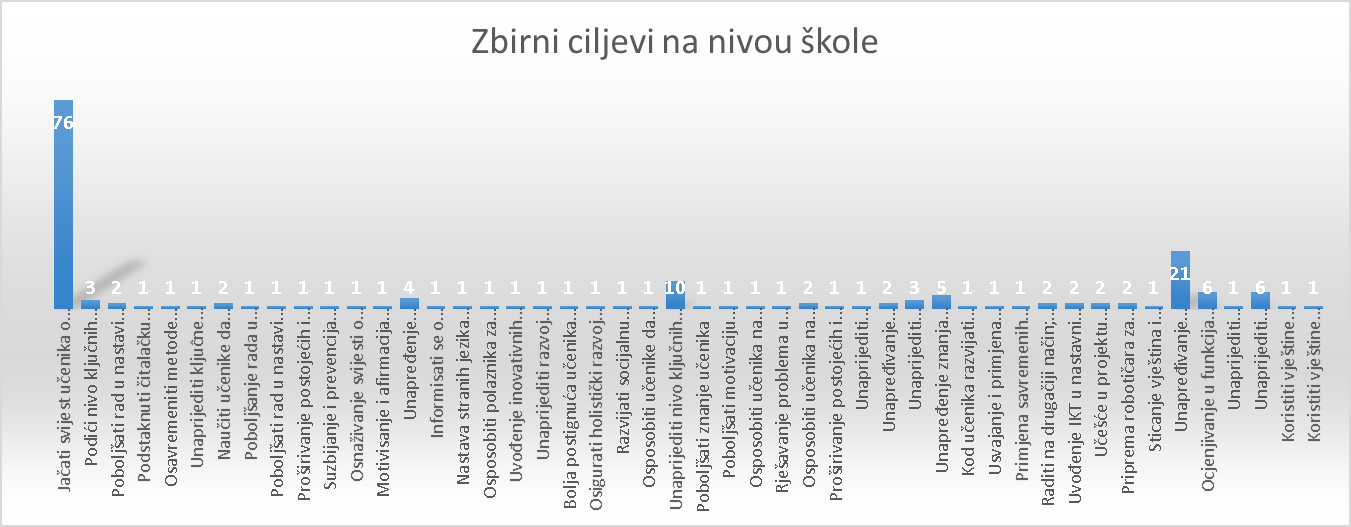 Na osnovu zbirnih ciljeva na nivou Škole, sledeća dva cilja su najviše tražena kao nešto na čemu bi nastavnici htjeli da rade u ovoj školskoj 2023/2024. godini. Kratak prikaz izvršenih procjena potreba na osnovu kojih su definisani ciljevi profesionalnog razvojaNa osnovu zbirnih ciljeva na nivou Škole, sledeća dva cilja su najviše tražena kao nešto na čemu bi nastavnici htjeli da rade u ovoj školskoj 2023/2024. godini. Kratak prikaz izvršenih procjena potreba na osnovu kojih su definisani ciljevi profesionalnog razvojaNa osnovu zbirnih ciljeva na nivou Škole, sledeća dva cilja su najviše tražena kao nešto na čemu bi nastavnici htjeli da rade u ovoj školskoj 2023/2024. godini. Kratak prikaz izvršenih procjena potreba na osnovu kojih su definisani ciljevi profesionalnog razvojaNa osnovu zbirnih ciljeva na nivou Škole, sledeća dva cilja su najviše tražena kao nešto na čemu bi nastavnici htjeli da rade u ovoj školskoj 2023/2024. godini. Kratak prikaz izvršenih procjena potreba na osnovu kojih su definisani ciljevi profesionalnog razvojaNa osnovu zbirnih ciljeva na nivou Škole, sledeća dva cilja su najviše tražena kao nešto na čemu bi nastavnici htjeli da rade u ovoj školskoj 2023/2024. godini. Kratak prikaz izvršenih procjena potreba na osnovu kojih su definisani ciljevi profesionalnog razvojaNa osnovu zbirnih ciljeva na nivou Škole, sledeća dva cilja su najviše tražena kao nešto na čemu bi nastavnici htjeli da rade u ovoj školskoj 2023/2024. godini. PLAN PROFESIONALNOG RAZVOJA NA NIVOU USTANOVE/ŠKOLEPLAN PROFESIONALNOG RAZVOJA NA NIVOU USTANOVE/ŠKOLEPLAN PROFESIONALNOG RAZVOJA NA NIVOU USTANOVE/ŠKOLEPLAN PROFESIONALNOG RAZVOJA NA NIVOU USTANOVE/ŠKOLEPLAN PROFESIONALNOG RAZVOJA NA NIVOU USTANOVE/ŠKOLEPLAN PROFESIONALNOG RAZVOJA NA NIVOU USTANOVE/ŠKOLERazvojna oblast koju želimo da unaprijedimoRazvojna oblast koju želimo da unaprijedimoJačanje podrške i praćenje rada sa talentovanim učenicima:Jačanje podrške i praćenje rada sa talentovanim učenicima:Jačanje podrške i praćenje rada sa talentovanim učenicima:Jačanje podrške i praćenje rada sa talentovanim učenicima:Aspekt razvojne oblasti (fokus)Aspekt razvojne oblasti (fokus)Rad sa talentovanim učenicimaRad sa talentovanim učenicimaRad sa talentovanim učenicimaRad sa talentovanim učenicimaCilj (promjena koju želimo postići)Cilj (promjena koju želimo postići)Osnaživanje rada sa talentovanim učenicima, usmjeravanje nastavnika na prepoznavanje talentovanih učenika i njihovo praćenje tokom školovanja  i sticanja STEM kompetencija.Osnaživanje rada sa talentovanim učenicima, usmjeravanje nastavnika na prepoznavanje talentovanih učenika i njihovo praćenje tokom školovanja  i sticanja STEM kompetencija.Osnaživanje rada sa talentovanim učenicima, usmjeravanje nastavnika na prepoznavanje talentovanih učenika i njihovo praćenje tokom školovanja  i sticanja STEM kompetencija.Osnaživanje rada sa talentovanim učenicima, usmjeravanje nastavnika na prepoznavanje talentovanih učenika i njihovo praćenje tokom školovanja  i sticanja STEM kompetencija.Obrazloženje (zašto je odabran ovaj cilj)Obrazloženje (zašto je odabran ovaj cilj)Talentovane učenike nastavnik treba da prepozna, taj zadatak nije lak, zatim učeniku treba dalje razvijati i njegovati taj talenat koji učenik posjeduje i dati mu prostora da sam istražuje, da sebe postepeno izgrađuje.Talentovane učenike nastavnik treba da prepozna, taj zadatak nije lak, zatim učeniku treba dalje razvijati i njegovati taj talenat koji učenik posjeduje i dati mu prostora da sam istražuje, da sebe postepeno izgrađuje.Talentovane učenike nastavnik treba da prepozna, taj zadatak nije lak, zatim učeniku treba dalje razvijati i njegovati taj talenat koji učenik posjeduje i dati mu prostora da sam istražuje, da sebe postepeno izgrađuje.Talentovane učenike nastavnik treba da prepozna, taj zadatak nije lak, zatim učeniku treba dalje razvijati i njegovati taj talenat koji učenik posjeduje i dati mu prostora da sam istražuje, da sebe postepeno izgrađuje.Aktivnosti profesionalnog razvoja (koje omogućavaju ostvarivanje cilja)Ciljna grupaCiljna grupaVrijeme realizacijeOdgovorna osobaIndikatoriUpoznavanje nastavnika sa “Protokolom za praćenje i podršku talentovanih učenika”Nastavničko vijećeNastavničko vijećeTokom školske 2023/2024Uprava, PP služba, koordinator za PRNŠBroj realizovanih aktivnosti na ovu temuNapomena o realizaciji: Napomena o realizaciji: Napomena o realizaciji: Napomena o realizaciji: Napomena o realizaciji: Napomena o realizaciji: Razvojna oblast koju želimo da unaprijedimoRazvojna oblast koju želimo da unaprijedimoPrepoznavanje i prevencija vršnjačkog nasiljaPrepoznavanje i prevencija vršnjačkog nasiljaPrepoznavanje i prevencija vršnjačkog nasiljaPrepoznavanje i prevencija vršnjačkog nasiljaAspekt razvojne oblasti (fokus)Aspekt razvojne oblasti (fokus)Prevencija vršnjačkog nasiljaPrevencija vršnjačkog nasiljaPrevencija vršnjačkog nasiljaPrevencija vršnjačkog nasiljaCilj (promjena koju želimo postići)Cilj (promjena koju želimo postići)Prepoznavanje promjena kod učenika od strane nastavnika, učenika i jačanje svijesti kod učenika o neprihvatljivosti vršnjačkog nasiljaPrepoznavanje promjena kod učenika od strane nastavnika, učenika i jačanje svijesti kod učenika o neprihvatljivosti vršnjačkog nasiljaPrepoznavanje promjena kod učenika od strane nastavnika, učenika i jačanje svijesti kod učenika o neprihvatljivosti vršnjačkog nasiljaPrepoznavanje promjena kod učenika od strane nastavnika, učenika i jačanje svijesti kod učenika o neprihvatljivosti vršnjačkog nasiljaObrazloženje (zašto je odabran ovaj cilj)Obrazloženje (zašto je odabran ovaj cilj)Uputiti nastavnike kako da prepoznaju da li  je učenik/učenica žrtva ili nasilnik, šta se očekuje od drugih učenika da odrade u takvim situacijama. Poražavajući je podatak da učenici koji posmatraju neki problem ne reaguju već ga svojim ponašanjem podržavaju ili ignorišu  ili objave na društvenim  mrežamaUputiti nastavnike kako da prepoznaju da li  je učenik/učenica žrtva ili nasilnik, šta se očekuje od drugih učenika da odrade u takvim situacijama. Poražavajući je podatak da učenici koji posmatraju neki problem ne reaguju već ga svojim ponašanjem podržavaju ili ignorišu  ili objave na društvenim  mrežamaUputiti nastavnike kako da prepoznaju da li  je učenik/učenica žrtva ili nasilnik, šta se očekuje od drugih učenika da odrade u takvim situacijama. Poražavajući je podatak da učenici koji posmatraju neki problem ne reaguju već ga svojim ponašanjem podržavaju ili ignorišu  ili objave na društvenim  mrežamaUputiti nastavnike kako da prepoznaju da li  je učenik/učenica žrtva ili nasilnik, šta se očekuje od drugih učenika da odrade u takvim situacijama. Poražavajući je podatak da učenici koji posmatraju neki problem ne reaguju već ga svojim ponašanjem podržavaju ili ignorišu  ili objave na društvenim  mrežamaAktivnosti (koji omogućava ostvarivanje cilja)Ciljna grupaCiljna grupaVrijeme realizacijeOdgovorna osobaIndikatoriRadionica “Posmatranje i opisiva-nje”Nastavničko vijećeNastavničko vijećeTokom školske 2023/2024Uprava, PP služba, koordinator za PRNŠBroj realizovanih aktivnosti na ovu temuRadionica “Jačanje prosocijalnih vještina kod čenika”Nastavničko vijećeNastavničko vijećeTokom školske 2023/2024Uprava, PP služba, koordinator za PRNŠBroj realizovanih aktivnosti na ovu temuNapomena o realizaciji:Napomena o realizaciji:Napomena o realizaciji:Napomena o realizaciji:Napomena o realizaciji:Napomena o realizaciji:CILJ AKTIVNOSTI REALIZATORI VRIJEME REALIZACIJE Formiranje tima za integraciju djece stranacaOdabir članova,formiranje tima i definisanje zaduženja. Uprava, PP služba, odjeljenjske starješine odjeljenja u kojima su raspoređeni učenici sa drugog govornog područja  Septembar 2023. Izrada vremenskog plana rada tima Kreiranje plana aktivnosti za predstojeću godinu. Upoznavanje sa Smjernicama za uključivanje učenika sa drugih govornih područja datim od strane Zavoda za školstvo. Upoznavanje sa popunjavanjem IPP obrasca.Odjeljenjske starješine, Uprava, PP služba, koordinator u saradnji sa članovima tima Septembar/oktobar 2023. Kreiranje i prilagođavanje formulara za praćenje postignuća učenika Odjeljenjske starješine prate kvantitativne i kvalitativne parametre i o njima informišu koordinatora tima/upravu škole. Odjeljenjske starješine i koordinator u saradnji sa članovima tima Na kraju svakog klasifikacionog perioda Kreiranje portfolia učenika Odjeljenjski starješina vodi portfolio za učenika (podaci: osnovni socio-ekonomski podaci o učeniku i porodici, JMBG, adresa stanovanja, broj telefona roditelja).  Odjeljenjske starješine i koordinator u saradnji sa članovima tima Tokom godineIzvještaj odjeljenjskog starješineOdjeljenjski starješina piše izvještaj o postignućima uz konsultaciju sa ostalim nastavnicima koji predaju datom učeniku.  Odjeljenjske starješine Na kraju školske godine Dopunska nastava Organizovanje dopunske nastave iz crnogorskog-srpskog, bosanskog i hrvatskog jezika i književnosti kako u razrednoj,tako i u predmetnoj nastavi.  Koordinator, nastavnici crnogorskog-srpskog, bosanskog i hrvatskog jezika i književnosti, nastavnici stranih jezika,nastavnici razredne nastaveTokom godine,po potrebiSaradnja sa drugim institucijamaKomunikacija sa ambasadama zemalja iz kojih djeca dolaze, a u cilju približavanja kultura koje predstavljaju. Saradnja sa drugim školama koje organizuju nastavu na maternjem jeziku.Uprava škole, odjeljenske starješine, koordinator tima Tokom godine, po potrebi Plan podrške i integracije za učenike sa drugog govornog područja Na nivou škole napraviti plan integracije(dopunska nastava, individualni razvojno-obrazovni program, individualna i porodična savjetovanja u pedagoško-psihološkoj službi, vannastavne i slobodne aktivnosti, radionice koje podstiču saradnju i toleranciju, priprema individualizovanih materijala po potrebi,korišćenjem materijala sa Digionice,kao i snimljenih časova). Odjeljenjski starješina u saradnji sa koordinatorom, stručnom službom i članovima tima Tokom godine, po potrebi Plan podrške nastavnicima Upoznavanje odjeljenskih vijeća sa karakteristikama ovih učenika; Pružanje pedagoške podrške i savjeta; Koordinator, PP služba, uprava škole Tokom godine, po potrebi Evaluacija i analiza postignuća učenikaPisanje izvještaja o radu školskog tima;  Čuvanje pedagoške dokumentacije za učenike; Vođenje zapisnika sa sastanaka školskog tima; Na osnovu kvartalnih izvještaja odjeljenjskih starješina o uspjehu i vladanju učenika, sačinjavanje portfolija učenika sa posebnim osvrtom na preporuke;  Sačinjavanje analize uspjeha modela podrške i upoznavanje roditelja djece sa rezultatima.Koordinator u saradnji sa članovima tima Na kraju svakog klasifikacionog perioda i na kraju školske godine Cilj: Jačanje sposobnosti mladih za donošenje samostalne odluke o izboru škole, usaglašavanja ličnog koncepta o sebi sa realnim okolnostima (zahtjevima školovanja-zanimanja)Cilj: Jačanje sposobnosti mladih za donošenje samostalne odluke o izboru škole, usaglašavanja ličnog koncepta o sebi sa realnim okolnostima (zahtjevima školovanja-zanimanja)Cilj: Jačanje sposobnosti mladih za donošenje samostalne odluke o izboru škole, usaglašavanja ličnog koncepta o sebi sa realnim okolnostima (zahtjevima školovanja-zanimanja)Cilj: Jačanje sposobnosti mladih za donošenje samostalne odluke o izboru škole, usaglašavanja ličnog koncepta o sebi sa realnim okolnostima (zahtjevima školovanja-zanimanja)Cilj: Jačanje sposobnosti mladih za donošenje samostalne odluke o izboru škole, usaglašavanja ličnog koncepta o sebi sa realnim okolnostima (zahtjevima školovanja-zanimanja)Cilj: Jačanje sposobnosti mladih za donošenje samostalne odluke o izboru škole, usaglašavanja ličnog koncepta o sebi sa realnim okolnostima (zahtjevima školovanja-zanimanja)AktivnostiNosioci aktivnostiCiljna grupaVremenska dimanikaSaradnici u realizacijiIndikatori- Formiranje tima- Utvrđivanje programa rada UpravaStručni saradniciPredsjednici aktivaSeptembar 2023. god.Formiran tim- Upoznavanje učenika sa zanimanjima (kroz nastavne predmete koji sadrže zanimanja, npr. zaposleni u školi, moja porodica, život i zanimanja ljudi, posjete raznim ustanovama, dovođenje roditelja koji će predstaviti svoje zanimanje…)Nastavnici. razredne nastaveI – V razredTokom školske godineIzvještaj o realizovanoj aktivnostiIzvještaj o radu tima- Upoznavanje učenika sa zanimanjima – interaktivne radionice za učenike kroz pojedine nastavne predmete, časove odjeljenjske zajednice, dodatne i vannastavne aktivnostiTim za KVOdjeljenjske starješinePredmetni nastavnici/cePsihologVI – IX razredTokom školske godinePlan i program redovne nastave i evidencija o održanim radionicama i časovima ČOZIzvještaj o radu tima- Uključivanje učenika u rad dodatne nastave-Uključivanje učenika u vannastavne aktivnosti prema sposobnostima i interesovanjimaNastavniciIV-IXTokom školske godine-Evidencija o relizovanoj dodatnoj nastavi-Broj učenika uključen u sekcije i ostale vannastavne aktivnosti- Upoznavanje roditelja  sa konceptom  Karijernog vođenja -Uključivanje roditelja  u realizaciju aktivnosti KV – radionice za roditeljeTim za KV, Odjeljenjske starješinePsihologRoditelji učenika VIII i IX razredaTokom školske godineRoditeljiIzvještaj o realizovanoj aktivnostiIzvještaj o radu tima- Radionice na temu:Razvoj profesionalnih kompetencija (upoznavanje učenika sa potrebnim kompetencijama na tržištu rada)Tim za KV,  nastavnici/ce,PsihologVII – IX razredFebruar - april, 2024. god.Izvještaji sa radionica Izvještaj o radu tima- Prezentacija o Karijernom vođenjuPsiholog  Odjeljenske starješineIXrazredFebruar 2024. god.Izvještaji o realizovanoj prezentacijiIzvještaj o radu tima- Posjeta predstavnika Zavoda za zapošljavanje; interaktivno predavanjeTim za KVOdjeljenjske starješineIX razredPredstavnici Zavoda za zapošljavanjeIzvještaji o realizovanom predavanjuIzvještaj o radu tima-Izrada i sprovođenje ITP za DPOP-Zadavanje upitnika za PO za DPOPČlanovi tima za inkluzijuPsihologVIII, IX razred-Tokom školske godine-Februar - april, 2024. godNapisani planovi i relizovane posjete srednjim školama-Održavanje sajma zanimanjaTim za KVOdjeljenjske starješineI – IXrazredFebruar, 2024.god.Izvještaji o realizovanim aktivnostima Izvještaj o radu tima-Radionice na temu “Ljubav prema profesiji”PsihologVIII, IX razredMart, april 2024.godEvidencija u odjeljenskim knjigama- Promocija obrazovne ponude stručnih škola za učenike i roditelje kroz kampanju  „Dani otvorenih vrata“Tim za KV, PP služba,Nastavnici/ceUprava školeI – IXrazredTokom školske godinePredstavnici srednjih školaIzvještaji o realizovanim  aktivnostima Izvještaj o radu tima- Promocija zanimanja stručnih škola za učenike osnovnih školaTim za KV, PP služba,Nastavnici/ceUprava školeOdjeljenjske starješineVII-IXrazredTokom školske godinePredstavnici srednjih stručnih školaIzvještaji o realizovanim  aktivnostima Izvještaj o radu tima- Individualni i grupni savjetodavni rad sa učenicima u vezi sa izborom škole i budućoj profesionalnoj orijentacijiPsihologTim za KVIXrazredPo potrebiZapisnici sa sastanakaIzvještaj o radu timaIshodi ( dobiti od primjene)Praćenje i prepoznavanje interesovanja učenika tokom devetogodišnjeg školovanja.Pravovremeno usmjeravanje i adekvatan izbor srednje škole u skladu sa mogućnostima i interesovanjima svakog učenika.Povezivanje i bliža saradnja učitelja, odjeljenskih starješina i roditelja učenika.Praćenje i prepoznavanje interesovanja učenika tokom devetogodišnjeg školovanja.Pravovremeno usmjeravanje i adekvatan izbor srednje škole u skladu sa mogućnostima i interesovanjima svakog učenika.Povezivanje i bliža saradnja učitelja, odjeljenskih starješina i roditelja učenika.Praćenje i prepoznavanje interesovanja učenika tokom devetogodišnjeg školovanja.Pravovremeno usmjeravanje i adekvatan izbor srednje škole u skladu sa mogućnostima i interesovanjima svakog učenika.Povezivanje i bliža saradnja učitelja, odjeljenskih starješina i roditelja učenika.Praćenje i prepoznavanje interesovanja učenika tokom devetogodišnjeg školovanja.Pravovremeno usmjeravanje i adekvatan izbor srednje škole u skladu sa mogućnostima i interesovanjima svakog učenika.Povezivanje i bliža saradnja učitelja, odjeljenskih starješina i roditelja učenika.Praćenje i prepoznavanje interesovanja učenika tokom devetogodišnjeg školovanja.Pravovremeno usmjeravanje i adekvatan izbor srednje škole u skladu sa mogućnostima i interesovanjima svakog učenika.Povezivanje i bliža saradnja učitelja, odjeljenskih starješina i roditelja učenika.Cilj: Omogućiti nadarenoj djeci da u što većoj mjeri ostvare svoje potencijale, uz podršku svih članova kolektiva, kroz obezbjeđivanje stimulativne i podržavajuće atmosfereCilj: Omogućiti nadarenoj djeci da u što većoj mjeri ostvare svoje potencijale, uz podršku svih članova kolektiva, kroz obezbjeđivanje stimulativne i podržavajuće atmosfereCilj: Omogućiti nadarenoj djeci da u što većoj mjeri ostvare svoje potencijale, uz podršku svih članova kolektiva, kroz obezbjeđivanje stimulativne i podržavajuće atmosfereCilj: Omogućiti nadarenoj djeci da u što većoj mjeri ostvare svoje potencijale, uz podršku svih članova kolektiva, kroz obezbjeđivanje stimulativne i podržavajuće atmosfereAktivnostiRealizatorVrijeme realizacijeIndikatori- Formiranje Tima za podršku i praćenje rada sa darovitim učenicima u Školi.DirektorIX 2023.Formiran Tim- Izrada plana rada Tima za podršku i praćenje rada sa daroviim učenicima u Školi.Članovi timaIX 2023.Napisan plan-Obuka nastavnika za primjenu Instrumenata za identifikovanje darovitih učenika, kao i upoznavanjem sa Priručnikom za nastavnikeza podršku darovitim učenicimaPsihologX 2023.Realizovane aktivnosti uz izvještaje i foto dokumentaciju- Identifikovanje darovitih učenika (primjena instrumenata, podaci od nastavnika, roditelja, učenika)Članovi timaNastavniciRoditeljiIX, X  2023.Izdvojeni daroviti učenici- Izbor nastavnika mentora za darovite učenikeČlanovi timaNastavniciIX,X  2023.Izabran mentor-Savjetodavni rad sa roditeljima, individualni razgovori i dogovor o načinu rada sa djecomČlanovi timaPsihologOS/ nastavniciTokom školske godineEvidencija stručnih saradnika i nastavnika- Promovisanje darovitih učenika kroz razne školske aktivnosti u saradnji sa drugim aktivima:Manifestacija povodom Dana Podgorice (19.12.)Program u čast Dječije nedjeljeTakmičenjaSportski daniOrganizovanje likovnih izložbi i književnih večeriDan djetetaPraznik crnogorske kultureMeđunarodni Dan tolerancijeDan školeDan najboljih, darovitihČlanovi timaČlanovi tima VVVČlanovi Tima za nediskriminacijuČlanovi Tima za školsku medijacijuTim za organizaciju kulturno-umj.programaStručni aktiviNastavniciTokom školske godineRealizovane aktivnosti uz izvještaje i foto dokumentaciju-Obilježavanje Međunarodnog dana talentovanihČlanovi timaAktiv matematike21.III 2024.Realizovane aktivnosti uz izvještaje i foto dokumentaciju- Isticanje fotografija darovitih učenika na zid „Na njih smo ponosni“UpravaTokom školske godineNa vidnom mjestu prikazan pano sa fotografijama- Savjetodavni rad i davanje smjernica nastavnicima za rad sa darovitim učenicimaČlanovi timaTokom školske godineKvalitet ostvarene saradnje- Individualni rad sa darovitom djecom u cilju pružanja psihološke podrškePsihologTokom školske godineEvidencija psihologa- Savjetodavni rad sa učenicima iz odjeljenja i Škole – bolje prihvatanje darovitih učenikaNastavniciStručni saradniciUpravaTokom školske godineRealizovane radionicePosjete časovimaIndividualni razgovori- Organizovanje susreta sa prepoznatim stručnjacima u različitim oblastimaČlanovi tima Nastavnik mentorPo potrebiRealizovane aktivnosti uz izvještaje i foto dokumentaciju- Posjete :Danima naukeNoći istraživačaMuzičkom centruSajmu knjigaLikovnim izložbama, pozorištu, koncertima...Školama stranih jezikaČlanovi tima Nastavnik mentorTokom školske godineRealizovane aktivnosti uz izvještaje i foto dokumentaciju- Sastanci u cilju saradnje i razmjene iskustava članova TimaČlanovi tima Nastavnik mentorNastavniciU skladu sa planom rada TimaUnapređenje kvaliteta rada- Saradnja i razmjena iskustava sa drugim školama o radu sa darovitom djecomČlanovi timaPo potrebiPrimjena novih saznanja- Saradnja sa različitim ustanovama koje mogu pružiti pomoć ili podršku (MP, ZZŠ, Univerzitet Crne Gore, Muzička škola, CNP, Gradsko pozorište, Sportske organizacije, UDG...)Članovi timaNastavniciPo potrebiRealizovane posjeteDobijeni savjeti- Evaluacija rada Tima; - Samoevaluacija uspješnosti rada (pisanje izvještaja o napredovanju) svakog člana tima, nastavnika mentora.UpravaNastavnik mentorNastavniciČlanovi timaU skladu sa planom rada TimaRezultati (samo) evaluacijaProcjena ostvarenosti postavljenih ciljevaAktivnostiRealizatoriVrijeme realizacijeDetektovanje djece sa smetnjama ili teškoćama u razvoju i upućivanje kliničkom psihologu i Komisiji za usmjeravanje-psiholog-pedagog-defektologPraćenjem tokom cijele školske godine(prema uočenoj potrebi)Sastanci sa roditeljima učenika sa POP koji su upisani u prvi razred-Uprava-defektolog-psiholog-pedagog-učitelji/cePrilikom upisa  i avgustObezbjeđivanje prilagođavanja uslova učenicima sa POP-Uprava-defektolog   avgusti nadalje prema uočenoj potrebiIzrada rasporeda za asistente u nastavi-Uprava-defektologseptembarEvidentiranje nastavnika koji su ove godine novi u odjeljenjima gdje su učenici sa POP i prosleđivanje dosadašnje dokumentacije relevantne za njihov dalji rad-defektologAvgust,septembarSastanci Tima za inkluziju-Uprava-defektolog-pedagog-psiholog-nastavnici-roditelji-asistenti u nastaviSeptembar,januarIzrada IROP-a, pravljenje plana sveukupne podrške u školi-nastavnici-defektolog-pedagog-psihologSeptembar,januarIzrada ITP-aUmrežavanje sa potencijalnim srednjim školama za učenike sa POP u trećem ciklusu-Uprava-defektolog-pedagog-psiholog-odjeljenjski starješina-roditeljiTokom cijele školske godineUključivanje učenika sa POP u vannastavne aktivnosti, prema ispoljenim interesovanjima-nastavnici                                                                                                            Tokom cijele školske godine (od septembra do juna)Individualni rad sa učenicima sa POP -defektolog-psihologTokom cijele školske godineInkluzivne radionice u odjeljenjima u kojima su učenici sa POP-nastavnici-defektolog-psihologAvgust,Septembar,januar i nadalje prema uočenoj potrebiHospitacije časova u odjeljenjima u kojima su učenici sa POP-Uprava-defektolog-pedagog-psihologTokom cijele školske godineSavjetovanje sa nastavnicima-defektolog-psiholog-pedagogTokom cijele školske godineSavjetovanje sa roditeljima-defektolog-psiholog-pedagogTokom cijele školske godineSavjetovanje sa asistentima u nastavi-defektolog-psiholog-pedagogTokom cijele školske godineIzvještavanje o postignućima i funkcionisanju učenika sa POP-defektolog-psihologica-pedagogJanuarJunSaradnja i razmjena iskustava sa drugim školama o podršci učenicima sa POP-defektolog-psiholog-pedagogTokom cijele školske godineSaradnja sa Komisijom za usmjeravanje djece sa posebnim obrazovnim potrebama -defektolog-psiholog-pedagogprema uočenoj potrebiSaradnja sa Resursnim centrom za djecu i mlade Podgorica-Uprava-defektolog-pedagog-psiholog-roditeljiSeptembari nadalje prema uočenoj potrebiSaradnja sa Resursnim centrom ,,1. jun”-Uprava-defektolog-pedagog-psiholog-roditeljiprema uočenoj potrebiSaradnja sa Centrom za autizam, razvojne smetnje i dječju psihijatriju i Centrom za djecu sa posebnim potrebama-defektolog-pedagog-psihologprema uočenoj potrebiProfesionalno usavršanje nastavnika iz oblasti inkluzije-defektolog-psiholog-pedagogTokom cijele školske godineCilj: Podizanje svijesti o značaju prepoznavanja nasilja i adekvatnog reagovanja na nasiljeCilj: Podizanje svijesti o značaju prepoznavanja nasilja i adekvatnog reagovanja na nasiljeCilj: Podizanje svijesti o značaju prepoznavanja nasilja i adekvatnog reagovanja na nasiljeCilj: Podizanje svijesti o značaju prepoznavanja nasilja i adekvatnog reagovanja na nasiljeCilj: Podizanje svijesti o značaju prepoznavanja nasilja i adekvatnog reagovanja na nasiljeAktivnostiCiljna grupaRealizatorVrijeme realizacijeIndikatoriFormiranje Tima i izrada plana rada Tima za zaštitu učenika od nasilja, zlostavljanja i zanemarivanjaNastavniciDirektorČlanovi timaVIII 2023.Urađen planDonošenje odjeljenjskih pravila ponašanja i upoznavanje učenika sa Kućnim redom školeSvi učenici Škole (OZ od I do IX razreda)OSIX 2023.Istaknuta odjelj.pravila u svim učionicama;Kućni red škole u holu Škole  Obavještenje za učenike o cilju i značaju postavljanja „Kutije povjerenja“  koja se nalazi u holu škole.Svi učenici Škole   Članovi tima   Učenički     parlamentIX 2023.Sveska objevještenja (uprava škole)Prikazivanje filmova o vršnjačkom nasilju koji su snimili bivši učeniciSvi učenici ŠkoleČlanovi timaX, XI 2023.Realizacija plana odjeljenjskih zajednicaPodrška učenicima koji su u riziku od nepoželnjnih oblika ponašanjaEvidentirani učeniciPP služba, OVTokom školske godineIzvještaj TimaOdržavanje tematskog roditeljskog sastanka o vršnjačkom nasilju u školi (šta je nasilje, zloupotreba i zanemarivanje i protokol o postupanju u slučajevima nasilja u Školi)Roditelji učenika od I do IX razreda    OSXI 2023.Zapisnici sa roditeljskih sastanaka (odjeljenjske knjige od I do IX razreda)Realizacija radionica iz priručnika „Škola bez nasilja“ na časovima OZ (radionice: Šta je nasilno ponašanje među učenicima, Koje su vrste nasilnog ponašanja, Kada ne bi bilo nasilja u školi)Svi učenici od I do IX razreda     OSIII 2024.Realizacija plana odjeljenjskih zajednica Realizacija radionica iz priručnika „Škola bez nasilja“ na časovima OZ (radionice: Potrebe i ponašanje, Osjećanja i uloge, Stani na tuđa stopala)Svi učenici od I do IX razreda     OSTokom prvog polugođaOdjeljenjska knjiga (evidencija održanih časova OZ)Realizacija preventivnog programa za razvoj socio-emocionalnih vještina učenika „Moje vrijednosti i vrline“; projekta Školske medijacije; paketa nediskriminacije; isticanje modela -vršnjakaSvi učenici od I do IX razredaČlanovi tima VVVČlanovi tima ŠMČlanovi tima za nediskriminacijuČlanovi tima za daroviteOSTokom školske godineOdjeljenjska knjiga (evidencija održanih časova OZ)Analiza odjeljenskih svesaka i prikupljanje podataka o broju sukoba među učenicima u svakoj OZSve odjeljenske zajedniceČlanovi timaV,VI 2024.Izvještaj o analizi i proglašenje najbolje OZIshodi (dobiti od primjene)Smanjenje konflikata među učenicima, odnosno smanjenje nasilja u školi.Stvaranje škole kao bezbjednog i sigurnog mjesta za sve učenike.Jačanje odnosa među učenicima.Smanjenje konflikata među učenicima, odnosno smanjenje nasilja u školi.Stvaranje škole kao bezbjednog i sigurnog mjesta za sve učenike.Jačanje odnosa među učenicima.Smanjenje konflikata među učenicima, odnosno smanjenje nasilja u školi.Stvaranje škole kao bezbjednog i sigurnog mjesta za sve učenike.Jačanje odnosa među učenicima.Smanjenje konflikata među učenicima, odnosno smanjenje nasilja u školi.Stvaranje škole kao bezbjednog i sigurnog mjesta za sve učenike.Jačanje odnosa među učenicima.Cilj: Kroz preventivne aktivnosti, odnosno edukacijom učenika i njihovih roditelja elektronsko nasilje u školi.Cilj: Kroz preventivne aktivnosti, odnosno edukacijom učenika i njihovih roditelja elektronsko nasilje u školi.Cilj: Kroz preventivne aktivnosti, odnosno edukacijom učenika i njihovih roditelja elektronsko nasilje u školi.Cilj: Kroz preventivne aktivnosti, odnosno edukacijom učenika i njihovih roditelja elektronsko nasilje u školi.Cilj: Kroz preventivne aktivnosti, odnosno edukacijom učenika i njihovih roditelja elektronsko nasilje u školi.AktivnostiCiljna grupaRealizatorVrijeme realizacijeIndikatoriAnonimna anketa o sigurnosti djece na internetu III, IV RoditeljiPsihologOdjeljenski starješinaČlanovi timaIX, XUpitnik znanja i stavova o nasilju na internetu i zaštiti privatnostiIsticanje pozitivnog korišćenja tehnologije III, IV Roditelji PsihologProf.informatike XOdržane radionice za učenike i roditeljeUpoznavanje sa pojmom elektronskog nasilja ili cyberbulling-a i kako ga prepoznati III, IV RoditeljiPsihologProf.informatikeXOdržane radionice za učenike i roditeljeRazumijevanje i razgovor o modernim načinima komuniciranja i opasnostima elektronskog nasiljaIII, IV Roditelji PsihologProf.informatikeČlanovi timaXIZalaganje učenika u izradi plakata i prezentacijaUspostavljanje novih i dorada postojećih pravila i posledicaIII, IVPsihologOdjeljenski starješinaXIPravila ponašanjaOmogućavanje prijavljivanja elektronskog nasiljaKreiraanje odjeljka na sajtu škole za elektronsko popunjavanje prijave za zasilje.Ohrabrivanje roditelja i učenika da prijave svaki vid elektronskog nasiljaRoditeljiPsihologOdjeljenski starješinaXIIPovratne informacije učenika i roditeljaKreiran odjeljak na sajtu školeBroj evidentiranih prijavaEvaluacija uticaja preventivnih aktivnosti  III, IV Roditelji PsihologČlanovi timaOdj.starješinaXIIEvaluacija anketa o sigurnosti na internetu prije i poslije radionica za djecu i roditeljeIshodi (dobiti od primjene)Osvješćivanje oblika nasilja na internetu i pravovremeno prepoznavanje, te osnaživanje učenika da prijave bilo koju vrstu nasilja.Razvijanje i jačanje odgovornog ponašanja djece kako za sebe, tako i prema drugima.Smanjenje pojava elektronskog nasilja među učenicima.Povezivanje i bliža saradnja učenika, njihovih roditelja i odjeljenskih starješina.Osvješćivanje oblika nasilja na internetu i pravovremeno prepoznavanje, te osnaživanje učenika da prijave bilo koju vrstu nasilja.Razvijanje i jačanje odgovornog ponašanja djece kako za sebe, tako i prema drugima.Smanjenje pojava elektronskog nasilja među učenicima.Povezivanje i bliža saradnja učenika, njihovih roditelja i odjeljenskih starješina.Osvješćivanje oblika nasilja na internetu i pravovremeno prepoznavanje, te osnaživanje učenika da prijave bilo koju vrstu nasilja.Razvijanje i jačanje odgovornog ponašanja djece kako za sebe, tako i prema drugima.Smanjenje pojava elektronskog nasilja među učenicima.Povezivanje i bliža saradnja učenika, njihovih roditelja i odjeljenskih starješina.Osvješćivanje oblika nasilja na internetu i pravovremeno prepoznavanje, te osnaživanje učenika da prijave bilo koju vrstu nasilja.Razvijanje i jačanje odgovornog ponašanja djece kako za sebe, tako i prema drugima.Smanjenje pojava elektronskog nasilja među učenicima.Povezivanje i bliža saradnja učenika, njihovih roditelja i odjeljenskih starješina.AktivnostiNosioci aktivnostiVremenski okvirCiljna grupaIndikatori- Razgovor sa odjeljenjskim starješinomOdjeljenjski starješinaTokom školske godineRoditelji i učeniciZapisnik u Odjeljenjskoj knjizi; formular za praćenje nasilja- Razgovor sa stručnom službom;PP službaTokom školske godineRoditelji i učeniciEvidencija PP službe; izvještaj- Sastanak Tima, analiza slučaja, definisanje metoda i tehnika podrške;TimTokom školske godineUčeniciZapisnik sa sastanka Tima- U slučajevima konstatovanja nasilja, prijava nadležnim institucijama;Uprava škole,TimTokom školske godineUčenici, roditeljiDopisi; Izvještaj o radu tima- Individualna podrška djetetu koje je žrtva nasilja i kreireanje mjeraStručna službaPo potrebi: Tim za prevenciju nasilja, OVTokom godineUčenikIzvještaj o radu stručne službe- Savjetodavni rad sa roditeljimaStručna služba,odjeljenjski starješinaTokom godineRoditeljEvidencija o individualnoj saradnji OS, Izvještaj o radu stručne službe- Individualna podrška djetetu koje je vršilo nasilje, kreireanje mjeraOS,stručna služba,po potrebi: Tim za prevenciju nasilja, OVTokom godineUčenikEvidencija o individualnoj saradnji OS, Izvještaj o radu stručne službeCilj: Kroz preventivne aktivnosti, odnosno edukacijom učenika i nastavnika podsticati jednake uslove za rad, učenje i opštu klimu u školi.Cilj: Kroz preventivne aktivnosti, odnosno edukacijom učenika i nastavnika podsticati jednake uslove za rad, učenje i opštu klimu u školi.Cilj: Kroz preventivne aktivnosti, odnosno edukacijom učenika i nastavnika podsticati jednake uslove za rad, učenje i opštu klimu u školi.Cilj: Kroz preventivne aktivnosti, odnosno edukacijom učenika i nastavnika podsticati jednake uslove za rad, učenje i opštu klimu u školi.Cilj: Kroz preventivne aktivnosti, odnosno edukacijom učenika i nastavnika podsticati jednake uslove za rad, učenje i opštu klimu u školi.AktivnostiCiljna grupaNosioci aktivnostiVrijeme realizacijeIndikatori- Formiranje Tima za sprovođenje aktivnostiDirektorVIII 2023.Formiran Tim- Izrada plana rada Tima za sprovođenje aktivnosti nediskriminacije i prevencije nasilja na nivou školeUčeniciroditeljinastavniciČlanovi timaIX 2023.Napisan plan- Obilježavanje važnih datuma Dan inkluzijeSvjetski dan tolerancijeod I do IXČlanovi Tima za nediskriminaciju;Članovi Tima za inkluzijuUčenički parlamentČlanovi Tima za školsku medijacijuČlanovi Tima VVVČlanovi Tima  za praćenje darovitih učenika11.X 202316.XI 2023.Izvještaj Tima  o realizovanim aktivnostima- Održavanje radionica u svim odjeljenjima, na ČOZ-u ( sa akcentom na empatiju, toleranciju, prihvatanje različitosti)I-IXČlanovi Tima za nediskriminaciju;Članovi Tima za školsku medijacijuČlanovi tima VVVOSTokom školske godineEvidencija u odjelj. knjigama- Uspostavljanje novih i dorada postojećih pravila ponašanja i posljedica (uključiti zabranu diskriminacije)I-IXČlanovi tima;Učenički parlament.X, XI 2023.Istaknuta pravila ponašanja - Obilježavanje Dana nediskriminacije na nivou naše školeod I do IXČlanovi tima08.II 2024.Izvještaj Tima  o realizovanim aktivnostima- Anonimna anketa o diskriminaciji Reprezentativni uzorakV-IXČlanovi TimaII-V 2024.Upitnik znanja i stavova o diskriminaciji - Evaluacija uticaja preventivnih aktivnostiReprezentativni uzorakV-IX roditeljiČlanovi TimaOdj.starješinaV,VI 2024.Evaluacija anketa o prisustvu diskriminacije učenika i roditelja- Prikupljanje podataka o broju prijavljenih slučajeva diskriminacije, intervencijama i ishodimaUčenici,roditeljinastavnicičlanovi TimaČlanovi TimaXII 2023.V 2024.Izvještaj o broju, vrsti i intervencijama u slučajevima diskriminacijeIshodi Razvijanjem programa nediskriminacije u školama jačamo inkluzivnu kulturu i praksu.Škola postaje otvoreno, prihvatljivo mjesto za sve učenike bez obzira na pol, rodni  identitet, seksualnu orijentaciju, zdravstveno stanje, invaliditet,  imovnom stanju, pripadnosti grupi ili pretpostavci o pripadnosti grupi, kao i drugim ličnim svojstvimaRazvijanjem programa nediskriminacije u školama jačamo inkluzivnu kulturu i praksu.Škola postaje otvoreno, prihvatljivo mjesto za sve učenike bez obzira na pol, rodni  identitet, seksualnu orijentaciju, zdravstveno stanje, invaliditet,  imovnom stanju, pripadnosti grupi ili pretpostavci o pripadnosti grupi, kao i drugim ličnim svojstvimaRazvijanjem programa nediskriminacije u školama jačamo inkluzivnu kulturu i praksu.Škola postaje otvoreno, prihvatljivo mjesto za sve učenike bez obzira na pol, rodni  identitet, seksualnu orijentaciju, zdravstveno stanje, invaliditet,  imovnom stanju, pripadnosti grupi ili pretpostavci o pripadnosti grupi, kao i drugim ličnim svojstvimaRazvijanjem programa nediskriminacije u školama jačamo inkluzivnu kulturu i praksu.Škola postaje otvoreno, prihvatljivo mjesto za sve učenike bez obzira na pol, rodni  identitet, seksualnu orijentaciju, zdravstveno stanje, invaliditet,  imovnom stanju, pripadnosti grupi ili pretpostavci o pripadnosti grupi, kao i drugim ličnim svojstvimaCilj: Primjenom medijacije želi se doprinijeti konstruktivnijem rješavanju konfliktnih situacija svih učesnika koji su posredno ili neposredno dio vaspitno-obrazovnog procesa.Cilj: Primjenom medijacije želi se doprinijeti konstruktivnijem rješavanju konfliktnih situacija svih učesnika koji su posredno ili neposredno dio vaspitno-obrazovnog procesa.Cilj: Primjenom medijacije želi se doprinijeti konstruktivnijem rješavanju konfliktnih situacija svih učesnika koji su posredno ili neposredno dio vaspitno-obrazovnog procesa.Cilj: Primjenom medijacije želi se doprinijeti konstruktivnijem rješavanju konfliktnih situacija svih učesnika koji su posredno ili neposredno dio vaspitno-obrazovnog procesa.AktivnostiRealizatoriVrijeme realizacijeIndikatoriFormiranje timaDirektorVIII 2023.Formiran TimIzrada plana plana rada Članovi tima za školsku medijacijuIX 2023.Godišnji plan rada školeSastanak sa učenicima medijatorimaČlanovi tima za školsku medijacijuTokom godineIzvještaj timaVršnjačka edukacija ( obuka novih učenika medijatora)Članovi tima za školsku medijacijuUčenici medijatoriX, XI, XII 2023.Izvještaj timaUređenje medijatorskog kutkaČlanovi tima za školsku medijacijuX 2023Obezbijeđeno mjesto za medijatorski kutakIstaknut raspored medijatora i njihovih terminaČlanovi tima i obučeni učeniciX 2023.RasporedSprovođenje medijacije u medijatorskom kutkuObučeni učenici sa članovima TimaTokom godineFascikle sa sporazumimaObilježavanje Svjetskog dana rješavanja sukobaČlanovi tima za školsku medijacijuUčenici medijatori20.X 2023.Realizovana akcija uz izvještaje i foto dokumentacijuObilježavanje međunarodnog Dana tolerancije (održavanje školske akcije u cilju promovisanja inicijative, kao i sprovođenje radionica na ČOZ-u od I-IX) Članovi Tima za nediskriminacijuČlanovi Tima za školsku medijaciju16.XI 2023.Realizovana akcija uz izvještaje i foto dokumentacijuOdržavanje radionica u svim odjeljenjima, na ČOZ-u ( sa akcentom na empatiju, toleranciju, prihvatanje različitosti)Članovi Tima za nediskriminacijuČlanovi Tima za školsku medijacijuČlanovi Tima za VVV ,OSTokom školske godineEvidencija u odjelj. knjigamaObilježavanje Dana nediskriminacije na nivou naše školeČlanovi Tima za nediskriminaciju Tima za školsku medijaciju2.IV 2023.Izvještaj Tima  o realizovanim aktivnostimaEvaluacija rada Tima- procjena rada putem Upitnika i Anketa, učesnika u medijaciji, medijatora i reprezentativnog uzorka učenika Članovi timaVI 2024.Analiza Upitnika i AnketaIshodi (dobiti od primjene)Osviješćenost učenika, nastavnika i roditelja prednostima koje nudi medijacija.Osviješćenost učenika, nastavnika i roditelja prednostima koje nudi medijacija.Osviješćenost učenika, nastavnika i roditelja prednostima koje nudi medijacija.Cilj: Primjenom inicijative podsticati vaspitnu ulogu škole, preduprediti ili smanjiti nasilne oblike ponašanja, podsticati međusobno prihvatanje i uvažavanje.Cilj: Primjenom inicijative podsticati vaspitnu ulogu škole, preduprediti ili smanjiti nasilne oblike ponašanja, podsticati međusobno prihvatanje i uvažavanje.Cilj: Primjenom inicijative podsticati vaspitnu ulogu škole, preduprediti ili smanjiti nasilne oblike ponašanja, podsticati međusobno prihvatanje i uvažavanje.Cilj: Primjenom inicijative podsticati vaspitnu ulogu škole, preduprediti ili smanjiti nasilne oblike ponašanja, podsticati međusobno prihvatanje i uvažavanje.AktivnostiSaradniciVrijeme realizacijeIndikatoriFormiranje Tima za realizaciju inicijativeDirektorVIII 2023.Formiran TimIzrada plana rada Tima za realizaciju inicijativeČlanovi timaIX 2023.Napisan planSastanci članova Tima, dogovori i zaduženja članovaUpravaČlanovi timaU skladu sa Godišnjim planom rada školeZapisnik sa održanih sastanakaOdabran „optimimizam“  i „empatija“ kao dvije  vrijednosti, na nivou škole, kojima će biti posebno posvećena pažnja u ovoj školskoj godiniČlanovi timaOSUčenici od I-IXAktiv muzičkog, fizičkog, likovnog i drugog stranog jezikaTokom školske godineRealizovana akcija uz izvještaje i foto dokumentacijuObilježavanje Dječije nedjeljeČlanovi timaUčenički parlamentTim za praćenje darovitih učenikaPrva nedjelja oktobra 2023.Realizovana akcija uz izvještaje i foto dokumentacijuOdržavanje radionica u svim odjeljenjima, na ČOZ-u ( sa akcentom na empatiju, toleranciju, prihvatanje različitosti, samokontrolu)UpravaOSTim za nediskriminacijuTim za školsku medijacijuTokom školske godineEvidencija u odjelj. knjigamaObilježavanje međunarodnog Dana tolerancije (održavanje školske akcije u cilju promovisanja inicijative, kao i sprovođenje radionica na ČOZ-u)UpravaČlanovi timaOSTim za nediskriminacijuTim za školsku medijaciju16.XI 2023.Realizovana akcija uz izvještaje i foto dokumentacijuObilježavanje Dana zahvalnosti (održavanje školske akcije u cilju promovisanja inicijative)UpravaČlanovi timaAktiv engleskog jezika24. XI 2023.Realizovana akcija uz izvještaje i foto dokumentacijuPromovisanje inicijative kroz razne školske aktivnosti (Dan škole, izleti, kros,...)UpravaČlanovi timaNastavnici U skladu sa Godišnjim planom rada školeRealizovane aktivnosti uz izvještaje i foto dokumentacijuEvaluacija rada Tima; Samoevaluacija uspješnosti rada Tima (osvrt na realizaciju planiranog)Članovi timaU skladu sa Godišnjim planom rada ŠkoleRezultati (samo) evaluacijaProcjena ostvarenosti postavljenih ciljevaIshodi (dobiti od primjene)Bolja atmosfera u odjeljenjima, bolji međusobni odnosi učenika i smanjen broj nepoželjnih oblika ponašanja. Nastavnici češće prepoznaju vaspitne momente u nastavi i adekvatno reaguju. Škola u cjelini prepoznaje vrijednosti kojima se treba dugoročno posvetiti. Bolja atmosfera u odjeljenjima, bolji međusobni odnosi učenika i smanjen broj nepoželjnih oblika ponašanja. Nastavnici češće prepoznaju vaspitne momente u nastavi i adekvatno reaguju. Škola u cjelini prepoznaje vrijednosti kojima se treba dugoročno posvetiti. Bolja atmosfera u odjeljenjima, bolji međusobni odnosi učenika i smanjen broj nepoželjnih oblika ponašanja. Nastavnici češće prepoznaju vaspitne momente u nastavi i adekvatno reaguju. Škola u cjelini prepoznaje vrijednosti kojima se treba dugoročno posvetiti. CiljeviPLANIRANE AKTIVNOSTIVRIJEME REALIZACIJEZADUŽENI ZA REALIZACIJUIndikatoriFormirati  tim za  preduzetništvoFormiranje tima za  preduzetništvoSeptembar 2023Uprava školeŠkolski  tim za preduzetništvoNapraviti  Akcioni planIzrada Akcionog plana Septembar 2023Koordinator za preduzetništvoMirjana ŠćekićAkcioni plan za PreduzetništvoUključiti  preduzetništvo  u lični plan profesionalnog razvojaUključivanje preduzetništva u lični plan profesionalnog razvojaSeptembar 2023.NastavniciLPPR  nastavnikaOrganizovati promociju sekcije (kluba)“Reciklaža nije blamaža, reciklaža nije gnjavaža“,1.Na nivou škole organizovati prikupljanje iskorišćene plastične ambalaže koja će poslužiti kao „repro materijal „za buduće aktivnosti2.Uređenje dijela dvorišta predmetima od recikliranih materijala Septembar 2023.Koordinator za preduzetništvoMirjana ŠćekićRealizovane aktivnosti tokom školske godineObilježiti  Dječju  nedjelju1.Obilježavanje Dječje nedjelje: organizovanje humanitarnih dobrovoljnih akcija:- Igračka za druga -organizovanje i slanje poklona mališanima u bolnici- knjiga za biblioteku (sakupljanje knjiga poklona biblioteci)Septembar 2023.Nastavnici i učenici Realizovane aktivnostiObilježiti  Svjetski  dan hrane u saradnji sa nastavnicima stranih jezikaObilježavanje Svjetskog dana hrane(16.oktobar)  (prezentacija učenika IXrazreda - „Hrani se zdravo“ uz konzumiranje zdrave užine u holu Škole)Oktobar 2023Koordinator za preduzetništvo Nastavnici  stranih jezikaDnevnik rada Preduzetničkog klubaObilježiti  Evropski dan borbe protiv trgovine ljudima- Obilježavanje Evropskog dana borbe protiv trgovine ljudimaOktobar 2023Nastavnica Građanskog vaspitanja Realizovane aktivnostiObilježiti  Dan djeteta Obilježavanje Dana djeteta Novembar 2023.Koordinator za preduzetništvo NastavniciRealizovane aktivnostiObilježiti  nedjelju preduzetništvaObilježavanje nedjelje preduzetništva nizom aktivnosti …….Novembar 2023.Nastavnici i učenici starijih razredaRealizovane aktivnostiIntezivirati saradnju sa lokalnom zajednicomSaradnja sa lokalnom zajednicom- evidencija ostvarenih aktivnostiSeptembar 2023.- maj 2024Koordinator za preduzetništvo AktiviKvalitetna i intezivna saradnja sa lokalnom zajednicomPripremiti  izvještaj o realizovanim aktivnostima  preduzetništvaIzvještaji o realizovanim aktivnostima  preduzetništvaNovembar, januar, april i junKoordinator timaIzvještaj o realizovanim aktivnostimaObilježiti Dan ljudskih prava-Obilježavanje Dana ljudskih prava( panoi, debata)Decembar 2023Nastavnica građanskog vaspitanjaOrganizovati „Novogodišnji  Bazar“Organizovati  novogodišnji  bazar dječjih radova  u holu školeDecembar 2023.Nastavnici i učenici starijih razredaDnevnik rada Preduzetničkog klubaObilježiti Dan žena Obilježavanja Dana žena -Napravi sam poklon za dragu osobuMart 2024.Nastavnici i učenici starijih razredaRealizovane aktivnostiObilježiti  Dan planete ZemljeObilježavanje Dana planete Zemlje (izrada panoana zadatu temu, uređivanje školskog dvorišta)April 2024.Rukovodioci ekološke i likovne sekcijeRealizovane aktivnostiObilježiti Svjetski dan knjige Obilježavanja Svjetskog dana knjigeApril 2024.Rukovodioci dramske, literarne,novinarske sekcije i bibliotekarkaRealizovane aktivnostiOrganizovati  preduzetničke tribinePreduzetničke tribine-gosti lokalni predu - zetniciTokom školske godineKoordinator timaDnevnik rada Preduzetničkog klubaObilježiti Dan zaštite čovjekove okolineObilježavanje dana zaštite čovjekove okolineJun 2024Rukovodilac ekološke sekcijeRealizovane aktivnostiOrganizovati takmičenje učenika 7.i 8.razreda koji izučavaju predmet Građansko vaspitanjeOrganzacija  takmičenje učenika 7.i 8.razreda koji izučavaju predmet Građansko vaspitanje kroz pojekt Mi narod kroz predstavljanje rješenja izabranog problem na nivou škole,lokalne zajednice ili državeJun 2024Nastavnica Građanskog vaspitanjaRealizovane aktivnostiPRNŠEvaluacija preduzetničkih aktivnosti i Izvještaj o raduJun 2023Predsjednici stručnih aktiva i koordinator - pomoćnica direktoraDnevnik rada Preduzetničkog klubaPrvi dan-organizovanje aktivnosti i postupkaPrvi dan-organizovanje aktivnosti i postupkaPrvi dan-organizovanje aktivnosti i postupka1. Škola dobija informacije o događajuŠkola dobija informacije o događaju2. Provjera informacija o događajuBrza telefonska provjera informacija (uprava škole) od: policije odgovarajuće institucije/ustanove porodice učenika Provjera informacija o događajuBrza telefonska provjera informacija (uprava škole) od: policije odgovarajuće institucije/ustanove porodice učenika Ako je informacija tačna slijedi: Ako je informacija tačna slijedi: 3. Organizacija tijela, procedura, komunikacije, aktivnosti kriznog savjetovalištaSastanak Tima za krizna stanjaObezbjediti neprekidnu dostupnost međusobnu kao i dostupnost prema školi i ,,spoljašnjim’’ komunikacijamaOrganizacija tijela, procedura, komunikacije, aktivnosti kriznog savjetovalištaSastanak Tima za krizna stanjaObezbjediti neprekidnu dostupnost međusobnu kao i dostupnost prema školi i ,,spoljašnjim’’ komunikacijama4.Planiranje i sprovođenje aktivnostiPlaniranje i sprovođenje aktivnostiObavještavanje unutar školeTelefonski obavijestiti sve zaposlene i pozvati ih na sastanak u školu.Krizni tim priprema informaciju o tome: pripremiti preciznu i tačnu informaciju u pismenoj formi za zaposlenepismeno saopštenje za učenikepročitati pismeno saopštenje za sva odjeljenja u školisaopštiti koja će biti organizacija rada u školi i odjeljenjusaopštenje o eventualnim teškoćama u radu škole ili odjeljenjapismeno saopštenje kakve mogu biri reakcije djece i odraslih pismeno saopštenje od koga mogu dobiti pomoć (krizni savjetnik) - saopštenje o eventualnim teškoćama u radu škole ili odjeljenjapismeno saopštenje kakve mogu biri reakcije djece i odraslih pismeno saopštenje od koga mogu dobiti pomoć (krizni savjetnik)Obavještenja od škole ka:porodici/porodicama koje su izložene kriznom događaju o tome koje informacije mogu biti dostupne školimedijima o tome koja osoba u školi je zadužena za kontakt sa medijima (pismena, elektronska komunikacija)- po potrebi i zavisno od događaja informisanje institucija Sistema sa kojima je potrebno ostvariti saradnju (institucije zdravstva, socijalne zaštite, policije)SastanciSvi zaposleni (nastavno i nenastavno osoblje):Informisanje o događaju od strane Tima za krizna stanjaTim za krizna stanja u stalnoj pripravnostiSastanaka Tima za krizna stanja sa nastavnicima oko podjele informacija za nastavnikaPo potrebi sastanak sa porodicom djetetaPo potrebi sastanci sa predstavnicima institucija Sistema koje mogu biti od pomoćiTim za krizna stanjaObezbjediti evidentiranje svih preduzetih aktivnosti, komunikacija, mjera zaštite. Drugi dan – organizovanje postupaka i aktivnostDrugi dan – organizovanje postupaka i aktivnostPraćenje informacija o događajuTim za krizna stanja prikuplja relevantne informacije o događaju od:zaposlenih u škole,porodice, Medija, -ostalih službi sistema koje su zadužene za pružanje pomoći, ako postoji potrebaSastanci: Tim za krizna stanja i nastavnici-Sastanak Tima za krizna stanja u cilju planiranja I praćenja aktivnosti tog dana;-Sastanak Tima za krizna stanja I nastavnika poslijepodnevne I prijepodnevne smjene u cilju dalje informisanostio događaju I svima koji su izloženi događaju radi:Uskladjivanja školskih aktivnosti (zamjena časa, skraćenje nastave, odlaganje nekih aktivnosti kao što su planirane sportske aktivnosti, ekskurzije, proslave i sl.) Ukoliko je dogadjaj smrt nastavnika/ zaposlenog u školi obavijestiti zaposlene i učenike o vremenu sahrane, protokolu  i pripremama za odlazak. Ako je u pitanju smrt učenika, takodje, obavijestiti sve zaposlene u školi i učenike, a sa učenicima iz neposrednog okruženja (odjeljenja) dogovoriti protokol i vrijeme. Razgovora o reakcijama učenika što će pomoći identifikaciji onih koji su najviše pogodjeni dogadjajem i kojima je potrebna pomoć. Razgovora sa nastavnicima o njihovim reakcijama na dogadjaj radi, eventuanog, upućivanje na kriznog savjetnika. Sastanak: Odjeljenje, odjeljenjski starješina, PP službaRazgovor sa učenicima odjeljenja koje je neposredno pogođeno smrću učenika ili nastavnikaSastanak: Tim za krizna stanja –krizni savjetnikU cilju praćenja eventualnih potreba saradnje sa službom za mentalno zdravlje, Mobilnim timom ili drugim saradnicima van škole Tim za krizna stanjaObezbijediti evidentiranje svih preduzetih aktivnosti, komunikacijaTreći dan – organizovanje postupaka i aktivnostTreći dan – organizovanje postupaka i aktivnostSastanak tima za krizna stanjaPraćenje informacija o dogadjaju kao i o školskim aktivnostima i reakcijama djece i zaposlenih.Praćenje evidentiranja aktivnosti ukoli.Sastanak: Tim za krizna stanja, nastavnici u smjeniDavanje novih inforrmacija o koracima koji se preduzimaju. Ukoliko ih nema, uključiti  informacije o :Tekućim aktivnostima u školi.Reagovanju učenika i zaposlenih.Ako je u pitanju smrt učenika ili zaposlenog razgovarati o komemoraciji i mogućim dogovorima sa porodicomSastanak: Tim za krizna stanja i porodica učenika ili zaposlenogPrecizan dogovor u vezi sa komemoracijomTim za krizna stanjaU slučaju smrti učenika odredjuje se osoba  koja  će se pobrinuti o njegovim  ličnim stvarima (kada i u kojoj situcaiji ih predati porodici).Ukoliko je to potrebno, održava se stalni kontakt sa službama od pomoći u zajednici.Četvrti, peti dan i naredni daniČetvrti, peti dan i naredni daniAktivnosti zavise od tipa događajaAktivnosti zavise od tipa događajaDogađaj: Smrt učenika ili nastavnikaDogađaj: Smrt učenika ili nastavnikaSastanakSastanak tima za krizna stanja po potrebi i na prijedlog uprave škole radi praćenja situacije.Sastanak tima za krizna stanja i odjeljenjski starješina učenika ili odjeljenjske starješine odjeljenja u kojima je nastavnik predavao radi praćenja situacije vezane za reagovanje učenika i izvođenje nastave Događaj: Prirodne nesreće i  katastrofeDogađaj: Prirodne nesreće i  katastrofeSastanakTim za krizna stanja sastaje se svakodnevno u cilju:-Praćenje situacije oko bezbjednosti učenika.-Praćenja situacije oko normalizacije rada u školi.-Vodjenja evidencije o učenicima koji nisu u mogućnosti da pohadjaju nastavu i razmatranje mjera podrške.-Komunikacija sa institucijama sistema od pomoći djeci i školi, ukoliko je to potrebno.-Obezbjedjivanje logističke pomoći školi ukoliko je to potrebno.-Komunikacija sa medijima, , ukoliko postoji potreba.Događaj: Razni oblici nasiljaDogađaj: Razni oblici nasiljaSastanakTim za krizna stanja sastaje se svakodnevno radi:-Praćenja sprovođenja mjera bezbjednostibu skladu sa zakonom i relevantnim institucijama sistema:Policijom, zdravstvanim službama, institucijama socijalne zaštite.-Komunikacije sa porodicama učenika, ukoliko se procijeni da je to potrebno-Komunikacija sa medijima, ukoliko postoji potrebaRad kriznog savjetovalista neprekidan AktivnostiNosioci aktivnostiVrijeme realizacijeAnketiranje učenika na kraju trećeg ciklusa–izbor trećeg predmeta koji će polagati na eksternoj provjeri znanjaPrisustvo sastancima koje organizuje Ispitni centarDostavljanje podataka Ispitnom centru (spisak učenika IX razreda- brojno stanje učenika, predmet koji su učenici odabrali da polažu na eksternoj provjeri znanja)Dostava podataka za djecu sa IROP-omPriprema za testiranje u školi (raspored učenika po grupama, učionicama, priprema formulara)Imenovanje test administratoraImenovanje ocjenjivača po predmetimaRaspored dežurstva nastavnika za vrijeme testiranja Pripremanje učionica za testiranja u skladu sa PravilnikomEksterna provjera znanja- realizacija testiranja na kraju III ciklusa pregled test knjižica III ciklusNacionalno testiranje - realizacija testiranja na kraju II ciklusa (VI razred-matematika)Obrada podatakaUnošenje podataka u obrasce Ispitnog centraDostava podataka Ispitnom centru sa izvještajemInterna analiza na sastancima stručnih aktiva i preporukePrijem podataka na Državnom nivouIzvještaj na sjednici Nastavničkog vijeća Članovi OdboraDecembarJanuarFebruarFebruarFebruarMartMartMartApril/Maj17,18,19 aprilApril16. majApril/MajApril/MajMaj /JunApril/MajJunAktivnostiNosioci aktivnostiIndikatori uspjehaVrijeme realizacijeOsvrt na realizacijuKonstituisanje Učeničkog parlamenta,Upoznavanje članova sa ulogom, ciljem  i organizacijom rada   Učeničkog  parlamenta,- Prijedlog i usvajanje godišnjeg  plana rada  Učeničkog parlamenta- Fascilitator- članovi Učeničkog parlamenta- Spisak predstavnika odjeljenja članova Parlamenta- Plan rada U.P.oktobarIzbor predstavnika škole u lokalnom Učeničkom parlamentu Razgovor o  problemima učenika u školi za vrijeme online natave tokom epidemije  iznošenje ideja i prijedloga za rješavanje istih i priprema za sjednicu stručnih organa-  Obilježavanje Svjetskog dana rješavanja sukoba - 21.10.- Fascilitator- Članovi Učeničkog parlamenta- Psiholog- Tim za školsku medijaciju- Zapisnik sa sastanka U.P.oktobar- Obilježavanje ,,Dana tolerancije“ u školi- Fascilitator- Članovi Učeničkog parlamenta- Psiholog- Tim za nediskriminaciju- Tim za školsku medijaciju- Tim za VVV- Realizovana aktivnost uz izvještaje i foto dokumentaciju16. novembar- Nastavak saradnje sa U.P. Osnovne škole „Vuk Karadžić“ - Fascilitator- Članovi Učeničkog parlamenta- Članovi U.P. druge škole- Psiholog - Fascilitator JU OŠ “Vuk Karadžić“- Izvještaj nakon posjete U.P. dr.škole i sprovedenim aktivnostima (zadavanje upitnika, tumačenje i prikaz rezultata)novembar-Iznošenje prijedloga mjera za poboljšanje uspjeha i vladanja učenika škole  od strane članova Parlamenta (vršnjačka edukacija, pruzanje pomoci učenicima u učenju)Učešće na školskom takmičenju, stavovi i mišljenja učenika-Obilježavanje Dana Podgorice tribinom na temu po izboru učenika- Fascilitator- Članovi Učeničkog parlamenta-  Zapisnik sa sastanka U.P.-  Izvještaji nakon sprovedenih aktivnostidecembarRazmjena iskustva predstavnika škole u lokalnom Učeničkom parlamentu sa članovima parlamenta Iznošenje prijedloga mjera za poboljšanje uspjeha i vladanja učenika škole  od strane članova Parlamenta,Analiza rada U.P.  za prvo polugodišteObilježavanje Dana nediskriminacije na nivou naše škole - 8.02.Saradnja sa U.P. neke druge škole i planiranje neke zajedničke aktivnosti- Fascilitator- Članovi Učeničkog parlamenta- Članovi U.P. druge škole- Izvještaj o realizaciji plana rada U.P. za prvo polugodište- Izvještaj nakon posjete U.P. dr.škole i sprovedenim aktivnostima- Sadržaj kutije povjerenja-Realizovana aktivnost uz izvještaje i foto dokumentacijufebruarSaradnja sa Upravom škole, Nastavničkim vijećem i Savjetom roditelja (predstavnici Učeničkog parlamenta)Posjeta pozorištu  povodom obilježavanja Svjetskog dana pozorišta 27.03.Organizacija akcija uređenja školskog dvorišta - Uprava škole- Nast. vijeće- Savjet roditelja- Fascilitator- Članovi Učeničkog parlamenta- Zapisnici sa sjednica N.V. i S.R.- Izvještaji nakon sprovedenih aktivnosti    martObilježavanje Dana planete Zemlje - 22.04. Posjeta Gradskoj biblioteci povodom obilježavanja Svjetskog dana knjige - 23.04.Organizovanje i učešće u  humanitarnim akcijama- Fascilitator- Članovi Učeničkog parlamenta- Uprava gradske biblioteke- Izvještaji nakon realizovanih posjeta aprilRazmjena iskustva predstavnika škole u lokalnom Parlamentu sa članovima Parlamenta,- Analiza rada U.P.  i iznošenje prijedloga za poboljšanje istog za sljedeću školsku godinu- Fascilitator- Članovi Učeničkog parlamenta- Izvještaj o realizaciji plana rada U.P. maj/ junMjesecR  A  Z  R  E  D  IR  A  Z  R  E  D  IR  A  Z  R  E  D  IR  A  Z  R  E  D  IR  A  Z  R  E  D  IR  A  Z  R  E  D  IR  A  Z  R  E  D  IR  A  Z  R  E  D  IR  A  Z  R  E  D  IMjesecIIIIIIIVVVIVIIVIIIIXIXXXXXXXXXXXIXXXXXXXXXIIXXXXXXXXXIVXXXXXXXXXAktivnosti /temeNosilac  aktivnostiVrijeme realizacijeIndikatoriUpoznavanje roditelja sa načinom organizacije nastave u školskoj 202272023 godiniInformisanje roditelja o članovima Odjeljenjskog vijeća i terminima individualne saradnje;Informisanje o rasporedu održavanja dopunske, dodatne nastave i slobodnih aktivnosti;Prvi razred -  očekivanja i adaptacija na školu ( I razred);Organizacija rada u produženom boravku (I razred);Prelazak sa razredne na predmetnu nastavu- nova prekretnica (VI razred)Dogovor o potrebnom materijalu za rad;Izbor predstavnika odjeljenja za Savjet roditelja;Tekuća pitanja.Odjeljenjski starješinaSEPTEMBARZapisnici sa roditeljskih sastanakaOsvrt na uspjeh, disciplinu i izostanke učenika na kraju I klasifikacionog perioda;Prijedlog mjera za poboljšanje uspjeha i vladanja učenika u narednom periodu;Formiranje radnih navika kod djece (za niže razrede);Tekuća pitanja.Aktuelna situacija ( za konkretno odjeljenje) – po potrebi.Odjeljenjski starješinaNOVEMBARZapisnici sa roditeljskih sastanakaOsvrt na uspjeh, disciplinu i izostanke učenika učenika na kraju prvog polugodišta;Prijedlog mjera za poboljšanje uspjeha i smanjenja izostanaka;Informisanje o aktivnostima u školi i rezultatima sa takmičenja;Tekuća pitanjaAktuelna situacija (za konkretno odjeljenje) – po potrebi.Odjeljenjski starješinaJANUAR/FEBRUARZapisnici sa roditeljskih sastanakaOsvrt na uspjeh, disciplinu i izostanke učenika na kraju III klasifikacionog perioda;Prijedlog mjera za poboljšanje uspjeha i vladanja učenika u narednom periodu;Eksterna provjera znanja učenika IX razreda;Nacionalno testiranje učenika VI razreda;Polumatursko veče (IX razred);Polumaturska ekskurzijaTekuća pitanja.Aktuelna situacija ( za konkretno odjeljenje) – po potrebi.Odjeljenjski starješinaAPRILZapisnici sa roditeljskih sastanakaNastavnik           Odjeljenja       Dan        VrijemeCrnogorski-srpski, bosanski i hrvatski jezik i književnostCrnogorski-srpski, bosanski i hrvatski jezik i književnostCrnogorski-srpski, bosanski i hrvatski jezik i književnostCrnogorski-srpski, bosanski i hrvatski jezik i književnostTamara MiljanićV-2,3,5,8Ponedjeljak14:15-15:00Olivera BulatovićIX-1,3,6,8Utorak10:15-11:00Tanja VukmirovićVII-1,2,4,7Petak11:05-11:50Jelena BegovićVII-3,5,6 VIII-6  Ponedjeljak09:10-09:55Tamara RadonjićVIII-4,5 Četvrtak  11:55-12:40Olivera Đurišić LipovinaVIII-1,2,3,7Ponedjeljak08.20-09:05Julija ŽivkovićIX-2,4,5,7Četvrtak11:50-12:30Marija VujovićVI-1,4,6,7Ponedjeljak16:15-16:45Engleski jezikEngleski jezikEngleski jezikEngleski jezikAnita GranićIX-1,8   IV-1,2,3Ponedeljak11:05-11:50Vesna StankovićVIII-1,2,4   IX-2,7  II-5,7Petak11:15-11:45Vanja MilićI-1,2,3,4    III-1,2,3,4Utorak 10:45-11:30Maja DragojevićVI-1,2,3,4   VII-1,4Ponedeljak11:10-11:50Olivija DrinčićIV-5,7,8      VII-2,5,6,7Utorak09:10-09:55Milica RašovićV-3,6      IX-3,4,5,6Petak12:00-12:40Marija PejovićII-5,6,7     VI-5,7,8   VIII-3Petak11:50-12:35Aleksandra DabovićII-1,3,6    VII-3   VIII-5,6,7   Srijeda15:05-15:45Danijela ĆulafićVI-6   V-1,2,4,5,7Srijeda14:20-15:05PetNina Vlahović (Ana Remiković)II-4    IV-4,6FizikaFizikaFizikaFizikaSrđan JovanovićVII-1,7   VIII-2,3,4 IX-1,5,6,7,8Srijeda10:15-11:00Sanja AnđelićVII-2,4,5,6,  IX- 2,3,4     VIII-1,5,6,7         Utorak09:10-09:55Eva DamjanovićVII-3Ponedjeljak12:00-12:30HemijaHemijaHemijaHemijaZemira MehmedovićVII-1,2,3,4,5,6,7    IX-1,2,3,4,7,8Petak09:10-09:55Selma DobardžićVIII-1,2,3,4,5,6,7    IX-5,6Srijeda09:10-09:55BiologijaBiologijaBiologijaBiologijaRajna IvanovićVI-2,5 VII-1,2   VIII-1,2,3,4,5,6,7  IX-1,3,7Srijeda09:55-10.35Maja Kalezić (Nikola Dragović)VI-1,3,4,6    VII-3,4,5,6,7Ponedeljak09:10-09:55Nikolina ĐurovićVI-7,8    IX- 2,4,5,6,8Petak09:10-09:55MatematikaMatematikaMatematikaMatematikaMirjana Šaranović (Mirza Tuzović)IX- 3,4,6,8Četvrtak07:30-08:15Irena PavićevićVII-1,2,3,5,6Srijeda 08:20-09:00Stanislavka AprcovićVI-2,3,5,7Petak14:15-15:00Marija GojnićVIII-2,4   IX-1,7Utorak09:10-09:55Dejana DrakićVIII-5,6   IX-2,5Četvrtak09:10-09:55Anđela JovanovićVII-4,7    VIII-1,3,7  Srijeda10:15-11:00Slaviša ZekovićVI-1,4,6,8Četvrtak16:15-17:00Informatika sa tehnikomInformatika sa tehnikomInformatika sa tehnikomInformatika sa tehnikomRajko VuškovićV-1,2,3,4,5,6,7  VI-1,2,3,4,  VII-1,2,3,4,5,6,7Petak13.30-14.15Mirjana VidakovićV-1,2,3,4,5,6,7   VIII-1,2,3,4,5,6,7   VII-1č VIII-2č IX-3čČetvrtak08:20-09:00Biljana KrivokapićVI-5,6,7,8   VII-1,4,6,7  IX – 6č  VII -1,4,6,7  Četvrtak10:15-11:00Marija MugošaVI-1,2,3,4,5,6,7,8     VII-2,3,5    VIII-1,2,3,4,5,6,7Ponedjeljak13:30-14:15Istorija i geografijaIstorija i geografijaIstorija i geografijaIstorija i geografijaTatjanaVukčevićVII-1,2,3,6,7   VIII- 2,3,5,7    IX-2,4,5,7,8Petak 9.10-9.55Jelena JovanovićVIII-1,2,3,4,5,6,7     VII- 1,6Ponedjeljak09:10-09:55Ivana AndrijaševićVI-1,3,4,5,6,7,8   VIII-4,6Utorak15:25-16:10Tatjana MatanovicVII-2,3,4,5,7    IX-1,2,3,4,5,6,7,8Petak09:10-09:55Radomir KurilićVI-2   VII-4,5 VIII-1   IX- 1,3,6Srijeda09:10-09:55Likovna kulturaLikovna kulturaLikovna kulturaLikovna kulturaNadežda Prelević  (Vuk Raspopović)VII-3,2,7    VIII-1,2,3,4,5,6,7    IX-1,2,3,4,5,6,7,8Četvrtak 10:15-11:00Rada PavlovićVI-2,3,4,5,6,8             VII-1,4,5,6Srijeda 08:20-09:00Žarko GlavatovićVI-1,7Utorak15:00-16:00Muzička kulturaMuzička kulturaMuzička kulturaMuzička kulturaBranka VujičićVII-1,2,3,4,5    VIII-1,2,3,4,6,7   IX-1,2,3,4,5,6,7,8Utorak10:15-11:00Milena RaičevićVI-1, 2, 3, 4, 5, 6,7,8     VII- 6, 7   VIII-5   IV razredČetvrtak15:25-16:10Fizičko vaspitanjeFizičko vaspitanjeFizičko vaspitanjeFizičko vaspitanjeSiniša NovovićV-7  VI-8  VII-2Ponedeljak15:20-15:40Božidar MarkovićVII-1,4     IX-1,2,3,4,5,6,8Četvrtak09:30-10:15Jugoslav RaičkovićVIII- 2,3,4,5,6     VII-5,6,7    IX-7Četvrtak09:10-09:55Petar BoškovićV-1,3,6   VI-1,4,6Petak14:20-15:00Mirko Krunić  VI-2,3,5,7    VII-3   VIII-1,7Ponedjeljak13:15-14:00Drugi strani jezikDrugi strani jezikDrugi strani jezikDrugi strani jezikMilijana ZubacVII-1,2,3,4,5,6,7-2č  VIII-1,2,3,4,5,6,7-2č  IX-1,3,4,5-2čIX-,6,7,8-2čPetak 12:45-13:20Snežana JovićVIII-2  VIII-6/7  VII-7  IV razredSrijeda12:45-13:30Nina Vlahović (Dragana Klikovac)VIII-4  VIII-1/5  VII razredaSrijeda12:45-13:30Mirjana Šćekić  VII- 1/2/3/4/5/6/7   VIII-1/2/3/4/5/7  IX-1/2/7/8Četvrtak10:15-11:00Monika Bulatović (Aleksandra Spalević)IX-2,3,4,6  VIII-1,2,4,5,7Četvrtak 11:00-11:45Sara TodorovićVI-2,8,5,6  VII-3  VIII-3,6  IX-1,5,7,8Ponedeljak 13:30-14:15NastavnikOdjeljenjeDanVrijemePrvi razredPrvi razredPrvi razredPrvi razredMarijana Šćepanović I-1Pon.-Pet.14.00-.14.30Mirjana PlaninićI-2Pon.-Pet.14.00-.14.30Snežana BatrićevićI-3Pon.-Pet.14.00-.14.30Danijela PerovićI-4Pon.-Pet.14.00-14.30Svetlana PopovićI-5Pon.-Pet.14.00-.14.30Ljubica MatijaševićI-6Pon.-Pet.14.00-14.30Vesna PerovićI-7Pon.-Pet.14.00-.14.30Drugi razredTatjana RaspopovićII-1Petak 14:15-14:50Gorana MatovićII-2Srijeda14:15-14:50Biljana MosurovićII-3Petak13:45-14:30Biljana JaukovićII-4Utorak15:10-15:40Natalija BaošićII-5Petak16:30-17:00Anđela KostićII-6Petak14:00-14:40Violeta LazarevićII-7Četvrtak15:00-15:45Treći razredTreći razredTreći razredTreći razredRada RadiševićIII-1Utorak09:15-10:00Mara RadonjićII-2Utorak08:25-09:05Dijana VulićIII-3Petak10:00-10:45Gorica MilačićIII-4Četvrtak08:25-09:05Jadranka TošićIII-5Srijeda08:30-09:15Dragana RackovićIII-6Srijeda09:10-09:55Irena Đurović Šekularac (Nikolina Kalezić)III-7Srijeda 10:45-11:30Četvrti razredČetvrti razredČetvrti razredČetvrti razredNikoleta ĐurovićIV-1Četvrtak15:10-16:00Julijana VlahovićIV-2Petak15:10-16:00Njegosava AndrićIV-3Utorak15:20-16:00Danica KujovićIV-4Utorak14:30-15:15Olivera VukićIV-5Ponedjeljak15:10-16:10Olivera RadonjićIV-6Utorak/Četvrtak13:00-14:00/17:00-Svetlana JolićIV-7Ponedjeljak/Četvrtak15:00-16:00Suzana Perišić PotparićIV-8Četvrtak14:20-15:05Peti razredPeti razredPeti razredPeti razredVioleta DabetićV-1Srijeda15:30-16:00Đina JankovićV-2Ponedjeljak15:25-16:10Danijela Bulatović V-3Petak 14:20-15:00Jelena NovoićV-4Četvrtak14:30-15.15Biserka RovčaninV-5Petak14:30-15:15Gordana ZejakV-6Ponedjeljak14:15-15:05Sandra UlićevićV-7Srijeda15:25-16:10AktivnostiNosioci aktivnostiKoordintorVrijeme realizacijeIndikatorIzbor članova Savjeta Roditelja.Izvještaj sa Sastanka Upravnog Odbora škole.Upoznavanje Savjeta sa Statutom škole i Poslovnikom SavjetaUpoznavanje Savjeta sa načinom organizacijeobrazovno-vaspitnog procesa i preporukama za realizaciju nastave u školskoj 2023/2024. god.Upoznavanje roditelja sa radovima realizovanim tokom jula i avgusta 2023. godine i donacijama koje je škola imala;Razmatranje realizacije Godišnjeg plana i programa rada škole za 2022-2023. školsku godinu;Razmatranje Godišnjeg plana i programa rada za 2023-2024. školsku godinu;Tekuća pitanja,Direktor,pomoćnici,članovi Savjeta roditeljaPredsjednik Savjeta roditeljaOktobarZapisnik sa sjednice Savjeta roditeljaUsvajanje Zapisnika sa prethodne sjednice;Analiza uspjeha i vladanja učenika nakon II klasifikacionog perioda;Donošenje odluke o realizaciji Škole u prirodi za učenike II, III, IV ,V;Tekuća pitanja.Direktor,pomoćnici, članovi Savjeta roditeljaPredsjednik Savjeta roditeljaFebruarZapisnik sa sjednice Savjeta roditeljaUsvajanje Zapisnika sa prethodne sjedniceAnaliza uspjeha i vladanja učenika na kraju III klasifikacionog perioda školske 2023-2024. godine; Upoznavanje Savjeta sa kvalitetom nastave i učenja u školi, uslovima za učenje i potrebama za poboljšanje materijalno-tehničkih uslova;Razmatranje liste obaveznih izbornih predmeta za učenike VII, VIII i IX razreda za školsku 2024/25 godinu;Tekuća pitanja.Direktor,pomoćnici Članovi Savjeta roditeljaPredsjednik Savjeta roditeljaAprilZapisnik sa sjednice Savjeta roditelja Razmatranje uspjeha na kraju nastavne 2023/2024. godineRazmatranje Izvještaja  o realizaciji Godišnjeg plana i programa rada Škole na kraju školske  polugodišta šk.2023/24.godinePredlozi i sugestije za poboljšanje uslova rada za  školsku 2024/25.godinuDirektor,pomoćnici,članovi Savjeta roditeljaPredsjednik Savjeta roditeljaJun/julZapisnik sa sjednice Savjeta roditeljaInstitucije AktivnostiVrijeme realizacijeNosioci aktivnostiIndikatoriMinistarstvo prosvjeteOrganizacija i praćenje rada školeTokom godineUprava,PP služba, nastavnici predmetne i razredne nastave,bibliotekarIzvještaji o raduZavod za školstvoDobijanje stručne savjetodavne pomoći u različitim oblastima obrazovno-vaspitnog rada i stručnog usavršavanja:predavanja, seminari, obuke, upoznavanje sa promjenama u planovima i programima i drugoj dokumentaciji i sl.NadzorTokom godineUprava,PP služba,nastavnici predmetne i razredne nastave,vaspitačiIzvještaji o raduIspitni centarEksterno testiranje učenika IX razreda;Nacionalno testiranje učenika VI razreda;Državno takmičenje učenika u znanju;Obuke, predavanja, radionice...AprilMajFebruarTokom godineDirektor, koordinator Odbora,nastavnici predmetne i razredne nastaveIzvještaji o realizaciji eksterne provjere znanja učenikaUDGFabrika znanjaOktobarUčenici,nastaviciPrezentacija o realizovanim aktivnostimaJU PU „Đina Vrbica“ i „Pčelica“Posjeta djece iz ovih ustanova u cilju upoznavanja sa novim uslovima njihovog daljeg školovanja;Saradnja u cilju obezbjeđenja kontinuiteta u praćenju razvoja i napredovanja učenika;Saradnja zbog tranzicionog plana.Tokom godinePedagog,psiholog,roditelji,učiteljice,nastavnici.Izvještaj o radu Tima za tranzicioni planOsnovne i srednje škole u PodgoriciSaradnja sa drugim školama radi uspješnijeg ostvarivanja njihove funkcije, rješavanja zajedničkih problema;Dopuna norme nastavnika;Sportska takmičenja;Predavanja i radionice radi realizacije programa profesionalne orijentacije.Tokom godineApril-majDirektor,pomoćnica,nastavnici,pedagog,psihologIzvještaji o radu,prezentacija o realizovanim aktivnostimaZavod za zapošljavanje-Biro radaSaradnja radi realizacije programa profesionalne orijentacije učenika- predavanja i radionice;Pomoć u obezbjeđivanju zamjene u slučaju odsustva nastavnika.April-majTokom godineDirektor, pomoćnica,pedagog,nastavniciDirektor,sekretar,pomoćnik direktoraIzvještaji o radu,prezentacija o realizovanim aktivnostimaCentar za socijalni rad- Saradnja  u cilju dobijanja informacija  o učenicima i njihovim porodicama, a koji se nalaze u njihovoj evidenciji, kao i pomoći u slučajevima kada učenici duže izostaju sa nastave ili postoji neki drugi problem.Tokom godineUprava,pedagog,psiholog,odjeljenjskistarješinaIzvještaj o raduResursni centarIzrada potrebnog materijala za izvođenje nastave sa djecom sa posebnim obrazovnim potrebama (sveske, udžbenici, softver...)Obuka nastavnog kadra za rad sa slabovidom učenicom Seminari i radionice;- Učešće dijela nastavnog kadra iz Resursnog centra.Tokom godineDirektor,pomoćnik,PP služba,učitelji,nastavnici,roditeljiIzvještaji o raduGradsko pozorište, muzeji, galerijePosjeta pozorišnim predstavama, izložbama, stalnim postavkama;- Obilježavanje značajnih datumaTokom godineUprava,nastavnici,učiteljiPrezentacija o realizovanim aktivnostimaDječji savez Podgorica,Dječji savez TivatPovodom Dječje nedjelje:Priredba za prvake;Besplatna posjeta prvaka pozorišnoj predstaviDani talenata – talentovani učenici  (recitacije, gluma...) predstavljaju školu;Učestvovanje u maskenbalu;Priredba povodom početka proljeća;Priredba povodom maratona;Opštinsko i državno takmučenje recitatora;Zimovanje i ljetovanje (besplatna organizacija za učenike primaoce socijalne pomoći).OktobarOktobarNovembar/decembarMart/majJanuar/junDirektor,nastavnici razredne i predmetne nastave,nastavnici koji vode recitatorsku, horsku sekciju,roditeljiPrezentacija o realizovanim aktivnostimaKIC „Budo Tomović“Prisustvo predstavi povodom prijema prvaka;Organizacija besplatne predstave za prvake;Posjeta pozorišnim predstavama;-Besplatna posjeta koncertima gostujućih kompozitora, džez pijanista, kamerne muzike...OktobarOktobarTokom godineDirektor, pomoćnica direktora,nastavnici razredne nastave,nastavnica Muzičke kulture,učeniciPrezentacija o realizovanim aktivnostimaNarodna biblioteka „Radosav Ljumović“Posjeta učenika Biblioteci – čas Tokom godineNastavnici, učeniciPrezentacija o realizovanim aktivnostimaHidrometeorološki zavodPosjeta ZavoduMart/aprilNastavnici razredne i predmetne nastavePrezentacija o realizovanim aktivnostimaTV Vijesti, TV „Pink“, RTVCG i dr., pisani mediji-lokalni listoviMedijska prezentacija škole, objavljivanja važnih informacija i događaja u vezi sa  školomTokom godineDirektorPrezentacija o realizovanim aktivnostimaDom zdravljaOrganizacije sistematskih pregleda,vakcinacijaTokom godineDirektor,pomoćnica,nastavniciIzvještaji o raduInstitut za javno zdravljePrezentacije, predavanja, radionice o zdravoj ishraniTokom godineNastavnici, PP službaIzvještaji o raduPMF Učestvovanje na Olimpijadi znanjaMajNastavnici, učenici,pomoćnica direktora, ICT koordinatorPrezentacija o realizovanim aktivnostimaIzviđači CGRazne aktivnosti našeg Odreda-takmičenja, posjete, obilasci, radioniceTokom godineNastavnica Izviđačke sekcije,UčeniciPrezentacija o realizovanim aktivnostimaReciklažni centarPosjete, radionice, čišćenjeOktobar,mart/aprilNastavnici razredne nastave, izviđači,učeniciPrezentacija o realizovanim aktivnostimaDelta siti i Mol of Montenegro-GintašUčestvovanje u raznim priredbama i manifestacijama – Proljećnji vikend, kvizovi...April/majNastavnici,UčeniciPrezentacija o realizovanim aktivnostimaNVO „Pčelice“, „Zid“...Obilježavanje značajnih datumaTokom godineNastavnici, pomoćnica direktoraPrezentacija o realizovanim aktivnostimaMinistarstvo odbraneUčestvovanje u priredbama, obilježavanje Dana vojskeOktobarDirektor,NastavniciPrezentacija o realizovanim aktivnostimaCrveni krstUčestvovanje u humanitarnim akcijama, prikupljanje pomoćiTokom godineUprava,nastavnici,pedagog,psihologPrezentacija o realizovanim aktivnostima MUPRazmjene informacija i  preduzimanja odgovarajućih mjera u školi, suzbijanje maloljetničke delinkvencije itd.Tokom godineDirektor, pomoćnica, PP služba, NastavniciIzvještaji o raduSekretarijat za kulturu i sport i (Komisija za usmjeravanje djece sa p.o.p.)Uključivanje djece u inkluzivni program;Održavanje Lige osnovnih škola u takmičenjima iz raznih disciplina.Tokom godineNastavnici,učeniciIzvještaji o raduMinistarstvo sportaOrganizovanje takmičenja u košarci, odbojci,KUP Crne GoreTokom godineDirektor, pomoćnica, nastavnici Fizičke kulturePrezentacija o realizovanim aktivnostimaMinistarstvo nauke i tehnikeOtvoreni dani nauke;Obilasci postavki, radionice, prezentacijeOktobar/aprilUprava,nastavnici,pedagogPrezentacija o realizovanim aktivnostimaNVO „Zid“, „Pčelice“...Kvizovi, priredbe, društveno-koristan rad...Tokom godineUprava,nastavnici,pedagog,psihologPrezentacija o realizovanim aktivnostimaAgencije Organizovanje ekskurzije za IX razred;Organizovanje Škole u prirodi;Organizovanje jednodnevnih izletaSeptembarApril/majTokom godineDirektor,pomoćnik,nastavnicisekretar, Tim za organizovanjeIzvještaji sa izleta, ekskurzije i Škole u prirodiSkupština Crne GoreDemokratske radioniceTokom godineDirektor,nastavnici, učenički parlament,pedagogPrezentacija o realizovanim aktivnostimaGlavni grad PodgoricaObilazak opštinske zgradeMartPsihologpedagog,direktornastavniciPrezentacija o realizovanim aktivnostimaPošta CGUčestvovanje na literarnom konkursu,obilasciMartDirektor,pomoćniknastavniciPrezentacija o realizovanim aktivnostimaSSŠ„Petar Lubarda“, CetinjeUčestvovanje na likovnom konkursuAprilNastavnici likovne kulture,učiteljicePrezentacija o realizovanim aktivnostimaMinistarstvo za evropske integracijePriredba povodom 9. maja - Dana EvropeMajUprava,nastavniciPrezentacija o realizovanim aktivnostimaAgencija za zaštitu životne sredinePosjeta izložbi ptica, leptira...;Predavanje u vezi sa ekologijom.AprilDirektor,pomoćnici,nastavniciPrezentacija o realizovanim aktivnostimaGreen homeRadionice i predavanja o reciklaži i ekologijiTokom godineUčiteljice, predstavnici Grin houmaPrezentacija o realizovanim aktivnostimaElektronski centarObuke u vezi sa elektronskim dnevnikomTokom godineNastavnici, predstavnici centraPrezentacija o realizovanim aktivnostima